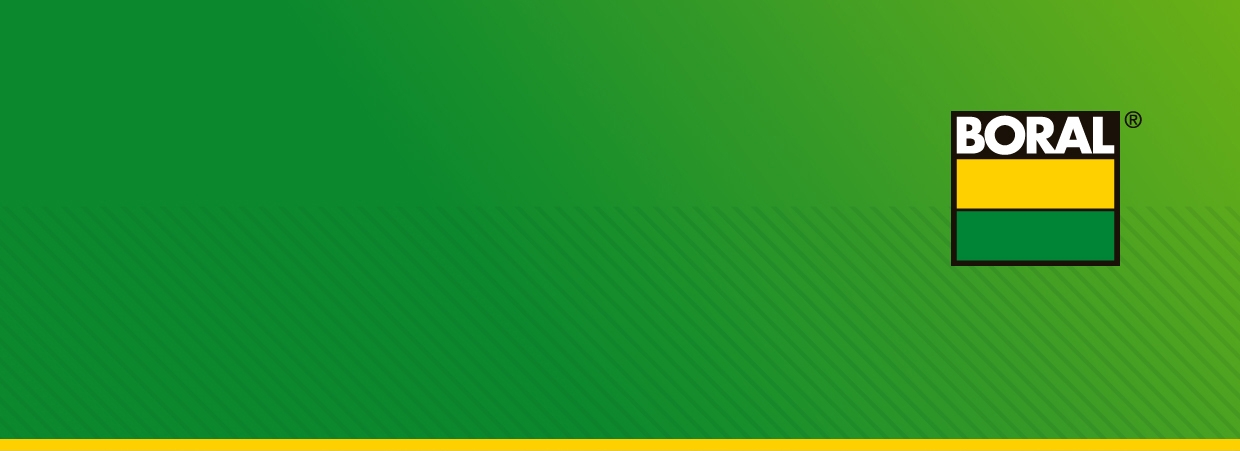 Dunmore QuarryEnvironmental Monitoring ReportMay 2020Date Published: June 20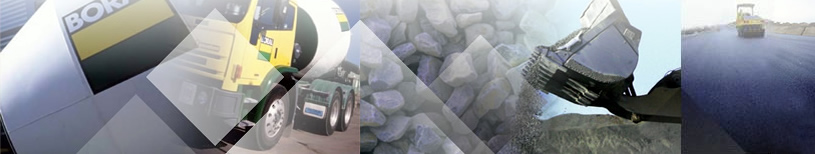 This monitoring report is to satisfy the requirements of Section 66 (6) of the Protection of the Environment and Operations Act 1997, to make available, within 14 days of request, any monitoring data that relates to pollution under an Environment Protection Licence.The monitoring of pollutants provided in this report is undertaken as per the requirements of Environment Protection Licence 77 (EPL 77 – Boral Dunmore Quarry)This report provides environmental monitoring data for Dunmore Quarry for the period 31 May 2016 to 31 May 2020.Monitoring data in this report relates to the monitoring undertaken in the reporting period for the following environmental pollutants:Deposited DustDust PM10Water QualityBlastingAir QualityAir Quality Monitoring is conducted as per condition M2.2 of EPL 77. The air quality results for the reporting period are tabled below.Deposited DustDeposited Dust (g/m2/month) results for the reporting period:Historical DataPM10PM10 (µg/m3) results for the reporting period month is:Historical DataBlastingBlast monitoring is conducted as per condition L4 of EPL 77. The blasting monitoring results for the reporting period is summarised below.Historical DataWater MonitoringWater Quality Monitoring is conducted as per condition M2.3 of EPL 77. The water quality results for the reporting period are tabled below.Historical DataDunmore Quarry Monitoring Locations.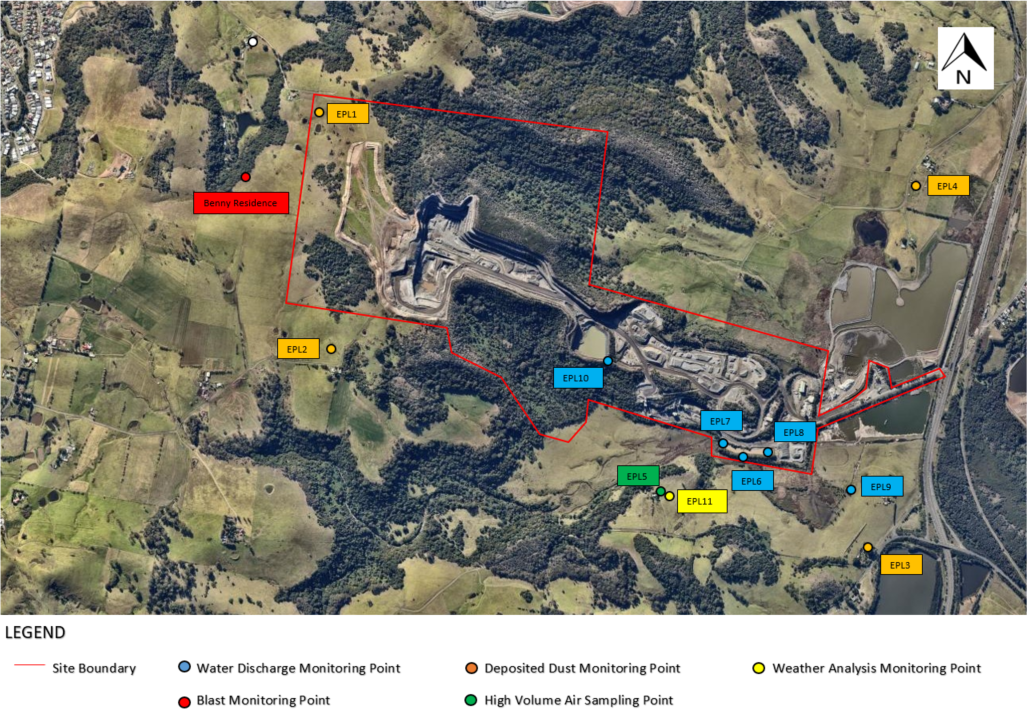 Dunmore Quarry InformationDunmore Quarry InformationPremise Details  Boral – Dunmore QuarryAddress  Princes Highway, Dunmore NSW, 2529Licensee  Boral Resources (NSW) PTY LTDEPL No  77EPL Locationhttps://apps.epa.nsw.gov.au/prpoeoapp/Detail.aspx?instid=77&id=77&option=licence&searchrange=licence&range=POEO%20licence&prp=no&status=IssuedSample Period:May 2020May 2020Date received:25/06/2019Licensee:Dunmore QuarryDunmore QuarryLicensee Address:Princes Hwy, Dunmore NSW 2529Princes Hwy, Dunmore NSW 2529Princes Hwy, Dunmore NSW 2529Princes Hwy, Dunmore NSW 2529EPL No:77Qualifications related to DustAir Emissions Monitoring - Dust Deposition GaugeQualifications related to DustAir Emissions Monitoring - Dust Deposition GaugeLocationMonitoring FrequencyPollutantMeasurementUnitCommentsMay 2020May 2020May 2020May 2020May 2020May 2020Monitoring Point 1 (Site 1A)MonthlyInsoluble Solids1.25g/m²/monthMonitoring Point 1 (Site 1A)MonthlyAsh0.83g/m²/monthMonitoring Point 1 (Site 1A)MonthlySoluble Matter4.31g/m²/monthMonitoring Point 1 (Site 1A)MonthlyTotal Solids5.57g/m²/monthMonitoring Point 2 (Site 2A)MonthlyInsoluble Solids1.09g/m²/monthMonitoring Point 2 (Site 2A)MonthlyAsh0.83g/m²/monthMonitoring Point 2 (Site 2A)MonthlySoluble Matter0.77g/m²/monthMonitoring Point 2 (Site 2A)MonthlyTotal Solids1.86g/m²/monthMonitoring Point 3 (Site DD2)MonthlyInsoluble Solids1.18g/m²/monthMonitoring Point 3 (Site DD2)MonthlyAsh1.04g/m²/monthMonitoring Point 3 (Site DD2)MonthlySoluble Matter1.09g/m²/monthMonitoring Point 3 (Site DD2)MonthlyTotal Solids2.28g/m²/monthMonitoring Point 4 (Site DD10)MonthlyInsoluble Solids0.79g/m²/monthMonitoring Point 4 (Site DD10)MonthlyAsh0.67g/m²/monthMonitoring Point 4 (Site DD10)MonthlySoluble Matter0.93g/m²/monthMonitoring Point 4 (Site DD10)MonthlyTotal Solids1.72g/m²/monthLocationMonitoring FrequencyPollutantMeasurementUnitCommentsApril 2020April 2020April 2020April 2020April 2020April 2020Monitoring Point 1 (Site 1A)MonthlyInsoluble Solids1.45g/m²/monthMonitoring Point 1 (Site 1A)MonthlyAsh0.95g/m²/monthMonitoring Point 1 (Site 1A)MonthlySoluble Matter0.50g/m²/monthMonitoring Point 1 (Site 1A)MonthlyTotal Solids2.82g/m²/monthMonitoring Point 2 (Site 2A)MonthlyInsoluble Solids4.84g/m²/monthMonitoring Point 2 (Site 2A)MonthlyAsh2.36g/m²/monthMonitoring Point 2 (Site 2A)MonthlySoluble Matter5.23g/m²/monthMonitoring Point 2 (Site 2A)MonthlyTotal Solids10.06g/m²/monthMonitoring Point 3 (Site DD2)MonthlyInsoluble Solids1.69g/m²/monthMonitoring Point 3 (Site DD2)MonthlyAsh0.95g/m²/monthMonitoring Point 3 (Site DD2)MonthlySoluble Matter1.40g/m²/monthMonitoring Point 3 (Site DD2)MonthlyTotal Solids3.09g/m²/monthMonitoring Point 4 (Site DD10)MonthlyInsoluble Solids1.40g/m²/monthMonitoring Point 4 (Site DD10)MonthlyAsh0.85g/m²/monthMonitoring Point 4 (Site DD10)MonthlySoluble Matter1.44g/m²/monthMonitoring Point 4 (Site DD10)MonthlyTotal Solids2.84g/m²/monthMarch 2020March 2020March 2020March 2020March 2020March 2020Monitoring Point 1 (Site 1A)MonthlyInsoluble Solids2.03g/m²/monthMonitoring Point 1 (Site 1A)MonthlyAsh1.56g/m²/monthMonitoring Point 1 (Site 1A)MonthlySoluble Matter3.47g/m²/monthMonitoring Point 1 (Site 1A)MonthlyTotal Solids5.50g/m²/monthMonitoring Point 2 (Site 2A)MonthlyInsoluble Solids1.75g/m²/monthMonitoring Point 2 (Site 2A)MonthlyAsh1.11g/m²/monthMonitoring Point 2 (Site 2A)MonthlySoluble Matter1.38g/m²/monthMonitoring Point 2 (Site 2A)MonthlyTotal Solids3.12g/m²/monthMonitoring Point 3 (Site DD2)MonthlyInsoluble Solids1.81g/m²/monthMonitoring Point 3 (Site DD2)MonthlyAsh1.05g/m²/monthMonitoring Point 3 (Site DD2)MonthlySoluble Matter1.86g/m²/monthMonitoring Point 3 (Site DD2)MonthlyTotal Solids3.66g/m²/monthMonitoring Point 4 (Site DD10)MonthlyInsoluble Solids1.85g/m²/monthMonitoring Point 4 (Site DD10)MonthlyAsh1.20g/m²/monthMonitoring Point 4 (Site DD10)MonthlySoluble Matter0.92g/m²/monthMonitoring Point 4 (Site DD10)MonthlyTotal Solids2.77g/m²/monthFebruary 2020February 2020February 2020February 2020February 2020February 2020Monitoring Point 1 (Site 1A)MonthlyInsoluble Solids6.77g/m²/monthMonitoring Point 1 (Site 1A)MonthlyAsh3.11g/m²/monthMonitoring Point 1 (Site 1A)MonthlySoluble Matter7.84g/m²/monthMonitoring Point 1 (Site 1A)MonthlyTotal Solids14.60g/m²/monthMonitoring Point 2 (Site 2A)MonthlyInsoluble Solids13.25g/m²/monthMonitoring Point 2 (Site 2A)MonthlyAsh9.90g/m²/monthMonitoring Point 2 (Site 2A)MonthlySoluble Matter11.83g/m²/monthMonitoring Point 2 (Site 2A)MonthlyTotal Solids25.08g/m²/monthMonitoring Point 3 (Site DD2)MonthlyInsoluble Solids4.60g/m²/monthMonitoring Point 3 (Site DD2)MonthlyAsh3.06g/m²/monthMonitoring Point 3 (Site DD2)MonthlySoluble Matter7.34g/m²/monthMonitoring Point 3 (Site DD2)MonthlyTotal Solids11.94g/m²/monthMonitoring Point 4 (Site DD10)MonthlyInsoluble Solids3.64g/m²/monthMonitoring Point 4 (Site DD10)MonthlyAsh2.26g/m²/monthMonitoring Point 4 (Site DD10)MonthlySoluble Matter5.36g/m²/monthMonitoring Point 4 (Site DD10)MonthlyTotal Solids9.00g/m²/monthJanuary 2020January 2020January 2020January 2020January 2020January 2020Monitoring Point 1 (Site 1A)MonthlyInsoluble Solids7.11g/m²/monthCurrowan Bushfire burning within the South Coast region. Samples affected by Dust Storm 23/1/2020Monitoring Point 1 (Site 1A)MonthlyAsh5.45g/m²/monthCurrowan Bushfire burning within the South Coast region. Samples affected by Dust Storm 23/1/2020Monitoring Point 1 (Site 1A)MonthlySoluble Matter2.14g/m²/monthCurrowan Bushfire burning within the South Coast region. Samples affected by Dust Storm 23/1/2020Monitoring Point 1 (Site 1A)MonthlyTotal Solids9.26g/m²/monthCurrowan Bushfire burning within the South Coast region. Samples affected by Dust Storm 23/1/2020Monitoring Point 2 (Site 2A)MonthlyInsoluble Solids9.12g/m²/monthCurrowan Bushfire burning within the South Coast region. Samples affected by Dust Storm 23/1/2020Monitoring Point 2 (Site 2A)MonthlyAsh6.44g/m²/monthCurrowan Bushfire burning within the South Coast region. Samples affected by Dust Storm 23/1/2020Monitoring Point 2 (Site 2A)MonthlySoluble Matter2.40g/m²/monthCurrowan Bushfire burning within the South Coast region. Samples affected by Dust Storm 23/1/2020Monitoring Point 2 (Site 2A)MonthlyTotal Solids11.52g/m²/monthCurrowan Bushfire burning within the South Coast region. Samples affected by Dust Storm 23/1/2020Monitoring Point 3 (Site DD2)MonthlyInsoluble Solids10.20g/m²/monthCurrowan Bushfire burning within the South Coast region. Samples affected by Dust Storm 23/1/2020Monitoring Point 3 (Site DD2)MonthlyAsh8.28g/m²/monthCurrowan Bushfire burning within the South Coast region. Samples affected by Dust Storm 23/1/2020Monitoring Point 3 (Site DD2)MonthlySoluble Matter3.06g/m²/monthCurrowan Bushfire burning within the South Coast region. Samples affected by Dust Storm 23/1/2020Monitoring Point 3 (Site DD2)MonthlyTotal Solids14.02g/m²/monthCurrowan Bushfire burning within the South Coast region. Samples affected by Dust Storm 23/1/2020Monitoring Point 4 (Site DD10)MonthlyInsoluble Solids8.14g/m²/monthCurrowan Bushfire burning within the South Coast region. Samples affected by Dust Storm 23/1/2020Monitoring Point 4 (Site DD10)MonthlyAsh6.33g/m²/monthCurrowan Bushfire burning within the South Coast region. Samples affected by Dust Storm 23/1/2020Monitoring Point 4 (Site DD10)MonthlySoluble Matter1.79g/m²/monthCurrowan Bushfire burning within the South Coast region. Samples affected by Dust Storm 23/1/2020Monitoring Point 4 (Site DD10)MonthlyTotal Solids9.93g/m²/monthCurrowan Bushfire burning within the South Coast region. Samples affected by Dust Storm 23/1/2020December 2019December 2019December 2019December 2019December 2019December 2019Monitoring Point 1 (Site 1A)MonthlyInsoluble Solids2.31g/m²/monthCurrowan Bushfire burning within the South Coast region.Monitoring Point 1 (Site 1A)MonthlyAsh1.40g/m²/monthCurrowan Bushfire burning within the South Coast region.Monitoring Point 1 (Site 1A)MonthlySoluble Matter0.89g/m²/monthCurrowan Bushfire burning within the South Coast region.Monitoring Point 1 (Site 1A)MonthlyTotal Solids3.20g/m²/monthCurrowan Bushfire burning within the South Coast region.Monitoring Point 2 (Site 2A)MonthlyInsoluble Solids2.02g/m²/monthCurrowan Bushfire burning within the South Coast region.Monitoring Point 2 (Site 2A)MonthlyAsh1.42g/m²/monthCurrowan Bushfire burning within the South Coast region.Monitoring Point 2 (Site 2A)MonthlySoluble Matter0.60g/m²/monthCurrowan Bushfire burning within the South Coast region.Monitoring Point 2 (Site 2A)MonthlyTotal Solids2.62g/m²/monthCurrowan Bushfire burning within the South Coast region.Monitoring Point 3 (Site DD2)MonthlyInsoluble Solids2.14g/m²/monthCurrowan Bushfire burning within the South Coast region.Monitoring Point 3 (Site DD2)MonthlyAsh1.27g/m²/monthCurrowan Bushfire burning within the South Coast region.Monitoring Point 3 (Site DD2)MonthlySoluble Matter0.60g/m²/monthCurrowan Bushfire burning within the South Coast region.Monitoring Point 3 (Site DD2)MonthlyTotal Solids2.74g/m²/monthCurrowan Bushfire burning within the South Coast region.Monitoring Point 4 (Site DD10)MonthlyInsoluble Solids1.84g/m²/monthCurrowan Bushfire burning within the South Coast region.Monitoring Point 4 (Site DD10)MonthlyAsh1.10g/m²/monthCurrowan Bushfire burning within the South Coast region.Monitoring Point 4 (Site DD10)MonthlySoluble Matter0.56g/m²/monthCurrowan Bushfire burning within the South Coast region.Monitoring Point 4 (Site DD10)MonthlyTotal Solids2.39g/m²/monthCurrowan Bushfire burning within the South Coast region.November 2019November 2019November 2019November 2019November 2019November 2019Monitoring Point 1 (Site 1A)MonthlyInsoluble Solids3.27g/m²/monthMonitoring Point 1 (Site 1A)MonthlyAsh2.04g/m²/monthMonitoring Point 1 (Site 1A)MonthlySoluble Matter1.23g/m²/monthMonitoring Point 1 (Site 1A)MonthlyTotal Solids4.80g/m²/monthMonitoring Point 2 (Site 2A)MonthlyInsoluble Solids3.55g/m²/monthMonitoring Point 2 (Site 2A)MonthlyAsh3.10g/m²/monthMonitoring Point 2 (Site 2A)MonthlySoluble Matter0.45g/m²/monthMonitoring Point 2 (Site 2A)MonthlyTotal Solids5.35g/m²/monthMonitoring Point 3 (Site DD2)MonthlyInsoluble Solids2.84g/m²/monthMonitoring Point 3 (Site DD2)MonthlyAsh2.52g/m²/monthMonitoring Point 3 (Site DD2)MonthlySoluble Matter1.45g/m²/monthMonitoring Point 3 (Site DD2)MonthlyTotal Solids4.29g/m²/monthMonitoring Point 4 (Site DD10)MonthlyInsoluble Solids2.16g/m²/monthMonitoring Point 4 (Site DD10)MonthlyAsh1.91g/m²/monthMonitoring Point 4 (Site DD10)MonthlySoluble Matter2.77g/m²/monthMonitoring Point 4 (Site DD10)MonthlyTotal Solids4.93g/m²/monthOctober 2019October 2019October 2019October 2019October 2019October 2019Monitoring Point 1 (Site 1A)MonthlyInsoluble Solids1.84g/m²/monthMonitoring Point 1 (Site 1A)Ash0.98g/m²/monthMonitoring Point 1 (Site 1A)Soluble Matter0.85g/m²/monthMonitoring Point 1 (Site 1A)Total Solids3.28g/m²/monthMonitoring Point 2 (Site 2A)MonthlyInsoluble Solids1.43g/m²/monthMonitoring Point 2 (Site 2A)Ash0.94g/m²/monthMonitoring Point 2 (Site 2A)Soluble Matter0.49g/m²/monthMonitoring Point 2 (Site 2A)Total Solids2.28g/m²/monthMonitoring Point 3 (Site DD2)MonthlyInsoluble Solids2.19g/m²/monthMonitoring Point 3 (Site DD2)Ash1.18g/m²/monthMonitoring Point 3 (Site DD2)Soluble Matter1.18g/m²/monthMonitoring Point 3 (Site DD2)Total Solids3.37g/m²/monthMonitoring Point 4 (Site DD10)MonthlyInsoluble Solids1.24g/m²/monthMonitoring Point 4 (Site DD10)Ash0.91g/m²/monthMonitoring Point 4 (Site DD10)Soluble Matter0.88g/m²/monthMonitoring Point 4 (Site DD10)Total Solids2.13g/m²/monthSeptember 2019September 2019September 2019September 2019September 2019September 2019Monitoring Point 1 (Site 1A)MonthlyInsoluble Solids1.1g/m²/monthMonitoring Point 1 (Site 1A)MonthlyAsh0.92g/m²/monthMonitoring Point 1 (Site 1A)MonthlySoluble Matter1.88g/m²/monthMonitoring Point 1 (Site 1A)MonthlyTotal Solids2.98g/m²/monthMonitoring Point 2 (Site 2A)MonthlyInsoluble Solids1.44g/m²/monthMonitoring Point 2 (Site 2A)MonthlyAsh1.2g/m²/monthMonitoring Point 2 (Site 2A)MonthlySoluble Matter1.81g/m²/monthMonitoring Point 2 (Site 2A)MonthlyTotal Solids3.25g/m²/monthMonitoring Point 3 (Site DD2)MonthlyInsoluble Solids2.01g/m²/monthMonitoring Point 3 (Site DD2)MonthlyAsh1.51g/m²/monthMonitoring Point 3 (Site DD2)MonthlySoluble Matter3.7g/m²/monthMonitoring Point 3 (Site DD2)MonthlyTotal Solids5.71g/m²/monthMonitoring Point 4 (Site DD10)MonthlyInsoluble Solids0.5g/m²/monthMonitoring Point 4 (Site DD10)MonthlyAsh0.46g/m²/monthMonitoring Point 4 (Site DD10)MonthlySoluble Matter2.98g/m²/monthMonitoring Point 4 (Site DD10)MonthlyTotal Solids3.48g/m²/monthAugust 2019August 2019August 2019August 2019August 2019August 2019Monitoring Point 1 (Site 1A)MonthlyInsoluble Solids2.08g/m²/monthMonitoring Point 1 (Site 1A)MonthlyAsh1.42g/m²/monthMonitoring Point 1 (Site 1A)MonthlySoluble Matter1.41g/m²/monthMonitoring Point 1 (Site 1A)MonthlyTotal Solids3.49g/m²/monthMonitoring Point 2 (Site 2A)MonthlyInsoluble Solids0.91g/m²/monthMonitoring Point 2 (Site 2A)MonthlyAsh0.62g/m²/monthMonitoring Point 2 (Site 2A)MonthlySoluble Matter1.65g/m²/monthMonitoring Point 2 (Site 2A)MonthlyTotal Solids2.56g/m²/monthMonitoring Point 3 (Site DD2)MonthlyInsoluble Solids1.67g/m²/monthMonitoring Point 3 (Site DD2)MonthlyAsh1.14g/m²/monthMonitoring Point 3 (Site DD2)MonthlySoluble Matter1.64g/m²/monthMonitoring Point 3 (Site DD2)MonthlyTotal Solids3.31g/m²/monthMonitoring Point 4 (Site DD10)MonthlyInsoluble Solids2.4g/m²/monthMonitoring Point 4 (Site DD10)MonthlyAsh1.72g/m²/monthMonitoring Point 4 (Site DD10)MonthlySoluble Matter1.54g/m²/monthMonitoring Point 4 (Site DD10)MonthlyTotal Solids3.94g/m²/monthJuly 2019July 2019July 2019July 2019July 2019July 2019Monitoring Point 1 (Site 1A)MonthlyInsoluble Solids1.19g/m²/monthMonitoring Point 1 (Site 1A)MonthlyAsh0.65g/m²/monthMonitoring Point 1 (Site 1A)MonthlySoluble Matter0.14g/m²/monthMonitoring Point 1 (Site 1A)MonthlyTotal Solids1.33g/m²/monthMonitoring Point 2 (Site 2A)MonthlyInsoluble Solids1.43g/m²/monthMonitoring Point 2 (Site 2A)MonthlyAsh0.69g/m²/monthMonitoring Point 2 (Site 2A)MonthlySoluble Matter1.72g/m²/monthMonitoring Point 2 (Site 2A)MonthlyTotal Solids3.15g/m²/monthMonitoring Point 3 (Site DD2)MonthlyInsoluble Solids0.6g/m²/monthMonitoring Point 3 (Site DD2)MonthlyAsh0.57g/m²/monthMonitoring Point 3 (Site DD2)MonthlySoluble Matter0.79g/m²/monthMonitoring Point 3 (Site DD2)MonthlyTotal Solids1.39g/m²/monthMonitoring Point 4 (Site DD10)MonthlyInsoluble Solids0.31g/m²/monthMonitoring Point 4 (Site DD10)MonthlyAsh0.3g/m²/monthMonitoring Point 4 (Site DD10)MonthlySoluble Matter0.11g/m²/monthMonitoring Point 4 (Site DD10)MonthlyTotal Solids0.42g/m²/monthJune 2019June 2019June 2019June 2019June 2019June 2019Monitoring Point 1 (Site 1A)MonthlyInsoluble Solids3.23g/m²/monthMonitoring Point 1 (Site 1A)MonthlyAsh1.25g/m²/monthMonitoring Point 1 (Site 1A)MonthlySoluble Matter2.67g/m²/monthMonitoring Point 1 (Site 1A)MonthlyTotal Solids5.9g/m²/monthMonitoring Point 2 (Site 2A)MonthlyInsoluble Solids2.82g/m²/monthMonitoring Point 2 (Site 2A)MonthlyAsh1.08g/m²/monthMonitoring Point 2 (Site 2A)MonthlySoluble Matter1.29g/m²/monthMonitoring Point 2 (Site 2A)MonthlyTotal Solids4.11g/m²/monthMonitoring Point 3 (Site DD2)MonthlyInsoluble Solids2.86g/m²/monthMonitoring Point 3 (Site DD2)MonthlyAsh1.09g/m²/monthMonitoring Point 3 (Site DD2)MonthlySoluble Matter2.61g/m²/monthMonitoring Point 3 (Site DD2)MonthlyTotal Solids5.51g/m²/monthMonitoring Point 4 (Site DD10)MonthlyInsoluble Solids1.54g/m²/monthMonitoring Point 4 (Site DD10)MonthlyAsh0.75g/m²/monthMonitoring Point 4 (Site DD10)MonthlySoluble Matter1.19g/m²/monthMonitoring Point 4 (Site DD10)MonthlyTotal Solids2.74g/m²/monthMay 2019May 2019May 2019May 2019May 2019May 2019Monitoring Point 1 (Site 1A)MonthlyInsoluble Solids0.28g/m²/monthMonitoring Point 1 (Site 1A)MonthlyAsh0.11g/m²/monthMonitoring Point 1 (Site 1A)MonthlySoluble Matter0.13g/m²/monthMonitoring Point 1 (Site 1A)MonthlyTotal Solids0.41g/m²/monthMonitoring Point 2 (Site 2A)MonthlyInsoluble Solids0.73g/m²/monthMonitoring Point 2 (Site 2A)MonthlyAsh0.45g/m²/monthMonitoring Point 2 (Site 2A)MonthlySoluble Matter0.71g/m²/monthMonitoring Point 2 (Site 2A)MonthlyTotal Solids1.44g/m²/monthMonitoring Point 3 (Site DD2)MonthlyInsoluble Solids2.33g/m²/monthMonitoring Point 3 (Site DD2)MonthlyAsh1.58g/m²/monthMonitoring Point 3 (Site DD2)MonthlySoluble Matter0.67g/m²/monthMonitoring Point 3 (Site DD2)MonthlyTotal Solids3g/m²/monthMonitoring Point 4 (Site DD10)MonthlyInsoluble Solids1.15g/m²/monthMonitoring Point 4 (Site DD10)MonthlyAsh0.44g/m²/monthMonitoring Point 4 (Site DD10)MonthlySoluble Matter0.36g/m²/monthMonitoring Point 4 (Site DD10)MonthlyTotal Solids1.51g/m²/monthApril 2019April 2019April 2019April 2019April 2019April 2019Monitoring Point 1 (Site 1A)MonthlyInsoluble Solids1.09g/m²/monthMonitoring Point 1 (Site 1A)MonthlyAsh0.75g/m²/monthMonitoring Point 1 (Site 1A)MonthlySoluble Matter0.73g/m²/monthMonitoring Point 1 (Site 1A)MonthlyTotal Solids1.82g/m²/monthMonitoring Point 2 (Site 2A)MonthlyInsoluble Solids1.97g/m²/monthMonitoring Point 2 (Site 2A)MonthlyAsh1.46g/m²/monthMonitoring Point 2 (Site 2A)MonthlySoluble Matter2.43g/m²/monthMonitoring Point 2 (Site 2A)MonthlyTotal Solids4.4g/m²/monthMonitoring Point 3 (Site DD2)MonthlyInsoluble Solids3.28g/m²/monthMonitoring Point 3 (Site DD2)MonthlyAsh1.09g/m²/monthMonitoring Point 3 (Site DD2)MonthlySoluble Matter1.98g/m²/monthMonitoring Point 3 (Site DD2)MonthlyTotal Solids5.26g/m²/monthMonitoring Point 4 (Site DD10)MonthlyInsoluble Solids2.31g/m²/monthMonitoring Point 4 (Site DD10)MonthlyAsh1.23g/m²/monthMonitoring Point 4 (Site DD10)MonthlySoluble Matter1.64g/m²/monthMonitoring Point 4 (Site DD10)MonthlyTotal Solids3.95g/m²/monthMarch 2019March 2019March 2019March 2019March 2019March 2019Monitoring Point 1 (Site 1A)MonthlyInsoluble Solids3.29g/m²/monthMonitoring Point 1 (Site 1A)MonthlyAsh1.53g/m²/monthMonitoring Point 1 (Site 1A)MonthlySoluble Matter0.86g/m²/monthMonitoring Point 1 (Site 1A)MonthlyTotal Solids4.15g/m²/monthMonitoring Point 2 (Site 2A)MonthlyInsoluble Solids1.13g/m²/monthMonitoring Point 2 (Site 2A)MonthlyAsh0.92g/m²/monthMonitoring Point 2 (Site 2A)MonthlySoluble Matter6.07g/m²/monthMonitoring Point 2 (Site 2A)MonthlyTotal Solids7.2g/m²/monthMonitoring Point 3 (Site DD2)MonthlyInsoluble Solids4.25g/m²/monthMonitoring Point 3 (Site DD2)MonthlyAsh1.94g/m²/monthMonitoring Point 3 (Site DD2)MonthlySoluble Matter0.56g/m²/monthMonitoring Point 3 (Site DD2)MonthlyTotal Solids4.81g/m²/monthMonitoring Point 4 (Site DD10)MonthlyInsoluble Solids3.89g/m²/monthMonitoring Point 4 (Site DD10)MonthlyAsh1.88g/m²/monthMonitoring Point 4 (Site DD10)MonthlySoluble Matter0.16g/m²/monthMonitoring Point 4 (Site DD10)MonthlyTotal Solids4.05g/m²/monthFebruary 2019February 2019February 2019February 2019February 2019February 2019Monitoring Point 1 (Site 1A)MonthlyInsoluble Solids5.29g/m²/monthRegional Dust Storm on 13/2/19 and 14/2/19Monitoring Point 1 (Site 1A)MonthlyAsh3.55g/m²/monthRegional Dust Storm on 13/2/19 and 14/2/19Monitoring Point 1 (Site 1A)MonthlySoluble Matter1.44g/m²/monthRegional Dust Storm on 13/2/19 and 14/2/19Monitoring Point 1 (Site 1A)MonthlyTotal Solids6.69g/m²/monthRegional Dust Storm on 13/2/19 and 14/2/19Monitoring Point 2 (Site 2A)MonthlyInsoluble Solids5.09g/m²/monthRegional Dust Storm on 13/2/19 and 14/2/19Monitoring Point 2 (Site 2A)MonthlyAsh3.29g/m²/monthRegional Dust Storm on 13/2/19 and 14/2/19Monitoring Point 2 (Site 2A)MonthlySoluble Matter2.20g/m²/monthRegional Dust Storm on 13/2/19 and 14/2/19Monitoring Point 2 (Site 2A)MonthlyTotal Solids7.32g/m²/monthRegional Dust Storm on 13/2/19 and 14/2/19Monitoring Point 3 (Site DD2)MonthlyInsoluble Solids8.62g/m²/monthRegional Dust Storm on 13/2/19 and 14/2/19Monitoring Point 3 (Site DD2)MonthlyAsh4.40g/m²/monthRegional Dust Storm on 13/2/19 and 14/2/19Monitoring Point 3 (Site DD2)MonthlySoluble Matter3.14g/m²/monthRegional Dust Storm on 13/2/19 and 14/2/19Monitoring Point 3 (Site DD2)MonthlyTotal Solids11.76g/m²/monthRegional Dust Storm on 13/2/19 and 14/2/19Monitoring Point 4 (Site DD10)MonthlyInsoluble Solids4.02g/m²/monthRegional Dust Storm on 13/2/19 and 14/2/19Monitoring Point 4 (Site DD10)MonthlyAsh2.36g/m²/monthRegional Dust Storm on 13/2/19 and 14/2/19Monitoring Point 4 (Site DD10)MonthlySoluble Matter1.30g/m²/monthRegional Dust Storm on 13/2/19 and 14/2/19Monitoring Point 4 (Site DD10)MonthlyTotal Solids5.32g/m²/monthRegional Dust Storm on 13/2/19 and 14/2/19January 2019January 2019January 2019January 2019January 2019January 2019Monitoring Point 1 (Site 1A)MonthlyInsoluble Solids4.37g/m²/monthMonitoring Point 1 (Site 1A)MonthlyAsh3.24g/m²/monthMonitoring Point 1 (Site 1A)MonthlySoluble Matter0.71g/m²/monthMonitoring Point 1 (Site 1A)MonthlyTotal Solids5.09g/m²/monthMonitoring Point 2 (Site 2A)MonthlyInsoluble Solids2.6g/m²/monthMonitoring Point 2 (Site 2A)MonthlyAsh1.84g/m²/monthMonitoring Point 2 (Site 2A)MonthlySoluble Matter0.79g/m²/monthMonitoring Point 2 (Site 2A)MonthlyTotal Solids3.39g/m²/monthMonitoring Point 3 (Site DD2)MonthlyInsoluble Solids3.93g/m²/monthMonitoring Point 3 (Site DD2)MonthlyAsh2.82g/m²/monthMonitoring Point 3 (Site DD2)MonthlySoluble Matter0.72g/m²/monthMonitoring Point 3 (Site DD2)MonthlyTotal Solids4.65g/m²/monthMonitoring Point 4 (Site DD10)MonthlyInsoluble Solids2.71g/m²/monthMonitoring Point 4 (Site DD10)MonthlyAsh2.34g/m²/monthMonitoring Point 4 (Site DD10)MonthlySoluble Matter0.24g/m²/monthMonitoring Point 4 (Site DD10)MonthlyTotal Solids2.95g/m²/monthDecember 2018December 2018December 2018December 2018December 2018December 2018Monitoring Point 1 (Site 1A)MonthlyInsoluble Solids3.12g/m²/monthMonitoring Point 1 (Site 1A)MonthlyAsh2.04g/m²/monthMonitoring Point 1 (Site 1A)MonthlySoluble Matter1.35g/m²/monthMonitoring Point 1 (Site 1A)MonthlyTotal Solids5.55g/m²/monthMonitoring Point 2 (Site 2A)MonthlyInsoluble Solids3.83g/m²/monthMonitoring Point 2 (Site 2A)MonthlyAsh2.48g/m²/monthMonitoring Point 2 (Site 2A)MonthlySoluble Matter1.55g/m²/monthMonitoring Point 2 (Site 2A)MonthlyTotal Solids5.38g/m²/monthMonitoring Point 3 (Site DD2)MonthlyInsoluble Solids4.3g/m²/monthMonitoring Point 3 (Site DD2)MonthlyAsh2.14g/m²/monthMonitoring Point 3 (Site DD2)MonthlySoluble Matter2.04g/m²/monthMonitoring Point 3 (Site DD2)MonthlyTotal Solids6.34g/m²/monthMonitoring Point 4 (Site DD10)MonthlyInsoluble Solids0.79g/m²/monthMonitoring Point 4 (Site DD10)MonthlyAsh0.45g/m²/monthMonitoring Point 4 (Site DD10)MonthlySoluble Matter2.52g/m²/monthMonitoring Point 4 (Site DD10)MonthlyTotal Solids3.31g/m²/monthNovember 2018November 2018November 2018November 2018November 2018November 2018Monitoring Point 1 (Site 1A)MonthlyInsoluble Solids3.66g/m²/monthMonitoring Point 1 (Site 1A)MonthlyAsh2.74g/m²/monthMonitoring Point 1 (Site 1A)MonthlySoluble Matter0.28g/m²/monthMonitoring Point 1 (Site 1A)MonthlyTotal Solids3.94g/m²/monthMonitoring Point 2 (Site 2A)MonthlyInsoluble Solids5.76g/m²/monthMonitoring Point 2 (Site 2A)MonthlyAsh4.58g/m²/monthMonitoring Point 2 (Site 2A)MonthlySoluble Matter0.3g/m²/monthMonitoring Point 2 (Site 2A)MonthlyTotal Solids6.06g/m²/monthMonitoring Point 3 (Site DD2)MonthlyInsoluble Solids3.29g/m²/monthMonitoring Point 3 (Site DD2)MonthlyAsh2.24g/m²/monthMonitoring Point 3 (Site DD2)MonthlySoluble Matter1.74g/m²/monthMonitoring Point 3 (Site DD2)MonthlyTotal Solids5.03g/m²/monthMonitoring Point 4 (Site DD10)MonthlyInsoluble Solids4.47g/m²/monthMonitoring Point 4 (Site DD10)MonthlyAsh2.43g/m²/monthMonitoring Point 4 (Site DD10)MonthlySoluble Matter2.83g/m²/monthMonitoring Point 4 (Site DD10)MonthlyTotal Solids7.3g/m²/monthOctober 2018October 2018October 2018October 2018October 2018October 2018Monitoring Point 1 (Site 1A)MonthlyInsoluble Solids4.12g/m²/monthMonitoring Point 1 (Site 1A)MonthlyAsh1.61g/m²/monthMonitoring Point 1 (Site 1A)MonthlySoluble Matter1.26g/m²/monthMonitoring Point 1 (Site 1A)MonthlyTotal Solids5.38g/m²/monthMonitoring Point 2 (Site 2A)MonthlyInsoluble Solids4.58g/m²/monthMonitoring Point 2 (Site 2A)MonthlyAsh2.19g/m²/monthMonitoring Point 2 (Site 2A)MonthlySoluble Matter1.23g/m²/monthMonitoring Point 2 (Site 2A)MonthlyTotal Solids5.81g/m²/monthMonitoring Point 3 (Site DD2)MonthlyInsoluble Solids2.39g/m²/monthMonitoring Point 3 (Site DD2)MonthlyAsh1.27g/m²/monthMonitoring Point 3 (Site DD2)MonthlySoluble Matter0.64g/m²/monthMonitoring Point 3 (Site DD2)MonthlyTotal Solids3.03g/m²/monthMonitoring Point 4 (Site DD10)MonthlyInsoluble Solids2.57g/m²/monthMonitoring Point 4 (Site DD10)MonthlyAsh1.05g/m²/monthMonitoring Point 4 (Site DD10)MonthlySoluble Matter0.82g/m²/monthMonitoring Point 4 (Site DD10)MonthlyTotal Solids3.39g/m²/monthSeptember 2018September 2018September 2018September 2018September 2018September 2018Monitoring Point 1 (Site 1A)MonthlyInsoluble Solids3.16g/m²/monthMonitoring Point 1 (Site 1A)MonthlyAsh1.84g/m²/monthMonitoring Point 1 (Site 1A)MonthlySoluble Matter1.42g/m²/monthMonitoring Point 1 (Site 1A)MonthlyTotal Solids4.58g/m²/monthMonitoring Point 2 (Site 2A)MonthlyInsoluble Solids3.01g/m²/monthMonitoring Point 2 (Site 2A)MonthlyAsh2.17g/m²/monthMonitoring Point 2 (Site 2A)MonthlySoluble Matter1.67g/m²/monthMonitoring Point 2 (Site 2A)MonthlyTotal Solids4.68g/m²/monthMonitoring Point 3 (Site DD2)MonthlyInsoluble Solids2.8g/m²/monthMonitoring Point 3 (Site DD2)MonthlyAsh1.69g/m²/monthMonitoring Point 3 (Site DD2)MonthlySoluble Matter2.95g/m²/monthMonitoring Point 3 (Site DD2)MonthlyTotal Solids5.75g/m²/monthMonitoring Point 4 (Site DD10)MonthlyInsoluble Solids2.87g/m²/monthMonitoring Point 4 (Site DD10)MonthlyAsh1.73g/m²/monthMonitoring Point 4 (Site DD10)MonthlySoluble Matter1.55g/m²/monthMonitoring Point 4 (Site DD10)MonthlyTotal Solids4.42g/m²/monthAugust 2018August 2018August 2018August 2018August 2018August 2018Monitoring Point 1 (Site 1A)MonthlyInsoluble Solids2.95g/m²/monthMonitoring Point 1 (Site 1A)MonthlyAsh1.97g/m²/monthMonitoring Point 1 (Site 1A)MonthlySoluble Matter1.41g/m²/monthMonitoring Point 1 (Site 1A)MonthlyTotal Solids4.36g/m²/monthMonitoring Point 2 (Site 2A)MonthlyInsoluble Solids2.03g/m²/monthMonitoring Point 2 (Site 2A)MonthlyAsh1.03g/m²/monthMonitoring Point 2 (Site 2A)MonthlySoluble Matter1.28g/m²/monthMonitoring Point 2 (Site 2A)MonthlyTotal Solids3.32g/m²/monthMonitoring Point 3 (Site DD2)MonthlyInsoluble Solids4.23g/m²/monthMonitoring Point 3 (Site DD2)MonthlyAsh2.33g/m²/monthMonitoring Point 3 (Site DD2)MonthlySoluble Matter0.87g/m²/monthMonitoring Point 3 (Site DD2)MonthlyTotal Solids5.1g/m²/monthMonitoring Point 4 (Site DD10)MonthlyInsoluble Solids4.95g/m²/monthMonitoring Point 4 (Site DD10)MonthlyAsh2.32g/m²/monthMonitoring Point 4 (Site DD10)MonthlySoluble Matter1.25g/m²/monthMonitoring Point 4 (Site DD10)MonthlyTotal Solids6.2g/m²/monthJuly 2018July 2018July 2018July 2018July 2018July 2018Monitoring Point 1 (Site 1A)MonthlyInsoluble Solids2g/m²/monthMonitoring Point 1 (Site 1A)MonthlyAsh1.47g/m²/monthMonitoring Point 1 (Site 1A)MonthlySoluble Matter1.09g/m²/monthMonitoring Point 1 (Site 1A)MonthlyTotal Solids3.09g/m²/monthMonitoring Point 2 (Site 2A)MonthlyInsoluble Solids1.84g/m²/monthMonitoring Point 2 (Site 2A)MonthlyAsh1.6g/m²/monthMonitoring Point 2 (Site 2A)MonthlySoluble Matter1.52g/m²/monthMonitoring Point 2 (Site 2A)MonthlyTotal Solids3.37g/m²/monthMonitoring Point 3 (Site DD2)MonthlyInsoluble Solids1.67g/m²/monthMonitoring Point 3 (Site DD2)MonthlyAsh1.53g/m²/monthMonitoring Point 3 (Site DD2)MonthlySoluble Matter1.55g/m²/monthMonitoring Point 3 (Site DD2)MonthlyTotal Solids3.22g/m²/monthMonitoring Point 4 (Site DD10)MonthlyInsoluble Solids2.46g/m²/monthMonitoring Point 4 (Site DD10)MonthlyAsh2.06g/m²/monthMonitoring Point 4 (Site DD10)MonthlySoluble Matter2.02g/m²/monthMonitoring Point 4 (Site DD10)MonthlyTotal Solids4.48g/m²/monthJune 2018June 2018June 2018June 2018June 2018June 2018Monitoring Point 1 (Site 1A)MonthlyAsh1.80g/m²/monthMonitoring Point 1 (Site 1A)MonthlyInsoluble Solids1.22g/m²/monthMonitoring Point 1 (Site 1A)MonthlySoluble Matter1.31g/m²/monthMonitoring Point 1 (Site 1A)MonthlyTotal Solids3.11g/m²/monthMonitoring Point 2 (Site 2A)MonthlyAsh1.00g/m²/monthMonitoring Point 2 (Site 2A)MonthlyInsoluble Solids1.43g/m²/monthMonitoring Point 2 (Site 2A)MonthlySoluble Matter1.51g/m²/monthMonitoring Point 2 (Site 2A)MonthlyTotal Solids2.94g/m²/monthMonitoring Point 3 (Site DD2)MonthlyAsh1.17g/m²/monthMonitoring Point 3 (Site DD2)MonthlyInsoluble Solids1.60g/m²/monthMonitoring Point 3 (Site DD2)MonthlySoluble Matter0.53g/m²/monthMonitoring Point 3 (Site DD2)MonthlyTotal Solids2.14g/m²/monthMonitoring Point 4 (Site DD10)MonthlyAsh1.63g/m²/monthMonitoring Point 4 (Site DD10)MonthlyInsoluble Solids2.78g/m²/monthMonitoring Point 4 (Site DD10)MonthlySoluble Matter0.43g/m²/monthMonitoring Point 4 (Site DD10)MonthlyTotal Solids3.21g/m²/monthMay 2018May 2018May 2018May 2018May 2018May 2018Monitoring Point 1 (Site 1A)MonthlyAsh1.38g/m²/monthMonitoring Point 1 (Site 1A)MonthlyInsoluble Solids1.87g/m²/monthMonitoring Point 1 (Site 1A)MonthlySoluble Matter1.46g/m²/monthMonitoring Point 1 (Site 1A)MonthlyTotal Solids3.33g/m²/monthMonitoring Point 2 (Site 2A)MonthlyAsh1.41g/m²/monthMonitoring Point 2 (Site 2A)MonthlyInsoluble Solids1.91g/m²/monthMonitoring Point 2 (Site 2A)MonthlySoluble Matter1.39g/m²/monthMonitoring Point 2 (Site 2A)MonthlyTotal Solids3.30g/m²/monthMonitoring Point 3 (Site DD2)MonthlyAsh1.48g/m²/monthMonitoring Point 3 (Site DD2)MonthlyInsoluble Solids1.98g/m²/monthMonitoring Point 3 (Site DD2)MonthlySoluble Matter1.17g/m²/monthMonitoring Point 3 (Site DD2)MonthlyTotal Solids3.16g/m²/monthMonitoring Point 4 (Site DD10)MonthlyAsh0.85g/m²/monthMonitoring Point 4 (Site DD10)MonthlyInsoluble Solids1.72g/m²/monthMonitoring Point 4 (Site DD10)MonthlySoluble Matter0.81g/m²/monthMonitoring Point 4 (Site DD10)MonthlyTotal Solids2.53g/m²/monthApril 2018April 2018April 2018April 2018April 2018April 2018Monitoring Point 1 (Site 1)MonthlyAsh4.56g/m²/monthMonitoring Point 1 (Site 1)MonthlyInsoluble Solids4.91g/m²/monthMonitoring Point 1 (Site 1)MonthlySoluble Matter2.34g/m²/monthMonitoring Point 1 (Site 1)MonthlyTotal Solids7.25g/m²/monthMonitoring Point 2 (Site 2)MonthlyAsh2.91g/m²/monthMonitoring Point 2 (Site 2)MonthlyInsoluble Solids5.36g/m²/monthMonitoring Point 2 (Site 2)MonthlySoluble Matter6.20g/m²/monthMonitoring Point 2 (Site 2)MonthlyTotal Solids11.56g/m²/monthMonitoring Point 3 (Site DD2)MonthlyAsh2.40g/m²/monthMonitoring Point 3 (Site DD2)MonthlyInsoluble Solids2.70g/m²/monthMonitoring Point 3 (Site DD2)MonthlySoluble Matter2.19g/m²/monthMonitoring Point 3 (Site DD2)MonthlyTotal Solids4.90g/m²/monthMonitoring Point 4 (Site DD10)MonthlyAsh2.39g/m²/monthMonitoring Point 4 (Site DD10)MonthlyInsoluble Solids2.74g/m²/monthMonitoring Point 4 (Site DD10)MonthlySoluble Matter2.54g/m²/monthMonitoring Point 4 (Site DD10)MonthlyTotal Solids5.28g/m²/monthMarch 2018March 2018March 2018March 2018March 2018March 2018Monitoring Point 1 (Site 1)MonthlyAsh2.90g/m²/monthMonitoring Point 1 (Site 1)MonthlyInsoluble Solids4.97g/m²/monthMonitoring Point 1 (Site 1)MonthlySoluble Matter8.13g/m²/monthMonitoring Point 1 (Site 1)MonthlyTotal Solids13.10g/m²/monthMonitoring Point 2 (Site 2)MonthlyAsh3.09g/m²/monthMonitoring Point 2 (Site 2)MonthlyInsoluble Solids3.81g/m²/monthMonitoring Point 2 (Site 2)MonthlySoluble Matter5.24g/m²/monthMonitoring Point 2 (Site 2)MonthlyTotal Solids9.05g/m²/monthMonitoring Point 3 (Site DD2)MonthlyAsh1.74g/m²/monthMonitoring Point 3 (Site DD2)MonthlyInsoluble Solids2.72g/m²/monthMonitoring Point 3 (Site DD2)MonthlySoluble Matter4.57g/m²/monthMonitoring Point 3 (Site DD2)MonthlyTotal Solids7.29g/m²/monthMonitoring Point 4 (Site DD10)MonthlyAsh1.91g/m²/monthMonitoring Point 4 (Site DD10)MonthlyInsoluble Solids4.21g/m²/monthMonitoring Point 4 (Site DD10)MonthlySoluble Matter5.19g/m²/monthMonitoring Point 4 (Site DD10)MonthlyTotal Solids9.40g/m²/monthFebruary 2018February 2018February 2018February 2018February 2018February 2018Monitoring Point 1 (Site 1)MonthlyAsh1.22g/m²/monthMonitoring Point 1 (Site 1)MonthlyInsoluble Solids1.79g/m²/monthMonitoring Point 1 (Site 1)MonthlySoluble Matter4.11g/m²/monthMonitoring Point 1 (Site 1)MonthlyTotal Solids5.9g/m²/monthMonitoring Point 2 (Site 2)MonthlyAsh4.26g/m²/monthMonitoring Point 2 (Site 2)MonthlyInsoluble Solids4.71g/m²/monthMonitoring Point 2 (Site 2)MonthlySoluble Matter4.76g/m²/monthMonitoring Point 2 (Site 2)MonthlyTotal Solids9.46g/m²/monthMonitoring Point 3 (Site DD2)MonthlyAsh1.84g/m²/monthMonitoring Point 3 (Site DD2)MonthlyInsoluble Solids2.22g/m²/monthMonitoring Point 3 (Site DD2)MonthlySoluble Matter3.31g/m²/monthMonitoring Point 3 (Site DD2)MonthlyTotal Solids5.53g/m²/monthMonitoring Point 4 (Site DD10)MonthlyAsh1.23g/m²/monthMonitoring Point 4 (Site DD10)MonthlyInsoluble Solids1.47g/m²/monthMonitoring Point 4 (Site DD10)MonthlySoluble Matter3.71g/m²/monthMonitoring Point 4 (Site DD10)MonthlyTotal Solids5.18g/m²/monthJanuary 2018January 2018January 2018January 2018January 2018January 2018Monitoring Point 1 (Site 1)MonthlyAsh1.22g/m²/monthMonitoring Point 1 (Site 1)MonthlyInsoluble Solids1.79g/m²/monthMonitoring Point 1 (Site 1)MonthlySoluble Matter4.11g/m²/monthMonitoring Point 1 (Site 1)MonthlyTotal Solids5.9g/m²/monthMonitoring Point 2 (Site 2)MonthlyAsh4.26g/m²/monthMonitoring Point 2 (Site 2)MonthlyInsoluble Solids4.71g/m²/monthMonitoring Point 2 (Site 2)MonthlySoluble Matter4.76g/m²/monthMonitoring Point 2 (Site 2)MonthlyTotal Solids9.46g/m²/monthMonitoring Point 3 (Site DD2)MonthlyAsh1.84g/m²/monthMonitoring Point 3 (Site DD2)MonthlyInsoluble Solids2.22g/m²/monthMonitoring Point 3 (Site DD2)MonthlySoluble Matter3.31g/m²/monthMonitoring Point 3 (Site DD2)MonthlyTotal Solids5.53g/m²/monthMonitoring Point 4 (Site DD10)MonthlyAsh1.23g/m²/monthMonitoring Point 4 (Site DD10)MonthlyInsoluble Solids1.47g/m²/monthMonitoring Point 4 (Site DD10)MonthlySoluble Matter3.71g/m²/monthMonitoring Point 4 (Site DD10)MonthlyTotal Solids5.18g/m²/monthDecember 2017December 2017December 2017December 2017December 2017December 2017Monitoring Point 1 (Site 1)MonthlyAsh2.41g/m²/monthMonitoring Point 1 (Site 1)MonthlyInsoluble Solids3.97g/m²/monthMonitoring Point 1 (Site 1)MonthlySoluble Matter2.76g/m²/monthMonitoring Point 1 (Site 1)MonthlyTotal Solids6.73g/m²/monthMonitoring Point 2 (Site 2)MonthlyAsh4.05g/m²/monthMonitoring Point 2 (Site 2)MonthlyInsoluble Solids5.32g/m²/monthMonitoring Point 2 (Site 2)MonthlySoluble Matter3.07g/m²/monthMonitoring Point 2 (Site 2)MonthlyTotal Solids8.39g/m²/monthMonitoring Point 3 (Site DD2)MonthlyAsh1.75g/m²/monthMonitoring Point 3 (Site DD2)MonthlyInsoluble Solids2.24g/m²/monthMonitoring Point 3 (Site DD2)MonthlySoluble Matter3.67g/m²/monthMonitoring Point 3 (Site DD2)MonthlyTotal Solids5.92g/m²/monthMonitoring Point 4 (Site DD10)MonthlyAsh1.66g/m²/monthMonitoring Point 4 (Site DD10)MonthlyInsoluble Solids2.47g/m²/monthMonitoring Point 4 (Site DD10)MonthlySoluble Matter2.22g/m²/monthMonitoring Point 4 (Site DD10)MonthlyTotal Solids4.69g/m²/monthNovember 2017November 2017November 2017November 2017November 2017November 2017Monitoring Point 1 (Site 1)MonthlyAsh1.50g/m²/monthMonitoring Point 1 (Site 1)MonthlyInsoluble Solids2.01g/m²/monthMonitoring Point 1 (Site 1)MonthlySoluble Matter1.61g/m²/monthMonitoring Point 1 (Site 1)MonthlyTotal Solids3.61g/m²/monthMonitoring Point 2 (Site 2)MonthlyAsh3.63g/m²/monthMonitoring Point 2 (Site 2)MonthlyInsoluble Solids4.21g/m²/monthMonitoring Point 2 (Site 2)MonthlySoluble Matter0.04g/m²/monthMonitoring Point 2 (Site 2)MonthlyTotal Solids4.26g/m²/monthMonitoring Point 3 (Site DD2)MonthlyAsh0.70g/m²/monthMonitoring Point 3 (Site DD2)MonthlyInsoluble Solids0.92g/m²/monthMonitoring Point 3 (Site DD2)MonthlySoluble Matter0.49g/m²/monthMonitoring Point 3 (Site DD2)MonthlyTotal Solids1.41g/m²/monthMonitoring Point 4 (Site DD10)MonthlyAsh1.19g/m²/monthMonitoring Point 4 (Site DD10)MonthlyInsoluble Solids1.77g/m²/monthMonitoring Point 4 (Site DD10)MonthlySoluble Matter0.67g/m²/monthMonitoring Point 4 (Site DD10)MonthlyTotal Solids2.44g/m²/monthOctober 2017October 2017October 2017October 2017October 2017October 2017Monitoring Point 1 (Site 1)MonthlyAsh2.95g/m²/monthMonitoring Point 1 (Site 1)MonthlyInsoluble Solids4.43g/m²/monthMonitoring Point 1 (Site 1)MonthlySoluble Matter2.41g/m²/monthMonitoring Point 1 (Site 1)MonthlyTotal Solids6.84g/m²/monthMonitoring Point 2 (Site 2)MonthlyAsh5.61g/m²/monthMonitoring Point 2 (Site 2)MonthlyInsoluble Solids8.22g/m²/monthMonitoring Point 2 (Site 2)MonthlySoluble Matter2.31g/m²/monthMonitoring Point 2 (Site 2)MonthlyTotal Solids10.53g/m²/monthMonitoring Point 3 (Site DD2)MonthlyAsh2.15g/m²/monthMonitoring Point 3 (Site DD2)MonthlyInsoluble Solids3.72g/m²/monthMonitoring Point 3 (Site DD2)MonthlySoluble Matter1.76g/m²/monthMonitoring Point 3 (Site DD2)MonthlyTotal Solids5.48g/m²/monthMonitoring Point 4 (Site DD10)MonthlyAsh2.16g/m²/monthMonitoring Point 4 (Site DD10)MonthlyInsoluble Solids3.49g/m²/monthMonitoring Point 4 (Site DD10)MonthlySoluble Matter1.09g/m²/monthMonitoring Point 4 (Site DD10)MonthlyTotal Solids4.58g/m²/monthSeptember 2017September 2017September 2017September 2017September 2017September 2017Monitoring Point 1 (Site 1)MonthlyAsh1.04g/m²/monthMonitoring Point 1 (Site 1)MonthlyInsoluble Solids1.95g/m²/monthMonitoring Point 1 (Site 1)MonthlySoluble Matter1.11g/m²/monthMonitoring Point 1 (Site 1)MonthlyTotal Solids3.06g/m²/monthMonitoring Point 2 (Site 2)MonthlyAsh1.76g/m²/monthMonitoring Point 2 (Site 2)MonthlyInsoluble Solids2.96g/m²/monthMonitoring Point 2 (Site 2)MonthlySoluble Matter2.16g/m²/monthMonitoring Point 2 (Site 2)MonthlyTotal Solids5.12g/m²/monthMonitoring Point 3 (Site DD2)MonthlyAsh2.33g/m²/monthMonitoring Point 3 (Site DD2)MonthlyInsoluble Solids4.19g/m²/monthMonitoring Point 3 (Site DD2)MonthlySoluble Matter3.32g/m²/monthMonitoring Point 3 (Site DD2)MonthlyTotal Solids7.51g/m²/monthMonitoring Point 4 (Site DD10)MonthlyAsh4.04g/m²/monthMonitoring Point 4 (Site DD10)MonthlyInsoluble Solids6.89g/m²/monthMonitoring Point 4 (Site DD10)MonthlySoluble Matter2.63g/m²/monthMonitoring Point 4 (Site DD10)MonthlyTotal Solids9.52g/m²/monthJuly 2017July 2017July 2017July 2017July 2017July 2017Monitoring Point 1 (Site 1)MonthlyAsh1.22g/m²/monthMonitoring Point 1 (Site 1)MonthlyInsoluble Solids1.46g/m²/monthMonitoring Point 1 (Site 1)MonthlySoluble Matter1.51g/m²/monthMonitoring Point 1 (Site 1)MonthlyTotal Solids2.97g/m²/monthMonitoring Point 2 (Site 2)MonthlyAsh1.51g/m²/monthMonitoring Point 2 (Site 2)MonthlyInsoluble Solids1.91g/m²/monthMonitoring Point 2 (Site 2)MonthlySoluble Matter1.68g/m²/monthMonitoring Point 2 (Site 2)MonthlyTotal Solids3.59g/m²/monthMonitoring Point 3 (Site DD2)MonthlyAsh0.95g/m²/monthMonitoring Point 3 (Site DD2)MonthlyInsoluble Solids1.43g/m²/monthMonitoring Point 3 (Site DD2)MonthlySoluble Matter1.49g/m²/monthMonitoring Point 3 (Site DD2)MonthlyTotal Solids2.92g/m²/monthMonitoring Point 4 (Site DD10)MonthlyAsh1.58g/m²/monthMonitoring Point 4 (Site DD10)MonthlyInsoluble Solids2.84g/m²/monthMonitoring Point 4 (Site DD10)MonthlySoluble Matter1.44g/m²/monthMonitoring Point 4 (Site DD10)MonthlyTotal Solids4.28g/m²/monthJune 2017June 2017June 2017June 2017June 2017June 2017Monitoring Point 1 (Site 1)MonthlyAsh1.12g/m²/monthMonitoring Point 1 (Site 1)MonthlyInsoluble Solids1.57g/m²/monthMonitoring Point 1 (Site 1)MonthlySoluble Matter1.52g/m²/monthMonitoring Point 1 (Site 1)MonthlyTotal Solids3.08g/m²/monthMonitoring Point 2 (Site 2)MonthlyAsh1.05g/m²/monthMonitoring Point 2 (Site 2)MonthlyInsoluble Solids1.61g/m²/monthMonitoring Point 2 (Site 2)MonthlySoluble Matter1.75g/m²/monthMonitoring Point 2 (Site 2)MonthlyTotal Solids3.36g/m²/monthMonitoring Point 3 (Site DD2)MonthlyAsh1.69g/m²/monthMonitoring Point 3 (Site DD2)MonthlyInsoluble Solids2.57g/m²/monthMonitoring Point 3 (Site DD2)MonthlySoluble Matter2.49g/m²/monthMonitoring Point 3 (Site DD2)MonthlyTotal Solids5.06g/m²/monthMonitoring Point 4 (Site DD10)MonthlyAsh1.36g/m²/monthMonitoring Point 4 (Site DD10)MonthlyInsoluble Solids1.85g/m²/monthMonitoring Point 4 (Site DD10)MonthlySoluble Matter2.03g/m²/monthMonitoring Point 4 (Site DD10)MonthlyTotal Solids3.88g/m²/monthMay 2017May 2017May 2017May 2017May 2017May 2017Monitoring Point 1 (Site 1)MonthlyAsh1.98g/m²/monthMonitoring Point 1 (Site 1)MonthlyInsoluble Solids4.25g/m²/monthMonitoring Point 1 (Site 1)MonthlySoluble Matter2.27g/m²/monthMonitoring Point 1 (Site 1)MonthlyTotal Solids6.51g/m²/monthMonitoring Point 2 (Site 2)MonthlyAsh1.79g/m²/monthMonitoring Point 2 (Site 2)MonthlyInsoluble Solids2.13g/m²/monthMonitoring Point 2 (Site 2)MonthlySoluble Matter2.62g/m²/monthMonitoring Point 2 (Site 2)MonthlyTotal Solids4.76g/m²/monthMonitoring Point 3 (Site DD2)MonthlyAsh2.22g/m²/monthMonitoring Point 3 (Site DD2)MonthlyInsoluble Solids2.81g/m²/monthMonitoring Point 3 (Site DD2)MonthlySoluble Matter3.77g/m²/monthMonitoring Point 3 (Site DD2)MonthlyTotal Solids6.58g/m²/monthMonitoring Point 4 (Site DD10)MonthlyAsh2.83g/m²/monthMonitoring Point 4 (Site DD10)MonthlyInsoluble Solids3.22g/m²/monthMonitoring Point 4 (Site DD10)MonthlySoluble Matter4.17g/m²/monthMonitoring Point 4 (Site DD10)MonthlyTotal Solids7.39g/m²/monthApril 2017April 2017April 2017April 2017April 2017April 2017Monitoring Point 1 (Site 1)MonthlyAsh1.41g/m²/monthMonitoring Point 1 (Site 1)MonthlyInsoluble Solids2.21g/m²/monthMonitoring Point 1 (Site 1)MonthlySoluble Matter1.17g/m²/monthMonitoring Point 1 (Site 1)MonthlyTotal Solids3.38g/m²/monthMonitoring Point 2 (Site 2)MonthlyAsh2.14g/m²/monthMonitoring Point 2 (Site 2)MonthlyInsoluble Solids6.17g/m²/monthMonitoring Point 2 (Site 2)MonthlySoluble Matter2.09g/m²/monthMonitoring Point 2 (Site 2)MonthlyTotal Solids8.26g/m²/monthMonitoring Point 3 (Site DD2)MonthlyAsh2.72g/m²/monthMonitoring Point 3 (Site DD2)MonthlyInsoluble Solids4.24g/m²/monthMonitoring Point 3 (Site DD2)MonthlySoluble Matter1.31g/m²/monthMonitoring Point 3 (Site DD2)MonthlyTotal Solids5.56g/m²/monthMonitoring Point 4 (Site DD10)MonthlyAsh2.21g/m²/monthMonitoring Point 4 (Site DD10)MonthlyInsoluble Solids2.27g/m²/monthMonitoring Point 4 (Site DD10)MonthlySoluble Matter1.01g/m²/monthMonitoring Point 4 (Site DD10)MonthlyTotal Solids3.78g/m²/monthMarch 2017March 2017March 2017March 2017March 2017March 2017Monitoring Point 1 (Site 1)MonthlyAsh0.44g/m²/monthMonitoring Point 1 (Site 1)MonthlyInsoluble Solids0.69g/m²/monthMonitoring Point 1 (Site 1)MonthlySoluble Matter2.08g/m²/monthMonitoring Point 1 (Site 1)MonthlyTotal Solids2.77g/m²/monthMonitoring Point 2 (Site 2)MonthlyAsh0.44g/m²/monthMonitoring Point 2 (Site 2)MonthlyInsoluble Solids1.76g/m²/monthMonitoring Point 2 (Site 2)MonthlySoluble Matter2.83g/m²/monthMonitoring Point 2 (Site 2)MonthlyTotal Solids4.58g/m²/monthMonitoring Point 3 (Site DD2)MonthlyAsh0.79g/m²/monthMonitoring Point 3 (Site DD2)MonthlyInsoluble Solids1.58g/m²/monthMonitoring Point 3 (Site DD2)MonthlySoluble Matter0.77g/m²/monthMonitoring Point 3 (Site DD2)MonthlyTotal Solids2.35g/m²/monthMonitoring Point 4 (Site DD10)MonthlyAsh0.66g/m²/monthMonitoring Point 4 (Site DD10)MonthlyInsoluble Solids0.82g/m²/monthMonitoring Point 4 (Site DD10)MonthlySoluble Matter1.67g/m²/monthMonitoring Point 4 (Site DD10)MonthlyTotal Solids2.49g/m²/monthFebruary 2017February 2017February 2017February 2017February 2017February 2017Monitoring Point 1 (Site 1)MonthlyAsh1.55g/m²/monthMonitoring Point 1 (Site 1)MonthlyInsoluble Solids1.89g/m²/monthMonitoring Point 1 (Site 1)MonthlySoluble Matter0.5g/m²/monthMonitoring Point 1 (Site 1)MonthlyTotal Solids2.39g/m²/monthMonitoring Point 2 (Site 2)MonthlyAsh1.55g/m²/monthMonitoring Point 2 (Site 2)MonthlyInsoluble Solids5.53g/m²/monthMonitoring Point 2 (Site 2)MonthlySoluble Matter0.5g/m²/monthMonitoring Point 2 (Site 2)MonthlyTotal Solids2.39g/m²/monthMonitoring Point 3 (Site DD2)MonthlyAsh2.18g/m²/monthMonitoring Point 3 (Site DD2)MonthlyInsoluble Solids2.31g/m²/monthMonitoring Point 3 (Site DD2)MonthlySoluble Matter1.5g/m²/monthMonitoring Point 3 (Site DD2)MonthlyTotal Solids3.8g/m²/monthMonitoring Point 4 (Site DD10)MonthlyAsh0.75g/m²/monthMonitoring Point 4 (Site DD10)MonthlyInsoluble Solids1.34g/m²/monthMonitoring Point 4 (Site DD10)MonthlySoluble Matter1.48g/m²/monthMonitoring Point 4 (Site DD10)MonthlyTotal Solids2.82g/m²/monthJanuary 2017January 2017January 2017January 2017January 2017January 2017Monitoring Point 1 (Site 1)MonthlyAsh2.45g/m²/monthMonitoring Point 1 (Site 1)MonthlyInsoluble Solids4.55g/m²/monthMonitoring Point 1 (Site 1)MonthlySoluble Matter3.95g/m²/monthMonitoring Point 1 (Site 1)MonthlyTotal Solids8.5g/m²/monthMonitoring Point 2 (Site 2)MonthlyAsh1.41g/m²/monthMonitoring Point 2 (Site 2)MonthlyInsoluble Solids2.28g/m²/monthMonitoring Point 2 (Site 2)MonthlySoluble Matter1.9g/m²/monthMonitoring Point 2 (Site 2)MonthlyTotal Solids4.17g/m²/monthMonitoring Point 3 (Site DD2)MonthlyAsh2.81g/m²/monthMonitoring Point 3 (Site DD2)MonthlyInsoluble Solids4.44g/m²/monthMonitoring Point 3 (Site DD2)MonthlySoluble Matter7.85g/m²/monthMonitoring Point 3 (Site DD2)MonthlyTotal Solids12.28g/m²/monthMonitoring Point 4 (Site DD10)MonthlyAsh1.95g/m²/monthMonitoring Point 4 (Site DD10)MonthlyInsoluble Solids2.58g/m²/monthMonitoring Point 4 (Site DD10)MonthlySoluble Matter5.66g/m²/monthMonitoring Point 4 (Site DD10)MonthlyTotal Solids8.23g/m²/monthDecember 2016December 2016December 2016December 2016December 2016December 2016Monitoring Point 1 (Site 1)MonthlyAsh1.73g/m²/monthMonitoring Point 1 (Site 1)MonthlyInsoluble Solids2.61g/m²/monthMonitoring Point 1 (Site 1)MonthlySoluble Matter2.49g/m²/monthMonitoring Point 1 (Site 1)MonthlyTotal Solids5.1g/m²/monthMonitoring Point 2 (Site 2)MonthlyAsh2.98g/m²/monthMonitoring Point 2 (Site 2)MonthlyInsoluble Solids5.52g/m²/monthMonitoring Point 2 (Site 2)MonthlySoluble Matter4.08g/m²/monthMonitoring Point 2 (Site 2)MonthlyTotal Solids9.6g/m²/monthMonitoring Point 3 (Site DD2)MonthlyAsh3.63g/m²/monthMonitoring Point 3 (Site DD2)MonthlyInsoluble Solids5.73g/m²/monthMonitoring Point 3 (Site DD2)MonthlySoluble Matter4.42g/m²/monthMonitoring Point 3 (Site DD2)MonthlyTotal Solids10.15g/m²/monthMonitoring Point 4 (Site DD10)MonthlyAsh1.85g/m²/monthMonitoring Point 4 (Site DD10)MonthlyInsoluble Solids2.92g/m²/monthMonitoring Point 4 (Site DD10)MonthlySoluble Matter3.66g/m²/monthMonitoring Point 4 (Site DD10)MonthlyTotal Solids6.57g/m²/monthNovember 2016November 2016November 2016November 2016November 2016November 2016Monitoring Point 1 (Site 1)MonthlyAsh1.8g/m²/monthMonitoring Point 1 (Site 1)MonthlyInsoluble Solids2.68g/m²/monthMonitoring Point 1 (Site 1)MonthlySoluble Matter2.21g/m²/monthMonitoring Point 1 (Site 1)MonthlyTotal Solids4.89g/m²/monthMonitoring Point 2 (Site 2)MonthlyAsh4.83g/m²/monthMonitoring Point 2 (Site 2)MonthlyInsoluble Solids6.9g/m²/monthMonitoring Point 2 (Site 2)MonthlySoluble Matter1.94g/m²/monthMonitoring Point 2 (Site 2)MonthlyTotal Solids8.84g/m²/monthMonitoring Point 3 (Site DD2)MonthlyAsh1.55g/m²/monthMonitoring Point 3 (Site DD2)MonthlyInsoluble Solids2.49g/m²/monthMonitoring Point 3 (Site DD2)MonthlySoluble Matter0g/m²/monthMonitoring Point 3 (Site DD2)MonthlyTotal Solids0g/m²/monthMonitoring Point 4 (Site DD10)MonthlyAsh1.65g/m²/monthMonitoring Point 4 (Site DD10)MonthlyInsoluble Solids2.57g/m²/monthMonitoring Point 4 (Site DD10)MonthlySoluble Matter0g/m²/monthMonitoring Point 4 (Site DD10)MonthlyTotal Solids0g/m²/monthOctober 2016October 2016October 2016October 2016October 2016October 2016Monitoring Point 1 (Site 1)MonthlyAsh0.93g/m²/monthMonitoring Point 1 (Site 1)MonthlyInsoluble Solids1.01g/m²/monthMonitoring Point 1 (Site 1)MonthlySoluble Matter1.66g/m²/monthMonitoring Point 1 (Site 1)MonthlyTotal Solids2.67g/m²/monthMonitoring Point 2 (Site 2)MonthlyAsh1.59g/m²/monthMonitoring Point 2 (Site 2)MonthlyInsoluble Solids1.63g/m²/monthMonitoring Point 2 (Site 2)MonthlySoluble Matter1.66g/m²/monthMonitoring Point 2 (Site 2)MonthlyTotal Solids3.28g/m²/monthMonitoring Point 3 (Site DD2)MonthlyAsh2.6g/m²/monthMonitoring Point 3 (Site DD2)MonthlyInsoluble Solids3.84g/m²/monthMonitoring Point 3 (Site DD2)MonthlySoluble Matter2.95g/m²/monthMonitoring Point 3 (Site DD2)MonthlyTotal Solids6.8g/m²/monthMonitoring Point 4 (Site DD10)MonthlyAsh1.85g/m²/monthMonitoring Point 4 (Site DD10)MonthlyInsoluble Solids2.20g/m²/monthMonitoring Point 4 (Site DD10)MonthlySoluble Matter1.79g/m²/monthMonitoring Point 4 (Site DD10)MonthlyTotal Solids3.99g/m²/monthSeptember 2016September 2016September 2016September 2016September 2016September 2016Monitoring Point 1 (Site 1)MonthlyAsh0.88g/m²/monthMonitoring Point 1 (Site 1)MonthlyInsoluble Solids1.18g/m²/monthMonitoring Point 1 (Site 1)MonthlySoluble Matter1.04g/m²/monthMonitoring Point 1 (Site 1)MonthlyTotal Solids2.23g/m²/monthMonitoring Point 2 (Site 2)MonthlyAsh1.47g/m²/monthMonitoring Point 2 (Site 2)MonthlyInsoluble Solids2.17g/m²/monthMonitoring Point 2 (Site 2)MonthlySoluble Matter1.19g/m²/monthMonitoring Point 2 (Site 2)MonthlyTotal Solids3.36g/m²/monthMonitoring Point 3 (Site DD2)MonthlyAsh3.19g/m²/monthMonitoring Point 3 (Site DD2)MonthlyInsoluble Solids4.11g/m²/monthMonitoring Point 3 (Site DD2)MonthlySoluble Matter2.03g/m²/monthMonitoring Point 3 (Site DD2)MonthlyTotal Solids6.13g/m²/monthMonitoring Point 4 (Site DD10)MonthlyAsh1.51g/m²/monthMonitoring Point 4 (Site DD10)MonthlyInsoluble Solids1.79g/m²/monthMonitoring Point 4 (Site DD10)MonthlySoluble Matter1.5g/m²/monthMonitoring Point 4 (Site DD10)MonthlyTotal Solids3.29g/m²/monthAugust 2016August 2016August 2016August 2016August 2016August 2016Monitoring Point 1 (Site 1)MonthlyAsh1.39g/m²/monthMonitoring Point 1 (Site 1)MonthlyInsoluble Solids1.72g/m²/monthMonitoring Point 1 (Site 1)MonthlySoluble Matter2.3g/m²/monthMonitoring Point 1 (Site 1)MonthlyTotal Solids4.02g/m²/monthMonitoring Point 2 (Site 2)MonthlyAsh11.26g/m²/monthMonitoring Point 2 (Site 2)MonthlyInsoluble Solids17.22g/m²/monthMonitoring Point 2 (Site 2)MonthlySoluble Matter6.16g/m²/monthMonitoring Point 2 (Site 2)MonthlyTotal Solids23.38g/m²/monthMonitoring Point 3 (Site DD2)MonthlyAsh7.36g/m²/monthMonitoring Point 3 (Site DD2)MonthlyInsoluble Solids9.25g/m²/monthMonitoring Point 3 (Site DD2)MonthlySoluble Matter3.75g/m²/monthMonitoring Point 3 (Site DD2)MonthlyTotal Solids13g/m²/monthMonitoring Point 4 (Site DD10)MonthlyAsh2.16g/m²/monthMonitoring Point 4 (Site DD10)MonthlyInsoluble Solids2.82g/m²/monthMonitoring Point 4 (Site DD10)MonthlySoluble Matter1.09g/m²/monthMonitoring Point 4 (Site DD10)MonthlyTotal Solids3.91g/m²/monthJuly 2016July 2016July 2016July 2016July 2016July 2016Monitoring Point 1 (Site 1)MonthlyAsh1.3g/m²/monthMonitoring Point 1 (Site 1)MonthlyInsoluble Solids2.08g/m²/monthMonitoring Point 1 (Site 1)MonthlySoluble Matter0.76g/m²/monthMonitoring Point 1 (Site 1)MonthlyTotal Solids2.83g/m²/monthMonitoring Point 2 (Site 2)MonthlyAsh1.11g/m²/monthMonitoring Point 2 (Site 2)MonthlyInsoluble Solids1.31g/m²/monthMonitoring Point 2 (Site 2)MonthlySoluble Matter1.35g/m²/monthMonitoring Point 2 (Site 2)MonthlyTotal Solids2.65g/m²/monthMonitoring Point 3 (Site DD2)MonthlyAsh7.77g/m²/monthMonitoring Point 3 (Site DD2)MonthlyInsoluble Solids10.11g/m²/monthMonitoring Point 3 (Site DD2)MonthlySoluble Matter4.28g/m²/monthMonitoring Point 3 (Site DD2)MonthlyTotal Solids14.39g/m²/monthMonitoring Point 4 (Site DD10)MonthlyAsh1.68g/m²/monthMonitoring Point 4 (Site DD10)MonthlyInsoluble Solids1.81g/m²/monthMonitoring Point 4 (Site DD10)MonthlySoluble Matter1.69g/m²/monthMonitoring Point 4 (Site DD10)MonthlyTotal Solids3.5g/m²/monthJune 2016June 2016June 2016June 2016June 2016June 2016Monitoring Point 1 (Site 1)MonthlyAsh0.99g/m²/monthMonitoring Point 1 (Site 1)MonthlyInsoluble Solids1.32g/m²/monthMonitoring Point 1 (Site 1)MonthlySoluble Matter1.21g/m²/monthMonitoring Point 1 (Site 1)MonthlyTotal Solids2.53g/m²/monthMonitoring Point 2 (Site 2)MonthlyAsh0.83g/m²/monthMonitoring Point 2 (Site 2)MonthlyInsoluble Solids1.43g/m²/monthMonitoring Point 2 (Site 2)MonthlySoluble Matter0.39g/m²/monthMonitoring Point 2 (Site 2)MonthlyTotal Solids1.83g/m²/monthMonitoring Point 3 (Site DD2)MonthlyAsh17.32g/m²/monthMonitoring Point 3 (Site DD2)MonthlyInsoluble Solids19.76g/m²/monthMonitoring Point 3 (Site DD2)MonthlySoluble Matter3.45g/m²/monthMonitoring Point 3 (Site DD2)MonthlyTotal Solids23.21g/m²/monthMonitoring Point 4 (Site DD10)MonthlyAsh2.95g/m²/monthMonitoring Point 4 (Site DD10)MonthlyInsoluble Solids3.43g/m²/monthMonitoring Point 4 (Site DD10)MonthlySoluble Matter0.35g/m²/monthMonitoring Point 4 (Site DD10)MonthlyTotal Solids3.78g/m²/monthMay 2016May 2016May 2016May 2016May 2016May 2016Monitoring Point 1 (Site 1)MonthlyAsh1.59g/m²/monthMonitoring Point 1 (Site 1)MonthlyInsoluble Solids3.30g/m²/monthMonitoring Point 1 (Site 1)MonthlySoluble Matter3.97g/m²/monthMonitoring Point 1 (Site 1)MonthlyTotal Solids7.28g/m²/monthMonitoring Point 2 (Site 2)MonthlyAsh1.06g/m²/monthMonitoring Point 2 (Site 2)MonthlyInsoluble Solids1.53g/m²/monthMonitoring Point 2 (Site 2)MonthlySoluble Matter1.59g/m²/monthMonitoring Point 2 (Site 2)MonthlyTotal Solids3.13g/m²/monthMonitoring Point 3 (Site DD2)MonthlyAsh3.86g/m²/monthMonitoring Point 3 (Site DD2)MonthlyInsoluble Solids5.06g/m²/monthMonitoring Point 3 (Site DD2)MonthlySoluble Matter3.67g/m²/monthMonitoring Point 3 (Site DD2)MonthlyTotal Solids8.73g/m²/monthMonitoring Point 4 (Site DD10)MonthlyAsh0.85g/m²/monthMonitoring Point 4 (Site DD10)MonthlyInsoluble Solids1.17g/m²/monthMonitoring Point 4 (Site DD10)MonthlySoluble Matter1.48g/m²/monthMonitoring Point 4 (Site DD10)MonthlyTotal Solids2.65g/m²/monthFurther Historical monitoring data relating to dust can be found in the associated Annual Reviews for each year. Location of the Dunmore Quarry Annual Reviews can be found athttps://www.boral.com.au/locations/boral-dunmore-operations Further Historical monitoring data relating to dust can be found in the associated Annual Reviews for each year. Location of the Dunmore Quarry Annual Reviews can be found athttps://www.boral.com.au/locations/boral-dunmore-operations Further Historical monitoring data relating to dust can be found in the associated Annual Reviews for each year. Location of the Dunmore Quarry Annual Reviews can be found athttps://www.boral.com.au/locations/boral-dunmore-operations Further Historical monitoring data relating to dust can be found in the associated Annual Reviews for each year. Location of the Dunmore Quarry Annual Reviews can be found athttps://www.boral.com.au/locations/boral-dunmore-operations Further Historical monitoring data relating to dust can be found in the associated Annual Reviews for each year. Location of the Dunmore Quarry Annual Reviews can be found athttps://www.boral.com.au/locations/boral-dunmore-operations Further Historical monitoring data relating to dust can be found in the associated Annual Reviews for each year. Location of the Dunmore Quarry Annual Reviews can be found athttps://www.boral.com.au/locations/boral-dunmore-operations Sample Period:April 2020April 2020April 2020Date Received:15/06/2015/06/2015/06/20Licensee:Dunmore QuarryDunmore QuarryLicensee Address:Princes Hwy, Dunmore NSW 2529Princes Hwy, Dunmore NSW 2529Princes Hwy, Dunmore NSW 2529Princes Hwy, Dunmore NSW 2529Princes Hwy, Dunmore NSW 2529EPL No:77Qualifications related to Dust:Qualifications related to Dust:* Air Emissions Monitoring - High Volume Air Sampler* Air Emissions Monitoring - High Volume Air Sampler* Air Emissions Monitoring - High Volume Air Sampler* Air Emissions Monitoring - High Volume Air Sampler* Air Emissions Monitoring - High Volume Air Sampler* Air Emissions Monitoring - High Volume Air Sampler* Air Emissions Monitoring - High Volume Air SamplerLocationDatePollutantMonitoring FrequencyMeasurementLimitUnitCommentApril 2020April 2020April 2020April 2020April 2020April 2020April 2020April 2020Monitoring Point 503/05/20PM106 days8.9750µg/m³Monitoring Point 509/05/20PM106 days17.6550µg/m³Monitoring Point 515/05/20PM106 days12.6050µg/m³Monitoring Point 521/05/20PM106 days13.5550µg/m³Monitoring Point 527/05/20PM106 days12.1250µg/m³April 2020April 2020April 2020April 2020April 2020April 2020April 2020April 2020April 2020April 2020April 2020April 2020April 2020April 2020April 2020LocationDatePollutantPollutantMonitoring FrequencyMonitoring FrequencyMeasurementMeasurementLimitLimitLimitUnitUnitUnitCommentsMonitoring Point 53/04/20PM10PM106 days6 days9.119.11505050µg/m³µg/m³µg/m³Monitoring Point 59/04/20PM10PM106 days6 days3.153.15505050µg/m³µg/m³µg/m³Monitoring Point 515/4/20PM10PM106 days6 days23.2923.29505050µg/m³µg/m³µg/m³Monitoring Point 521/4/20PM10PM106 days6 days11.4711.47505050µg/m³µg/m³µg/m³Monitoring Point 527/4/20PM10PM106 days6 days12.0012.00505050µg/m³µg/m³µg/m³March 2020March 2020March 2020March 2020March 2020March 2020March 2020March 2020March 2020March 2020March 2020March 2020March 2020March 2020March 2020LocationDatePollutantPollutantMonitoring FrequencyMonitoring FrequencyMeasurementMeasurementLimitLimitLimitUnitUnitUnitCommentsMonitoring Point 54/03/2020PM10PM106 days6 days19.7119.71505050µg/m³µg/m³µg/m³Monitoring Point 510/03/2020PM10PM106 days6 days10.5210.52505050µg/m³µg/m³µg/m³Monitoring Point 516/03/2020PM10PM106 days6 days11.2911.29505050µg/m³µg/m³µg/m³Monitoring Point 522/03/2020PM10PM106 days6 days20.9220.92505050µg/m³µg/m³µg/m³Monitoring Point 528/03/2020PM10PM106 days6 days7.377.37505050µg/m³µg/m³µg/m³February 2020February 2020February 2020February 2020February 2020February 2020February 2020February 2020February 2020February 2020February 2020February 2020February 2020February 2020February 2020LocationDatePollutantPollutantMonitoring FrequencyMonitoring FrequencyMeasurementMeasurementLimitLimitLimitUnitUnitUnitCommentsMonitoring Point 52/02/20PM10PM106 days6 days44.1544.15505050µg/m³µg/m³µg/m³Higher than average PM10 measurement attributed to the ambient poor air quality caused by the Currowan BushfireMonitoring Point 58/02/20PM10PM106 days6 days17.2317.23505050µg/m³µg/m³µg/m³Currowan bushfire extinguishedMonitoring Point 514/02/20PM10PM106 days6 days19.0119.01505050µg/m³µg/m³µg/m³Monitoring Point 520/02/20PM10PM106 days6 days13.5013.50505050µg/m³µg/m³µg/m³Monitoring Point 526/02/20PM10PM106 days6 days21.2121.21505050µg/m³µg/m³µg/m³January 2020January 2020January 2020January 2020January 2020January 2020January 2020January 2020January 2020January 2020January 2020January 2020January 2020January 2020January 2020Monitoring Point 53/01/2020PM10PM106 days6 days48.9648.96505050µg/m³µg/m³µg/m³Higher than average PM10 measurement attributed to the ambient poor air quality caused by the Currowan Bushfire south of the site during the month of JanuaryMonitoring Point 59/01/2020PM10PM106 days6 days18.8418.84505050µg/m³µg/m³µg/m³Higher than average PM10 measurement attributed to the ambient poor air quality caused by the Currowan Bushfire south of the site during the month of JanuaryMonitoring Point 515/01/2020PM10PM106 days6 days39.8139.81505050µg/m³µg/m³µg/m³Higher than average PM10 measurement attributed to the ambient poor air quality caused by the Currowan Bushfire south of the site during the month of JanuaryMonitoring Point 521/01/2020PM10PM106 days6 days30.5030.50505050µg/m³µg/m³µg/m³Higher than average PM10 measurement attributed to the ambient poor air quality caused by the Currowan Bushfire south of the site during the month of JanuaryMonitoring Point 527/01/2020PM10PM106 days6 days30.5030.50505050µg/m³µg/m³µg/m³Higher than average PM10 measurement attributed to the ambient poor air quality caused by the Currowan Bushfire south of the site during the month of JanuaryDecember 2019December 2019December 2019December 2019December 2019December 2019December 2019December 2019December 2019December 2019December 2019December 2019December 2019December 2019December 2019LocationDatePollutantPollutantMonitoring FrequencyMonitoring FrequencyMeasurementMeasurementLimitLimitLimitUnitUnitUnitCommentsMonitoring Point 54/12/2019PM10PM106 days6 days28.8228.82505050µg/m³µg/m³µg/m³Monitoring Point 510/12/2019PM10PM106 days6 days70.2370.23505050µg/m³µg/m³µg/m³Elevated PM10 measurement attributed to the ambient poor air quality caused by the Currowan Bushfire south of the siteMonitoring Point 516/12/2019PM10PM106 days6 days28.7028.70505050µg/m³µg/m³µg/m³Monitoring Point 522/12/2019PM10PM106 days6 days33.2733.27505050µg/m³µg/m³µg/m³Monitoring Point 528/12/2019PM10PM106 days6 days36.6036.60505050µg/m³µg/m³µg/m³November 2019November 2019November 2019November 2019November 2019November 2019November 2019November 2019November 2019November 2019November 2019November 2019November 2019November 2019November 2019LocationDatePollutantPollutantMonitoring FrequencyMonitoring FrequencyMeasurementMeasurementMeasurementLimitLimitLimitUnitUnitCommentsMonitoring Point 528/11/2019PM10PM106 days6 days52.3552.3552.35505050µg/m³µg/m³Elevated PM10 measurement attributed to the ambient poor air quality caused by the Currowan Bushfire south of the site beginning 26/11/19Monitoring Point 522/11/2019PM10PM106 days6 days35.1235.1235.12505050µg/m³µg/m³Monitoring Point 516/11/2019PM10PM106 days6 days17.6517.6517.65505050µg/m³µg/m³Monitoring Point 510/11/2019PM10PM106 days6 days7.377.377.37505050µg/m³µg/m³Monitoring Point 54/11/2019PM10PM106 days6 days15.0915.0915.09505050µg/m³µg/m³October 2019October 2019October 2019October 2019October 2019October 2019October 2019October 2019October 2019October 2019October 2019October 2019October 2019October 2019October 2019LocationDatePollutantPollutantMonitoring FrequencyMonitoring FrequencyMeasurementMeasurementMeasurementLimitLimitLimitUnitUnitCommentsMonitoring Point 529/10/2019PM10PM106 days6 days35.2935.2935.29505050µg/m³µg/m³Monitoring Point 523/10/2019PM10PM106 days6 days16.7016.7016.70505050µg/m³µg/m³Monitoring Point 517/10/2019PM10PM106 days6 days10.9310.9310.93505050µg/m³µg/m³Monitoring Point 511/10/2019PM10PM106 days6 days4.044.044.04505050µg/m³µg/m³Monitoring Point 55/10/2019PM10PM106 days6 days4.634.634.63505050µg/m³µg/m³September 2019September 2019September 2019September 2019September 2019September 2019September 2019September 2019September 2019September 2019September 2019September 2019September 2019September 2019September 2019LocationDatePollutantPollutantMonitoring FrequencyMonitoring FrequencyMeasurementMeasurementMeasurementLimitLimitLimitUnitUnitCommentsMonitoring Point 529/09/2019PM10PM106 days6 days11.0511.0511.05505050µg/m³µg/m³Monitoring Point 523/09/2019PM10PM106 days6 days24.4824.4824.48505050µg/m³µg/m³Monitoring Point 517/09/2019PM10PM106 days6 days7.257.257.25505050µg/m³µg/m³Monitoring Point 511/09/2019PM10PM106 days6 days11.0511.0511.05505050µg/m³µg/m³Monitoring Point 55/09/2019PM10PM106 days6 days13.3713.3713.37505050µg/m³µg/m³August 2019August 2019August 2019August 2019August 2019August 2019August 2019August 2019August 2019August 2019August 2019August 2019August 2019August 2019August 2019LocationDatePollutantMonitoring FrequencyMonitoring FrequencyMeasurementMeasurementLimitLimitLimitUnitUnitUnitCommentCommentMonitoring Point 530/08/2019PM106 days6 days3.863.86505050µg/m³µg/m³µg/m³Monitoring Point 524/08/2019PM106 days6 days12.4412.44505050µg/m³µg/m³µg/m³Monitoring Point 518/08/2019PM106 days6 days11.6911.69505050µg/m³µg/m³µg/m³Monitoring Point 512/08/2019PM106 days6 days3.693.69505050µg/m³µg/m³µg/m³Monitoring Point 56/08/2019PM106 days6 days8.958.95505050µg/m³µg/m³µg/m³July 2019July 2019July 2019July 2019July 2019July 2019July 2019July 2019July 2019July 2019July 2019July 2019July 2019July 2019July 2019LocationDatePollutantMonitoring FrequencyMonitoring FrequencyMeasurementMeasurementLimitLimitLimitUnitUnitUnitCommentCommentMonitoring Point 531/07/2019PM106 days6 days00505050µg/m³µg/m³µg/m³Monitoring Point 525/07/2019PM106 days6 days13.7313.73505050µg/m³µg/m³µg/m³Monitoring Point 519/07/2019PM106 days6 days9.389.38505050µg/m³µg/m³µg/m³Monitoring Point 513/07/2019PM106 days6 days4.754.75505050µg/m³µg/m³µg/m³Monitoring Point 57/07/2019PM106 days6 days6.836.83505050µg/m³µg/m³µg/m³Monitoring Point 51/07/2019PM106 days6 days31.0831.08505050µg/m³µg/m³µg/m³June 2019June 2019June 2019June 2019June 2019June 2019June 2019June 2019June 2019June 2019June 2019June 2019June 2019June 2019June 2019LocationDatePollutantMonitoring FrequencyMonitoring FrequencyMeasurementMeasurementLimitLimitLimitUnitUnitUnitCommentCommentMonitoring Point 525/06/2019PM106 days6 days21.8721.87505050µg/m³µg/m³µg/m³Monitoring Point 519/06/2019PM106 days6 days6.186.18505050µg/m³µg/m³µg/m³Monitoring Point 513/06/2019PM106 days6 days30.9730.97505050µg/m³µg/m³µg/m³Monitoring Point 57/06/2019PM106 days6 days9.459.45505050µg/m³µg/m³µg/m³Monitoring Point 51/06/2019PM106 days6 days15.9215.92505050µg/m³µg/m³µg/m³May 2019May 2019May 2019May 2019May 2019May 2019May 2019May 2019May 2019May 2019May 2019May 2019May 2019May 2019May 2019LocationDatePollutantMonitoring FrequencyMonitoring FrequencyMeasurementMeasurementLimitLimitLimitUnitUnitUnitCommentCommentMonitoring Point 531/5/19PM106 days6 days15.9215.92505050µg/m³µg/m³µg/m³Monitoring Point 526/5/19PM106 days6 days14.814.8505050µg/m³µg/m³µg/m³Monitoring Point 520/5/19PM106 days6 days22.422.4505050µg/m³µg/m³µg/m³Monitoring Point 514/5/19PM106 days6 days16.7616.76505050µg/m³µg/m³µg/m³Monitoring Point 58/5/19PM106 days6 days11.6511.65505050µg/m³µg/m³µg/m³Monitoring Point 52/5/19PM106 days6 days34.4634.46505050µg/m³µg/m³µg/m³April 2019April 2019April 2019April 2019April 2019April 2019April 2019April 2019April 2019April 2019April 2019April 2019April 2019April 2019April 2019LocationDatePollutantMonitoring FrequencyMonitoring FrequencyMeasurementMeasurementLimitLimitLimitUnitUnitUnitCommentCommentMonitoring Point 526/4/19PM106 days6 days19.9619.96505050µg/m³µg/m³µg/m³Monitoring Point 520/4/2019PM106 days6 days12.1812.18505050µg/m³µg/m³µg/m³Monitoring Point 514/4/2019PM106 days6 days14.5614.56505050µg/m³µg/m³µg/m³Monitoring Point 58/4/2019PM106 days6 days25.9125.91505050µg/m³µg/m³µg/m³Monitoring Point 52/4/2019PM106 days6 days10.7010.70505050µg/m³µg/m³µg/m³March 2019March 2019March 2019March 2019March 2019March 2019March 2019March 2019March 2019March 2019March 2019March 2019March 2019March 2019March 2019Monitoring Point 527/3/19PM106 days6 days16.8216.82505050µg/m³µg/m³µg/m³Monitoring Point 521/3/19PM106 days6 days10.6410.64505050µg/m³µg/m³µg/m³Monitoring Point 515/3/19PM106 days6 days14.9114.91505050µg/m³µg/m³µg/m³Monitoring Point 59/3/19PM106 days6 days22.5822.58505050µg/m³µg/m³µg/m³Monitoring Point 53/3/19PM106 days6 days11.5311.53505050µg/m³µg/m³µg/m³February 2019February 2019February 2019February 2019February 2019February 2019February 2019February 2019February 2019February 2019February 2019February 2019February 2019February 2019February 2019Monitoring Point 526/2/2019PM106 days6 days16.9316.93505050µg/m³µg/m³µg/m³Monitoring Point 520/2/2019PM106 days6 days26.1526.15505050µg/m³µg/m³µg/m³Monitoring Point 513/2/2019PM106 days6 days16.0416.04505050µg/m³µg/m³µg/m³Monitoring Point 57/2/2019PM106 days6 days16.4616.46505050µg/m³µg/m³µg/m³Monitoring Point 5*1/2/2019PM106 days6 days81.4781.47505050µg/m³µg/m³µg/m³Regionally high ambient PM10 levels above air quality guidelines (>50 µg/m³ on 1/2/19). Elevated reading not attributed to Dunmore QuarryRegionally high ambient PM10 levels above air quality guidelines (>50 µg/m³ on 1/2/19). Elevated reading not attributed to Dunmore QuarryJanuary 2019January 2019January 2019January 2019January 2019January 2019January 2019January 2019January 2019January 2019January 2019January 2019January 2019January 2019January 2019Monitoring Point 526/1/2019PM106 days6 days37.2037.20505050µg/m³µg/m³µg/m³Monitoring Point 520/1/2019PM106 days6 days15.8115.81505050µg/m³µg/m³µg/m³Monitoring Point 514/1/2019PM106 days6 days30.4230.42505050µg/m³µg/m³µg/m³Monitoring Point 58/1/2019PM106 days6 days25.5525.55505050µg/m³µg/m³µg/m³Monitoring Point 52/1/2019PM106 days6 days22.6422.64505050µg/m³µg/m³µg/m³December 2018December 2018December 2018December 2018December 2018December 2018December 2018December 2018December 2018December 2018December 2018December 2018December 2018December 2018December 2018Monitoring Point 527/12/2018PM106 days6 days30.6030.60505050µg/m³µg/m³µg/m³Monitoring Point 521/12/2018PM106 days6 days11.2311.23505050µg/m³µg/m³µg/m³Monitoring Point 515/12/2018PM106 days6 days20.9520.95505050µg/m³µg/m³µg/m³Monitoring Point 59/12/2018PM106 days6 days24.3624.36505050µg/m³µg/m³µg/m³Monitoring Point 53/12/2018PM106 days6 days14.3814.38505050µg/m³µg/m³µg/m³November 2018November 2018November 2018November 2018November 2018November 2018November 2018November 2018November 2018November 2018November 2018November 2018November 2018November 2018November 2018Monitoring Point 527/11/2018PM106 days6 days26.4426.44505050µg/m³µg/m³µg/m³Monitoring Point 521/11/2018PM106 days6 days19.0119.01505050µg/m³µg/m³µg/m³Monitoring Point 515/11/2018PM106 days6 days6.186.18505050µg/m³µg/m³µg/m³Monitoring Point 59/11/2018PM106 days6 days16.8216.82505050µg/m³µg/m³µg/m³Monitoring Point 53/11/2018PM106 days6 days24.2424.24505050µg/m³µg/m³µg/m³October 2018October 2018October 2018October 2018October 2018October 2018October 2018October 2018October 2018October 2018October 2018October 2018October 2018October 2018October 2018Monitoring Point 528/10/2018PM106 days6 days7.907.90505050µg/m³µg/m³µg/m³Monitoring Point 522/10/2018PM106 days6 days17.4717.47505050µg/m³µg/m³µg/m³Monitoring Point 516/10/2018PM106 days6 days29.0029.00505050µg/m³µg/m³µg/m³Monitoring Point 510/10/2018PM106 days6 days10.4310.43505050µg/m³µg/m³µg/m³September 2018September 2018September 2018September 2018September 2018September 2018September 2018September 2018September 2018September 2018September 2018September 2018September 2018September 2018September 2018Monitoring Point 504/9/2018PM106 days6 days12.6712.67505050µg/m³µg/m³µg/m³Monitoring Point 510/9/2018PM106 days6 days12.6712.67505050µg/m³µg/m³µg/m³Monitoring Point 516/9/2018PM106 days6 days11.7111.71505050µg/m³µg/m³µg/m³Monitoring Point 522/9/2018PM106 days6 days12.2412.24505050µg/m³µg/m³µg/m³Monitoring Point 528/9/2018PM106 days6 days36.0636.06505050µg/m³µg/m³µg/m³Monitoring Point 504/10/2018PM106 days6 days36.0636.06505050µg/m³µg/m³µg/m³August 2018August 2018August 2018August 2018August 2018August 2018August 2018August 2018August 2018August 2018August 2018August 2018August 2018August 2018August 2018Monitoring Point 511/8/2018PM106 days6 days13.0713.07505050µg/m³µg/m³µg/m³Monitoring Point 517/8/2018PM106 days6 days10.4610.46505050µg/m³µg/m³µg/m³Monitoring Point 523/8/2018PM106 days6 days4.814.81505050µg/m³µg/m³µg/m³Monitoring Point 529/8/2018PM106 days6 days5.465.46505050µg/m³µg/m³µg/m³July 2018July 2018July 2018July 2018July 2018July 2018July 2018July 2018July 2018July 2018July 2018July 2018July 2018July 2018July 2018Monitoring Point 56/7/2018PM106 days6 days6.366.36505050µg/m³µg/m³µg/m³Monitoring Point 512/7/2018PM106 days6 days3.573.57505050µg/m³µg/m³µg/m³Monitoring Point 518/7/2018PM106 days6 days25.7925.79505050µg/m³µg/m³µg/m³Monitoring Point 524/7/2018PM106 days6 days5.115.11505050µg/m³µg/m³µg/m³Monitoring Point 530/7/2018PM106 days6 days20.0220.02505050µg/m³µg/m³µg/m³Monitoring Point 55/8/2018PM106 days6 days6.006.00505050µg/m³µg/m³µg/m³June 2018June 2018June 2018June 2018June 2018June 2018June 2018June 2018June 2018June 2018June 2018June 2018June 2018June 2018June 2018Monitoring Point 56/6/2018PM106 days6 days3.983.98505050µg/m³µg/m³µg/m³Monitoring Point 512/6/2018PM106 days6 days4.404.40505050µg/m³µg/m³µg/m³Monitoring Point 518/6/2018PM106 days6 days2.732.73505050µg/m³µg/m³µg/m³Monitoring Point 524/6/2018PM106 days6 days2.252.25505050µg/m³µg/m³µg/m³Monitoring Point 530/6/2018PM106 days6 days2.732.73505050µg/m³µg/m³µg/m³May 2018May 2018May 2018May 2018May 2018May 2018May 2018May 2018May 2018May 2018May 2018May 2018May 2018May 2018May 2018Monitoring Point 51/5/2018PM106 days6 days16.4016.40505050µg/m³µg/m³µg/m³Monitoring Point 57/5/2018PM106 days6 days20.2620.26505050µg/m³µg/m³µg/m³Monitoring Point 513/5/2018PM106 days6 days6.366.36505050µg/m³µg/m³µg/m³Monitoring Point 519/5/2018PM106 days6 days6.006.00505050µg/m³µg/m³µg/m³Monitoring Point 525/5/2018PM106 days6 days7.787.78505050µg/m³µg/m³µg/m³Monitoring Point 531/4/2018PM106 days6 days0.770.77505050µg/m³µg/m³µg/m³April 2018April 2018April 2018April 2018April 2018April 2018April 2018April 2018April 2018April 2018April 2018April 2018April 2018April 2018April 2018Monitoring Point 57/4/2018PM106 days6 days17.7117.71505050µg/m³µg/m³µg/m³Monitoring Point 513/4/2018PM106 days6 days28.6428.64505050µg/m³µg/m³µg/m³Monitoring Point 519/4/2018PM106 days6 days29.8929.89505050µg/m³µg/m³µg/m³Monitoring Point 525/4/2018PM106 days6 days5.865.86505050µg/m³µg/m³µg/m³March 2018March 2018March 2018March 2018March 2018March 2018March 2018March 2018March 2018March 2018March 2018March 2018March 2018March 2018March 2018Monitoring Point 52/3/2018PM106 days6 days17.7417.74505050µg/m³µg/m³µg/m³Monitoring Point 58/3/2018PM106 days6 days17.7417.74505050µg/m³µg/m³µg/m³Monitoring Point 514/3/2018PM106 days6 days19.1319.13505050µg/m³µg/m³µg/m³Monitoring Point 520/3/2018PM106 days6 days19.8519.85505050µg/m³µg/m³µg/m³Monitoring Point 526/3/2018PM106 days6 days3.623.62505050µg/m³µg/m³µg/m³Monitoring Point 51/4/2018PM106 days6 days31.7931.79505050µg/m³µg/m³µg/m³February 2018February 2018February 2018February 2018February 2018February 2018February 2018February 2018February 2018February 2018February 2018February 2018February 2018February 2018February 2018Monitoring Point 531/1/2018PM106 days6 days30.9030.90505050µg/m³µg/m³µg/m³Monitoring Point 56/2/2018PM106 days6 days15.0915.09505050µg/m³µg/m³µg/m³Monitoring Point 512/2/2018PM106 days6 days18.6618.66505050µg/m³µg/m³µg/m³Monitoring Point 518/2/2018PM106 days6 days29.3529.35505050µg/m³µg/m³µg/m³Monitoring Point 524/2/2018PM106 days6 days33.2733.27505050µg/m³µg/m³µg/m³January 2018January 2018January 2018January 2018January 2018January 2018January 2018January 2018January 2018January 2018January 2018January 2018January 2018January 2018January 2018Monitoring Point 507/01/2018PM106 days6 days32.3232.32505050µg/m³µg/m³µg/m³Monitoring Point 513/01/2018PM106 days6 days7.057.05505050µg/m³µg/m³µg/m³Monitoring Point 519/01/2018PM106 days6 days32.2032.20505050µg/m³µg/m³µg/m³Monitoring Point 525/01/2018PM106 days6 days16.1616.16505050µg/m³µg/m³µg/m³December 2017December 2017December 2017December 2017December 2017December 2017December 2017December 2017December 2017December 2017December 2017December 2017December 2017December 2017December 2017Monitoring Point 502/12/2017PM106 days6 days30.1230.12505050µg/m³µg/m³µg/m³Monitoring Point 58/11/2017PM106 days6 days30.1230.12505050µg/m³µg/m³µg/m³Monitoring Point 514/11/2017PM106 days6 days39.8139.81505050µg/m³µg/m³µg/m³Monitoring Point 520/10/2017PM106 days6 days29.8929.89505050µg/m³µg/m³µg/m³Monitoring Point 526/10/2017PM106 days6 days4.324.32505050µg/m³µg/m³µg/m³November 2017November 2017November 2017November 2017November 2017November 2017November 2017November 2017November 2017November 2017November 2017November 2017November 2017November 2017November 2017Monitoring Point 502/11/2017PM106 days6 days9.579.57505050µg/m³µg/m³µg/m³Monitoring Point 508/11/2017PM106 days6 days6.126.12505050µg/m³µg/m³µg/m³Monitoring Point 514/11/2017PM106 days6 days12.3612.36505050µg/m³µg/m³µg/m³Monitoring Point 521/10/2017PM106 days6 days1.961.96505050µg/m³µg/m³µg/m³Monitoring Point 527/10/2017PM106 days6 days7.197.19505050µg/m³µg/m³µg/m³October 2017October 2017October 2017October 2017October 2017October 2017October 2017October 2017October 2017October 2017October 2017October 2017October 2017October 2017October 2017Monitoring Point 503/10/2017PM106 days6 days2.382.38505050µg/m³µg/m³µg/m³Monitoring Point 509/10/2017PM106 days6 days10.1610.16505050µg/m³µg/m³µg/m³Monitoring Point 515/10/2017PM106 days6 days2.022.02505050µg/m³µg/m³µg/m³Monitoring Point 521/10/2017PM106 days6 days9.289.28505050µg/m³µg/m³µg/m³Monitoring Point 527/10/2017PM106 days6 days3.573.57505050µg/m³µg/m³µg/m³September 2017September 2017September 2017September 2017September 2017September 2017September 2017September 2017September 2017September 2017September 2017September 2017September 2017September 2017September 2017Monitoring Point 503/09/2017PM106 days6 days6.306.30505050µg/m³µg/m³µg/m³Monitoring Point 509/09/2017PM106 days6 days0.890.89505050µg/m³µg/m³µg/m³Monitoring Point 515/09/2017PM106 days6 days3.863.86505050µg/m³µg/m³µg/m³Monitoring Point 521/09/2017PM106 days6 days13.1913.19505050µg/m³µg/m³µg/m³Monitoring Point 527/09/2017PM106 days6 days18.4818.48505050µg/m³µg/m³µg/m³August 2017August 2017August 2017August 2017August 2017August 2017August 2017August 2017August 2017August 2017August 2017August 2017August 2017August 2017August 2017Monitoring Point 58/08/2017PM106 days6 days2.022.02505050µg/m³µg/m³µg/m³Monitoring Point 510/08/2017PM106 days6 days12.3012.30505050µg/m³µg/m³µg/m³Monitoring Point 516/08/2017PM106 days6 days3.863.86505050µg/m³µg/m³µg/m³Monitoring Point 522/08/2017PM106 days6 days7.617.61505050µg/m³µg/m³µg/m³Monitoring Point 528/08/2017PM106 days6 days5.115.11505050µg/m³µg/m³µg/m³June 2017June 2017June 2017June 2017June 2017June 2017June 2017June 2017June 2017June 2017June 2017June 2017June 2017June 2017June 2017Monitoring Point 55/06/2017PM106 days6 days0.710.71505050µg/m³µg/m³µg/m³Monitoring Point 511/06/2017PM106 days6 days1.311.31505050µg/m³µg/m³µg/m³Monitoring Point 517/06/2017PM106 days6 days4.104.10505050µg/m³µg/m³µg/m³Monitoring Point 523/06/2017PM106 days6 days4.284.28505050µg/m³µg/m³µg/m³Monitoring Point 529/06/2017PM106 days6 days1.431.43505050µg/m³µg/m³µg/m³May 2017May 2017May 2017May 2017May 2017May 2017May 2017May 2017May 2017May 2017May 2017May 2017May 2017May 2017May 2017Monitoring Point 56/05/2017PM106 days6 days6.656.65505050µg/m³µg/m³µg/m³Monitoring Point 512/05/2017PM106 days6 days5.415.41505050µg/m³µg/m³µg/m³Monitoring Point 518/05/2017PM106 days6 days9.579.57505050µg/m³µg/m³µg/m³Monitoring Point 524/05/2017PM106 days6 days14.3814.38505050µg/m³µg/m³µg/m³Monitoring Point 530/05/2017PM106 days6 days5.705.70505050µg/m³µg/m³µg/m³April 2017April 2017April 2017April 2017April 2017April 2017April 2017April 2017April 2017April 2017April 2017April 2017April 2017April 2017April 2017Monitoring Point 56/04/2017PM106 days6 days7.437.43505050µg/m³µg/m³µg/m³Monitoring Point 512/04/2017PM106 days6 days0.950.95505050µg/m³µg/m³µg/m³Monitoring Point 518/04/2017PM106 days6 days5.945.94505050µg/m³µg/m³µg/m³Monitoring Point 524/04/2017PM106 days6 days4.44.4505050µg/m³µg/m³µg/m³Monitoring Point 530/04/2017PM106 days6 days5.355.35505050µg/m³µg/m³µg/m³February 2017February 2017February 2017February 2017February 2017February 2017February 2017February 2017February 2017February 2017February 2017February 2017February 2017February 2017February 2017Monitoring Point 55/02/2017PM106 days6 days29.0629.06505050µg/m³µg/m³µg/m³Monitoring Point 511/02/2017PM106 days6 days42.5742.57505050µg/m³µg/m³µg/m³Local Bushfires caused elevationsLocal Bushfires caused elevationsMonitoring Point 517/02/2017PM106 days6 days45.9745.97505050µg/m³µg/m³µg/m³Local Bushfires caused elevationsLocal Bushfires caused elevationsMonitoring Point 523/02/2017PM106 days6 days17.2317.23505050µg/m³µg/m³µg/m³January 2017January 2017January 2017January 2017January 2017January 2017January 2017January 2017January 2017January 2017January 2017January 2017January 2017January 2017January 2017Monitoring Point 56/01/2017PM106 days6 days0.530.53505050µg/m³µg/m³µg/m³Monitoring Point 512/01/2017PM106 days6 days9.749.74505050µg/m³µg/m³µg/m³Monitoring Point 518/01/2017PM106 days6 days22.2222.22505050µg/m³µg/m³µg/m³Monitoring Point 524/01/2017PM106 days6 days23.5923.59505050µg/m³µg/m³µg/m³Monitoring Point 530/01/2017PM106 days6 days54.4354.43505050µg/m³µg/m³µg/m³Local Bushfires caused elevationsLocal Bushfires caused elevationsDecember 2016December 2016December 2016December 2016December 2016December 2016December 2016December 2016December 2016December 2016December 2016December 2016December 2016December 2016December 2016Monitoring Point 57/12/2016PM106 days6 days14.5614.56505050µg/m³µg/m³µg/m³Monitoring Point 513/12/2016PM106 days6 days8.028.02505050µg/m³µg/m³µg/m³Monitoring Point 519/12/2016PM106 days6 days24.5824.58505050µg/m³µg/m³µg/m³Monitoring Point 525/12/2016PM106 days6 days13.8413.84505050µg/m³µg/m³µg/m³Monitoring Point 531/12/2016PM106 days6 days8.378.37505050µg/m³µg/m³µg/m³October 2016October 2016October 2016October 2016October 2016October 2016October 2016October 2016October 2016October 2016October 2016October 2016October 2016October 2016October 2016Monitoring Point 52/10/2016PM106 days6 days6.956.95505050µg/m³µg/m³µg/m³Monitoring Point 58/10/2016PM106 days6 days16.7616.76505050µg/m³µg/m³µg/m³Monitoring Point 514/10/2016PM106 days6 days11.0511.05505050µg/m³µg/m³µg/m³Monitoring Point 520/10/2016PM106 days6 days17.417.4505050µg/m³µg/m³µg/m³Monitoring Point 526/10/2016PM106 days6 days21.9821.98505050µg/m³µg/m³µg/m³September 2016September 2016September 2016September 2016September 2016September 2016September 2016September 2016September 2016September 2016September 2016September 2016September 2016September 2016September 2016Monitoring Point 52/09/2016PM106 days6 days0.240.24505050µg/m³µg/m³µg/m³Monitoring Point 58/09/2016PM106 days6 days16.8216.82505050µg/m³µg/m³µg/m³Monitoring Point 514/09/2016PM106 days6 days4.524.52505050µg/m³µg/m³µg/m³Monitoring Point 520/09/2016PM106 days6 days9.89.8505050µg/m³µg/m³µg/m³Monitoring Point 526/09/2016PM106 days6 days15.215.2505050µg/m³µg/m³µg/m³August 2016August 2016August 2016August 2016August 2016August 2016August 2016August 2016August 2016August 2016August 2016August 2016August 2016August 2016August 2016Monitoring Point 53/08/2016PM106 days6 days9.579.57505050µg/m³µg/m³µg/m³Monitoring Point 59/08/2016PM106 days6 days18.5418.54505050µg/m³µg/m³µg/m³Monitoring Point 515/08/2016PM106 days6 days14.0214.02505050µg/m³µg/m³µg/m³Monitoring Point 521/08/2016PM106 days6 days7.257.25505050µg/m³µg/m³µg/m³Monitoring Point 527/08/2016PM106 days6 days15.3215.32505050µg/m³µg/m³µg/m³July 2016July 2016July 2016July 2016July 2016July 2016July 2016July 2016July 2016July 2016July 2016July 2016July 2016July 2016July 2016Monitoring Point 54/07/2016PM106 days6 days3.973.97505050µg/m³µg/m³µg/m³Monitoring Point 510/07/2016PM106 days6 days2.442.44505050µg/m³µg/m³µg/m³Monitoring Point 516/07/2016PM106 days6 days12.9512.95505050µg/m³µg/m³µg/m³Monitoring Point 522/07/2016PM106 days6 days8.628.62505050µg/m³µg/m³µg/m³Monitoring Point 528/07/2016PM106 days6 days12.0612.06505050µg/m³µg/m³µg/m³June 2016June 2016June 2016June 2016June 2016June 2016June 2016June 2016June 2016June 2016June 2016June 2016June 2016June 2016June 2016Monitoring Point 54/06/2016PM106 days6 days5.825.82505050µg/m³µg/m³µg/m³Monitoring Point 510/06/2016PM106 days6 days0.420.42505050µg/m³µg/m³µg/m³Monitoring Point 516/06/2016PM106 days6 days12.9512.95505050µg/m³µg/m³µg/m³Monitoring Point 522/06/2016PM106 days6 days3.983.98505050µg/m³µg/m³µg/m³Monitoring Point 528/06/2016PM106 days6 days2.732.73505050µg/m³µg/m³µg/m³May 2016May 2016May 2016May 2016May 2016May 2016May 2016May 2016May 2016May 2016May 2016May 2016May 2016May 2016May 2016Monitoring Point 55/05/2016PM106 days6 days17.1117.11505050µg/m³µg/m³µg/m³Monitoring Point 511/05/2016PM106 days6 days22.5622.56505050µg/m³µg/m³µg/m³Monitoring Point 517/05/2016PM106 days6 days20.3820.38505050µg/m³µg/m³µg/m³Monitoring Point 523/05/2016PM106 days6 days15.2715.27505050µg/m³µg/m³µg/m³Monitoring Point 529/05/2016PM106 days6 days1.541.54505050µg/m³µg/m³µg/m³April 2016April 2016April 2016April 2016April 2016April 2016April 2016April 2016April 2016April 2016April 2016April 2016April 2016April 2016April 2016Monitoring Point 55/04/2016PM106 days6 days10.2110.21505050µg/m³µg/m³µg/m³Monitoring Point 511/04/2016PM106 days6 days4.464.46505050µg/m³µg/m³µg/m³Monitoring Point 517/04/2016PM106 days6 days4.934.93505050µg/m³µg/m³µg/m³Monitoring Point 523/04/2016PM106 days6 days3.923.92505050µg/m³µg/m³µg/m³Monitoring Point 529/04/2016PM106 days6 days33.8133.81505050µg/m³µg/m³µg/m³Further Historical monitoring data relating to PM10 can be found in the associated Annual Reviews for each year. Location of the Dunmore Quarry Annual Reviews can be found at https://www.boral.com.au/locations/boral-dunmore-operationsFurther Historical monitoring data relating to PM10 can be found in the associated Annual Reviews for each year. Location of the Dunmore Quarry Annual Reviews can be found at https://www.boral.com.au/locations/boral-dunmore-operationsFurther Historical monitoring data relating to PM10 can be found in the associated Annual Reviews for each year. Location of the Dunmore Quarry Annual Reviews can be found at https://www.boral.com.au/locations/boral-dunmore-operationsFurther Historical monitoring data relating to PM10 can be found in the associated Annual Reviews for each year. Location of the Dunmore Quarry Annual Reviews can be found at https://www.boral.com.au/locations/boral-dunmore-operationsFurther Historical monitoring data relating to PM10 can be found in the associated Annual Reviews for each year. Location of the Dunmore Quarry Annual Reviews can be found at https://www.boral.com.au/locations/boral-dunmore-operationsFurther Historical monitoring data relating to PM10 can be found in the associated Annual Reviews for each year. Location of the Dunmore Quarry Annual Reviews can be found at https://www.boral.com.au/locations/boral-dunmore-operationsFurther Historical monitoring data relating to PM10 can be found in the associated Annual Reviews for each year. Location of the Dunmore Quarry Annual Reviews can be found at https://www.boral.com.au/locations/boral-dunmore-operationsFurther Historical monitoring data relating to PM10 can be found in the associated Annual Reviews for each year. Location of the Dunmore Quarry Annual Reviews can be found at https://www.boral.com.au/locations/boral-dunmore-operationsFurther Historical monitoring data relating to PM10 can be found in the associated Annual Reviews for each year. Location of the Dunmore Quarry Annual Reviews can be found at https://www.boral.com.au/locations/boral-dunmore-operationsFurther Historical monitoring data relating to PM10 can be found in the associated Annual Reviews for each year. Location of the Dunmore Quarry Annual Reviews can be found at https://www.boral.com.au/locations/boral-dunmore-operationsFurther Historical monitoring data relating to PM10 can be found in the associated Annual Reviews for each year. Location of the Dunmore Quarry Annual Reviews can be found at https://www.boral.com.au/locations/boral-dunmore-operationsFurther Historical monitoring data relating to PM10 can be found in the associated Annual Reviews for each year. Location of the Dunmore Quarry Annual Reviews can be found at https://www.boral.com.au/locations/boral-dunmore-operationsFurther Historical monitoring data relating to PM10 can be found in the associated Annual Reviews for each year. Location of the Dunmore Quarry Annual Reviews can be found at https://www.boral.com.au/locations/boral-dunmore-operationsFurther Historical monitoring data relating to PM10 can be found in the associated Annual Reviews for each year. Location of the Dunmore Quarry Annual Reviews can be found at https://www.boral.com.au/locations/boral-dunmore-operationsFurther Historical monitoring data relating to PM10 can be found in the associated Annual Reviews for each year. Location of the Dunmore Quarry Annual Reviews can be found at https://www.boral.com.au/locations/boral-dunmore-operationsSample Period:Sample Period:Sample Period:May 2020May 2020Licensee:Licensee:Licensee:Dunmore QuarryDunmore QuarryLicensee Address:Licensee Address:Licensee Address:Princes Hwy, Dunmore NSW 2529Princes Hwy, Dunmore NSW 2529Princes Hwy, Dunmore NSW 2529Princes Hwy, Dunmore NSW 2529Princes Hwy, Dunmore NSW 2529Princes Hwy, Dunmore NSW 2529Princes Hwy, Dunmore NSW 2529EPL No:EPL No:EPL No:7777Qualifications related to noise:Qualifications related to noise:Qualifications related to noise:Qualifications related to noise:Qualifications related to noise:* The overpressure level from blasting operations at the premises must not exceed 120dB (Lin Peak) at any time* The overpressure level from blasting operations at the premises must not exceed 120dB (Lin Peak) at any time* The overpressure level from blasting operations at the premises must not exceed 120dB (Lin Peak) at any time* The overpressure level from blasting operations at the premises must not exceed 120dB (Lin Peak) at any time* The overpressure level from blasting operations at the premises must not exceed 120dB (Lin Peak) at any time* The overpressure level from blasting operations at the premises must not exceed 120dB (Lin Peak) at any time* The overpressure level from blasting operations at the premises must not exceed 120dB (Lin Peak) at any time* The overpressure level from blasting operations at the premises must not exceed 120dB (Lin Peak) at any time* The overpressure level from blasting operations at the premises must not exceed 120dB (Lin Peak) at any time* The overpressure level from blasting operations at the premises must not exceed 120dB (Lin Peak) at any time* The overpressure level from blasting operations at the premises must not exceed 120dB (Lin Peak) at any time* The overpressure level from blasting operations at the premises must not exceed 120dB (Lin Peak) at any time* The overpressure level from blasting operations at the premises must not exceed 115dB (Lin Peak) for more than 5% of the total number of blasts over each reporting period* The overpressure level from blasting operations at the premises must not exceed 115dB (Lin Peak) for more than 5% of the total number of blasts over each reporting period* The overpressure level from blasting operations at the premises must not exceed 115dB (Lin Peak) for more than 5% of the total number of blasts over each reporting period* The overpressure level from blasting operations at the premises must not exceed 115dB (Lin Peak) for more than 5% of the total number of blasts over each reporting period* The overpressure level from blasting operations at the premises must not exceed 115dB (Lin Peak) for more than 5% of the total number of blasts over each reporting period* The overpressure level from blasting operations at the premises must not exceed 115dB (Lin Peak) for more than 5% of the total number of blasts over each reporting period* The overpressure level from blasting operations at the premises must not exceed 115dB (Lin Peak) for more than 5% of the total number of blasts over each reporting period* The overpressure level from blasting operations at the premises must not exceed 115dB (Lin Peak) for more than 5% of the total number of blasts over each reporting period* The overpressure level from blasting operations at the premises must not exceed 115dB (Lin Peak) for more than 5% of the total number of blasts over each reporting period* The overpressure level from blasting operations at the premises must not exceed 115dB (Lin Peak) for more than 5% of the total number of blasts over each reporting period* The overpressure level from blasting operations at the premises must not exceed 115dB (Lin Peak) for more than 5% of the total number of blasts over each reporting period* The overpressure level from blasting operations at the premises must not exceed 115dB (Lin Peak) for more than 5% of the total number of blasts over each reporting period* Ground vibration peak particle vector from the blasting operations at the premises must not exceed 10mm/sec at any time* Ground vibration peak particle vector from the blasting operations at the premises must not exceed 10mm/sec at any time* Ground vibration peak particle vector from the blasting operations at the premises must not exceed 10mm/sec at any time* Ground vibration peak particle vector from the blasting operations at the premises must not exceed 10mm/sec at any time* Ground vibration peak particle vector from the blasting operations at the premises must not exceed 10mm/sec at any time* Ground vibration peak particle vector from the blasting operations at the premises must not exceed 10mm/sec at any time* Ground vibration peak particle vector from the blasting operations at the premises must not exceed 10mm/sec at any time* Ground vibration peak particle vector from the blasting operations at the premises must not exceed 10mm/sec at any time* Ground vibration peak particle vector from the blasting operations at the premises must not exceed 10mm/sec at any time* Ground vibration peak particle vector from the blasting operations at the premises must not exceed 10mm/sec at any time* Ground vibration peak particle vector from the blasting operations at the premises must not exceed 10mm/sec at any time* Ground vibration peak particle vector from the blasting operations at the premises must not exceed 10mm/sec at any time* Ground vibration peak particle vector from the blasting operations at the premises must not exceed 5mm/sec for more than 5% of the total number of blasts over each reporting period* Ground vibration peak particle vector from the blasting operations at the premises must not exceed 5mm/sec for more than 5% of the total number of blasts over each reporting period* Ground vibration peak particle vector from the blasting operations at the premises must not exceed 5mm/sec for more than 5% of the total number of blasts over each reporting period* Ground vibration peak particle vector from the blasting operations at the premises must not exceed 5mm/sec for more than 5% of the total number of blasts over each reporting period* Ground vibration peak particle vector from the blasting operations at the premises must not exceed 5mm/sec for more than 5% of the total number of blasts over each reporting period* Ground vibration peak particle vector from the blasting operations at the premises must not exceed 5mm/sec for more than 5% of the total number of blasts over each reporting period* Ground vibration peak particle vector from the blasting operations at the premises must not exceed 5mm/sec for more than 5% of the total number of blasts over each reporting period* Ground vibration peak particle vector from the blasting operations at the premises must not exceed 5mm/sec for more than 5% of the total number of blasts over each reporting period* Ground vibration peak particle vector from the blasting operations at the premises must not exceed 5mm/sec for more than 5% of the total number of blasts over each reporting period* Ground vibration peak particle vector from the blasting operations at the premises must not exceed 5mm/sec for more than 5% of the total number of blasts over each reporting period* Ground vibration peak particle vector from the blasting operations at the premises must not exceed 5mm/sec for more than 5% of the total number of blasts over each reporting period* Ground vibration peak particle vector from the blasting operations at the premises must not exceed 5mm/sec for more than 5% of the total number of blasts over each reporting period* Blast monitoring overpressure and ground vibration is currently measured at the Benny Property* Blast monitoring overpressure and ground vibration is currently measured at the Benny Property* Blast monitoring overpressure and ground vibration is currently measured at the Benny Property* Blast monitoring overpressure and ground vibration is currently measured at the Benny Property* Blast monitoring overpressure and ground vibration is currently measured at the Benny Property* Blast monitoring overpressure and ground vibration is currently measured at the Benny Property* Blast monitoring overpressure and ground vibration is currently measured at the Benny Property* Blast monitoring overpressure and ground vibration is currently measured at the Benny Property* Blast monitoring overpressure and ground vibration is currently measured at the Benny Property* Blast monitoring overpressure and ground vibration is currently measured at the Benny Property* Blast monitoring overpressure and ground vibration is currently measured at the Benny Property* Blast monitoring overpressure and ground vibration is currently measured at the Benny PropertyMonitoring LocationBlast DateResults ReceivedTimeGround Vibration Result (mm/s)GV CompliantOverpressure Result (dBL)OP CompliantMay 2020May 2020May 2020May 2020May 2020May 2020May 2020May 2020Benny Residence27-May-2027-May-2013:493.50Yes104.8YesMonitoring LocationBlast DateResults ReceivedResults ReceivedTimeTimeTimeTimeGround Vibration ResultGround Vibration ResultGV CompliantGV CompliantOverpressure ResultOverpressure ResultOP CompliantApril 2020April 2020April 2020April 2020April 2020April 2020April 2020April 2020April 2020April 2020April 2020April 2020April 2020April 2020April 2020Benny Residence08-Apr-2008-Apr-2008-Apr-2008-Apr-2016:0216:021.551.55YesYes116.3116.3YesYesMarch 2020March 2020March 2020March 2020March 2020March 2020March 2020March 2020March 2020March 2020March 2020March 2020March 2020March 2020March 2020Benny Residence09-Mar-2009-Mar-2009-Mar-2009-Mar-2013:4513:451.711.71YesYes111.4111.4YesYesBenny Residence18-Mar-2018-Mar-2018-Mar-2018-Mar-2012:4012:402.552.55YesYes94.294.2YesYesFebruary 2020February 2020February 2020February 2020February 2020February 2020February 2020February 2020February 2020February 2020February 2020February 2020February 2020February 2020February 2020Benny Residence5/02/20205/02/20205/02/20205/02/202013:2113:215.375.37YesYes98.298.2YesYesBenny Residence19/02/202019/02/202019/02/202019/02/202012:5512:551.641.64YesYes97.797.7YesYesBenny Residence26/02/202026/02/202026/02/202026/02/202012:2312:232.152.15YesYes104.9104.9YesYesJanuary 2020January 2020January 2020January 2020January 2020January 2020January 2020January 2020January 2020January 2020January 2020January 2020January 2020January 2020January 2020Benny Residence15/01/202015/01/202015/01/202015/01/202012:2212:220.890.89YesYes102.5102.5YesYesDecember 2019December 2019December 2019December 2019December 2019December 2019December 2019December 2019December 2019December 2019December 2019December 2019December 2019December 2019December 2019Benny Residence04/12/201904/12/201904/12/201904/12/201912:3512:353.403.40YesYes108.0108.0YesYesBenny Residence11/12/201911/12/201911/12/201911/12/201912:1512:152.702.70YesYes100.0100.0YesYesNovember 2019November 2019November 2019November 2019November 2019November 2019November 2019November 2019November 2019November 2019November 2019November 2019November 2019November 2019November 2019Benny Residence6/11/20196/11/20192/10/20192/10/201912:1712:172.932.93YesYes102.4102.4YesYesBenny Residence21/11/201921/11/201916/10/201916/10/20199:229:223.523.52YesYes107.7107.7YesYesOctober 2019October 2019October 2019October 2019October 2019October 2019October 2019October 2019October 2019October 2019October 2019October 2019October 2019October 2019October 2019Benny Residence2/10/20192/10/20192/10/20192/10/201915:2515:251.541.54YesYes106.8106.8YesYesBenny Residence16/10/201916/10/201916/10/201916/10/201912:5912:593.733.73YesYes98.298.2YesYesBenny Residence28/10/201928/10/201928/10/201928/10/201912:1812:181.971.97YesYes101.7101.7YesYesBenny Residence30/10/201930/10/201930/10/201930/10/201910:5510:550.820.82YesYes110.2110.2YesYesSeptember 2019September 2019September 2019September 2019September 2019September 2019September 2019September 2019September 2019September 2019September 2019September 2019September 2019September 2019September 2019Benny Residence04/09/201904/09/201904/09/201904/09/201912:3512:351.271.27YesYes100.8100.8YesYesBenny Residence25/09/201925/09/201925/09/201925/09/201913:3313:332.832.83YesYes100.2100.2YesYesAugust 2019August 2019August 2019August 2019August 2019August 2019August 2019August 2019August 2019August 2019August 2019August 2019August 2019August 2019August 2019Benny Residence06-Aug-1906-Aug-1906-Aug-1914:2014:2014:2014:202.262.26YesYes101.1101.1YesJuly 2019July 2019July 2019July 2019July 2019July 2019July 2019July 2019July 2019July 2019July 2019July 2019July 2019July 2019July 2019Benny Residence10-Jul-1910-Jul-1910-Jul-1914:5814:5814:5814:584.954.95YesYes98.598.5YesBenny Residence17-Jul-1917-Jul-1917-Jul-1912:1712:1712:1712:173.193.19YesYes99.599.5YesBenny Residence23-Jul-1923-Jul-1923-Jul-1912:1412:1412:1412:141.851.85YesYes97.297.2YesJune 2019June 2019June 2019June 2019June 2019June 2019June 2019June 2019June 2019June 2019June 2019June 2019June 2019June 2019June 2019Benny Residence05-Jun-1905-Jun-1905-Jun-1913:2613:2613:2613:262.142.14YesYes102.9102.9YesBenny Residence19-Jun-1919-Jun-1919-Jun-1912:5112:5112:5112:511.011.01YesYes102.9102.9YesBenny Residence26-Jun-1926-Jun-1926-Jun-1912:0212:0212:0212:021.541.54YesYes98.698.6YesMay 2019May 2019May 2019May 2019May 2019May 2019May 2019May 2019May 2019May 2019May 2019May 2019May 2019May 2019May 2019Benny Residence15/05/201915/05/201915/05/201912:1812:1812:1812:180.30.3YesYes97.197.1YesBenny Residence29/05/201929/05/201929/05/20199:219:219:219:212.542.54YesYes104.6104.6YesApril 2019April 2019April 2019April 2019April 2019April 2019April 2019April 2019April 2019April 2019April 2019April 2019April 2019April 2019April 2019Benny Residence3/04/20193/04/20193/04/201913:0413:0413:0413:042.62.6YesYes99.199.1YesBenny Residence17/04/201917/04/201917/04/201913:2613:2613:2613:261.371.37YesYes103.9103.9YesMarch 2019March 2019March 2019March 2019March 2019March 2019March 2019March 2019March 2019March 2019March 2019March 2019March 2019March 2019March 2019Benny Residence4/03/20194/03/20194/03/201912:2612:2612:2612:263.83.8YesYes98.498.4YesBenny Residence13/03/201913/03/201913/03/201914:4414:4414:4414:442.92.9YesYes101.6101.6YesFebruary 2019February 2019February 2019February 2019February 2019February 2019February 2019February 2019February 2019February 2019February 2019February 2019February 2019February 2019February 2019Benny Residence20-Feb-1920-Feb-1920-Feb-1910:5610:5610:5610:56No TriggerNo TriggerYesYes101.0101.0YesBenny Residence13-Feb-1913-Feb-1913-Feb-1912:1312:1312:1312:13No TriggerNo TriggerYesYesNo TriggerNo TriggerYesBenny Residence06-Feb-1906-Feb-1906-Feb-1913:4513:4513:4513:450.300.30YesYes94.094.0YesJanuary 2019January 2019January 2019January 2019January 2019January 2019January 2019January 2019January 2019January 2019January 2019January 2019January 2019January 2019January 2019Benny Residence31-Jan-1931-Jan-1031-Jan-1012:2012:2012:2012:204.204.20YesYes101.0101.0YesBenny Residence23-Jan-1923-Jan-1923-Jan-1913:0513:0513:0513:052.702.70YesYes101.0101.0YesBenny Residence16-Jan-1916-Jan-1916-Jan-1912:2012:2012:2012:203.103.10YesYesNo TriggerNo TriggerYesDecember 2018December 2018December 2018December 2018December 2018December 2018December 2018December 2018December 2018December 2018December 2018December 2018December 2018December 2018December 2018Benny Residence12-Dec-1812-Dec-1812-Dec-1812:3412:3412:3412:342.302.30YesYes101.3101.3YesBenny Residence06-Dec-1806-Dec-1806-Dec-1814:2814:2814:2814:282.002.00YesYes101.3101.3YesNovember 2018November 2018November 2018November 2018November 2018November 2018November 2018November 2018November 2018November 2018November 2018November 2018November 2018November 2018November 2018Benny Residence22-Nov-1822-Nov-1822-Nov-1812:3412:3412:3412:342.802.80YesYes101.9101.9YesBenny Residence01-Nov-1801-Nov-1801-Nov-1815:0615:0615:0615:061.701.70YesYes100100YesOctober 2018October 2018October 2018October 2018October 2018October 2018October 2018October 2018October 2018October 2018October 2018October 2018October 2018October 2018October 2018Benny Residence17-Oct-1817-Oct-1817-Oct-1814:0414:0414:0414:041.901.90YesYes104.9104.9YesBenny Residence10-Oct-1810-Oct-1810-Oct-1812:3812:3812:3812:381.141.14YesYes112.3112.3YesSeptember 2018September 2018September 2018September 2018September 2018September 2018September 2018September 2018September 2018September 2018September 2018September 2018September 2018September 2018September 2018Benny Residence20-Sept-1820-Sept-1820-Sept-189:209:209:209:201.781.78YesYes100100YesAugust 2018August 2018August 2018August 2018August 2018August 2018August 2018August 2018August 2018August 2018August 2018August 2018August 2018August 2018August 2018Benny Residence29-Aug-1829-Aug-1829-Aug-1812:5112:5112:5112:513.563.56YesYes100100YesBenny Residence23-Aug-1823-Aug-1823-Aug-1812:1612:1612:1612:161.141.14YesYes101.9101.9YesBenny Residence8-Aug-188-Aug-188-Aug-1813:0513:0513:0513:051.141.14YesYes97.597.5YesJuly 2018July 2018July 2018July 2018July 2018July 2018July 2018July 2018July 2018July 2018July 2018July 2018July 2018July 2018July 2018Benny Residence25-Jul-1825-Jul-1825-Jul-1815:1315:1315:1315:131.521.52YesYes106106YesBenny Residence11-Jul-1811-Jul-1811-Jul-1814:3814:3814:3814:381.521.52YesYes97.597.5YesBenny Residence4-Jul-184-Jul-184-Jul-1814:3114:3114:3114:311.021.02YesYes9494YesJune 2018June 2018June 2018June 2018June 2018June 2018June 2018June 2018June 2018June 2018June 2018June 2018June 2018June 2018June 2018Benny Residence20-Jun-1820-Jun-1820-Jun-1814:0314:0314:0314:031.41.4YesYes100100YesBenny Residence14-Jun-1814-Jun-1814-Jun-189:309:309:309:301.41.4YesYes104.2104.2YesBenny Residence8-Jun-188-Jun-188-Jun-189:169:169:169:161.651.65YesYes103.5103.5YesMay 2018May 2018May 2018May 2018May 2018May 2018May 2018May 2018May 2018May 2018May 2018May 2018May 2018May 2018May 2018Benny Residence31-May-1831-May-1831-May-189:319:319:319:311.0161.016YesYes95.995.9YesBenny Residence17-May-1817-May-1817-May-189:459:459:459:451.141.14YesYes101.9101.9YesBenny Residence9-May-189-May-189-May-1813:3113:3113:3113:31No TriggerNo TriggerYesYesNo TriggerNo TriggerYesBenny Residence2-May-182-May-182-May-1813:4913:4913:4913:490.760.76YesYes101101YesApril 2018April 2018April 2018April 2018April 2018April 2018April 2018April 2018April 2018April 2018April 2018April 2018April 2018April 2018April 2018Benny Residence27-Apr-1827-Apr-1827-Apr-1811:1111:1111:1111:11No TriggerNo TriggerYesYesNo TriggerNo TriggerYesBenny Residence18-Apr-1818-Apr-1818-Apr-1813:2313:2313:2313:231.021.02YesYes100100YesBenny Residence11-Apr-1811-Apr-1811-Apr-1813:0813:0813:0813:082.032.03YesYes106.5106.5YesBenny Residence4-Apr-184-Apr-184-Apr-189:089:089:089:080.7620.762YesYes97.597.5YesMarch 2018March 2018March 2018March 2018March 2018March 2018March 2018March 2018March 2018March 2018March 2018March 2018March 2018March 2018March 2018Benny Residence26-Mar-1826-Mar-1826-Mar-1813:2913:2913:2913:292.292.29YesYes95.995.9YesBenny Residence14-Mar-1814-Mar-1814-Mar-1814:0514:0514:0514:054.834.83YesYes97.597.5YesBenny Residence7-Mar-187-Mar-187-Mar-1815:0115:0115:0115:011.91.9YesYes97.597.5YesFebruary 2018February 2018February 2018February 2018February 2018February 2018February 2018February 2018February 2018February 2018February 2018February 2018February 2018February 2018February 2018Benny Residence28-Feb-1828-Feb-1828-Feb-1812:2212:2212:2212:224.324.32YesYes95.995.9YesBenny Residence27-Feb-1827-Feb-1827-Feb-1814:1314:1314:1314:135.595.59YesYes98.898.8YesBenny Residence21-Feb-1821-Feb-1821-Feb-1813:4513:4513:4513:453.153.15YesYes110.9110.9YesMcParland14-Feb-1814-Feb-1814-Feb-1814:5614:5614:5614:563.563.56YesYes117.4117.4YesMcParland7-Feb-187-Feb-187-Feb-1812:2512:2512:2512:252.292.29YesYes105.5105.5YesMcParland2-Feb-182-Feb-182-Feb-1812:1412:1412:1412:143.433.43YesYes106106YesMcParland7-Feb-187-Feb-187-Feb-1812:2512:2512:2512:252.292.29YesYes105.5105.5YesMcParland2-Feb-182-Feb-182-Feb-1812:1412:1412:1412:143.433.43YesYes106106YesJanuary 2018January 2018January 2018January 2018January 2018January 2018January 2018January 2018January 2018January 2018January 2018January 2018January 2018January 2018January 2018McParland29-Jan-1829-Jan-1829-Jan-1814:5014:5014:5014:504.834.83YesYes112112YesMcParland23-Jan-1823-Jan-1823-Jan-1810:4710:4710:4710:470.510.51YesYes102.8102.8YesMcParland17-Jan-1817-Jan-1817-Jan-1813:2713:2713:2713:272.162.16YesYes110.6110.6YesMcParland10-Jan-1810-Jan-1810-Jan-1813:4813:4813:4813:481.521.52YesYes112.6112.6YesDecember 2017December 2017December 2017December 2017December 2017December 2017December 2017December 2017December 2017December 2017December 2017December 2017December 2017December 2017December 2017McParland20-Dec-1720-Dec-1720-Dec-1713:1513:1513:1513:151.651.65YesYes107.5107.5YesMcParland13-Dec-1713-Dec-1713-Dec-179:419:419:419:412.672.67YesYes107.5107.5YesMcParland6-Dec-176-Dec-176-Dec-1712:1312:1312:1312:130.5080.508YesYes102.8102.8YesNovember 2017November 2017November 2017November 2017November 2017November 2017November 2017November 2017November 2017November 2017November 2017November 2017November 2017November 2017November 2017McParland29-Nov-1729-Nov-1729-Nov-1714:0114:0114:0114:012.922.92YesYes110.6110.6YesMcParland20-Nov-1720-Nov-1720-Nov-1712:0812:0812:0812:082.32.3YesYes102.8102.8YesMcParland15-Nov-1715-Nov-1715-Nov-1712:2012:2012:2012:200.510.51YesYes100100YesMcParland15-Nov-1715-Nov-1715-Nov-179:199:199:199:192.412.41YesYes109.9109.9YesMcParland8-Nov-178-Nov-178-Nov-1712:1312:1312:1312:133.13.1YesYes60.760.7YesMcParland1-Nov-171-Nov-171-Nov-1712:3412:3412:3412:342.292.29YesYes101101YesOctober 2017October 2017October 2017October 2017October 2017October 2017October 2017October 2017October 2017October 2017October 2017October 2017October 2017October 2017October 2017McParland05-Oct-1705-Oct-1705-Oct-1712:0612:0612:0612:063.23.2YY100.0100.0YMcParland11- Oct -1711- Oct -1711- Oct -1712:1112:1112:1112:111.11.1YY104.2104.2YMcParland20- Oct -1720- Oct -1720- Oct -1712:1412:1412:1412:140.80.8YY100.0100.0YMcParland27- Oct -1727- Oct -1727- Oct -1709:3209:3209:3209:323.203.20YY113.8113.8YSeptember 2017September 2017September 2017September 2017September 2017September 2017September 2017September 2017September 2017September 2017September 2017September 2017September 2017September 2017September 2017McParland07-Sept-1707- Sept -1707- Sept -1714:2414:2414:2414:243.8103.810YY107.5107.5YMcParland13- Sept -1713- Sept -1713- Sept -1714:1714:1714:1714:171.1401.140YY101.90101.90YMcParland13- Sept -1713- Sept -1713- Sept -1714:0114:0114:0114:012.202.20YY105.5105.5YMcParland22- Sept -1722- Sept -1722- Sept -1713:0113:0113:0113:011.2701.270YY101.9101.9YMcParland27- Sept -1727- Sept -1727- Sept -1712:2512:2512:2512:251.9001.900YY108.4108.4YAugust 2017August 2017August 2017August 2017August 2017August 2017August 2017August 2017August 2017August 2017August 2017August 2017August 2017August 2017August 2017McParland01-Aug-1701-August-1701-August-1701-August-1701-August-1712:3112:31No TriggerNo TriggerYYNo TriggerNo TriggerYMcParland09-Aug-1709-August-1709-August-1709-August-1709-August-1712:1812:182.412.41YY101.90101.90YMcParland16-Aug-1716-August-1716-August-1716-August-1716-August-1712:0212:022.922.92YYApprox.: 116Approx.: 116YMcParland23-Aug-1723-August-1723-August-1723-August-1723-August-1713:2113:211.401.40YY110.50110.50YMcParland30-Aug-1730-August-1730-August-1730-August-1730-August-1714:0114:010.7620.762YY101.0101.0YJune 2017June 2017June 2017June 2017June 2017June 2017June 2017June 2017June 2017June 2017June 2017June 2017June 2017June 2017June 2017McParland07-June-1707-June-1707-June-1711:3711:3711:3711:370.8500.850YY100.0100.0YMcParland14-June-1714-June-1714-June-1712:1912:1912:1912:190.6300.630YY107.5107.5YMcParland14-June-1714-June-1714-June-1712:2212:2212:2212:220.5100.510YY97.597.5YMcParland21-June-1721-June-1721-June-1712:2612:2612:2612:263.1903.190YY102.8102.8YMcParland30-June-1730-June-1730-June-1712:5612:5612:5612:56No TriggerNo TriggerYYNo TriggerNo TriggerYMay 2017May 2017May 2017May 2017May 2017May 2017May 2017May 2017May 2017May 2017May 2017May 2017May 2017May 2017May 2017McParland03-May-1703-May-1703-May-1713:1513:1513:1513:151.1401.140YY103.5103.5YMcParland03-May-1703-May-1703-May-1713:2613:2613:2613:261.9001.900YY104.2104.2YMcParland10-May-1710-May-1710-May-1713:0313:0313:0313:03No TriggerNo Trigger--No TriggerNo Trigger-McParland17-May-1717-May-1717-May-1713:0113:0113:0113:013.0503.050YY102.8102.8YMcParland23-May-1723-May-1723-May-1712:2612:2612:2612:263.7903.790YY101.9101.9YMcParland31-May-1731-May-1731-May-1713:0413:0413:0413:041.0201.020YY98.898.8YMcParland31-May-1731-May-1731-May-1712:5412:5412:5412:542.0302.030YY101.0101.0YFebruary 2017February 2017February 2017February 2017February 2017February 2017February 2017February 2017February 2017February 2017February 2017February 2017February 2017February 2017February 2017McParland08-Feb-1708-Feb-1708-Feb-1715:0415:0415:0415:041.7801.780YY110.2110.2YMcParland08-Feb-1708-Feb-1708-Feb-1714:5214:5214:5214:522.0902.090YY113.5113.5YMcParland15-Feb-1715-Feb-1715-Feb-1712:2712:2712:2712:271.5201.520YY104.2104.2YMcParland27-Feb-1727-Feb-1727-Feb-1712:4512:4512:4512:451.6501.650YY108.8108.8YMcParland21-Feb-1721-Feb-1721-Feb-1712:0912:0912:0912:093.9403.940YY101.0101.0YJanuary 2017January 2017January 2017January 2017January 2017January 2017January 2017January 2017January 2017January 2017January 2017January 2017January 2017January 2017January 2017McParland11-Jan-1711-Jan-1711-Jan-1712:0912:0912:0912:091.4001.400YY110.6110.6YMcParland17-Jan-1717-Jan-1717-Jan-1711:4311:4311:4311:433.4303.430YY101.9101.9YMcParland24-Jan-1724-Jan-1724-Jan-1715:3515:3515:3515:35No TriggerNo TriggerYYNo TriggerNo TriggerYDecember 2016December 2016December 2016December 2016December 2016December 2016December 2016December 2016December 2016December 2016December 2016December 2016December 2016December 2016December 2016McParland06-Dec-1606-Dec-1606-Dec-1614:2714:2714:2714:271.7801.780YY103.5103.5YMcParland09-Dec-1609-Dec-1609-Dec-1612:0212:0212:0212:021.4001.400YY108.0108.0YMcParland16-Dec-1616-Dec-1616-Dec-1613:2013:2013:2013:203.8103.810YY101.9101.9YOctober 2016October 2016October 2016October 2016October 2016October 2016October 2016October 2016October 2016October 2016October 2016October 2016October 2016October 2016October 2016McParland05-Oct-1605-Oct-1605-Oct-1612:2112:2112:2112:213.303.30YY104.2104.2YMcParland19-Oct-1619-Oct-1619-Oct-1614:1514:1514:1514:150.890.89YY104.9104.9YMcParland26-Oct-1626-Oct-1626-Oct-1612:0612:0612:0612:060.890.89YY106.5106.5YSeptember 2016September 2016September 2016September 2016September 2016September 2016September 2016September 2016September 2016September 2016September 2016September 2016September 2016September 2016September 2016McParland07-Sep-1607-Sep-1607-Sep-1611:5811:5811:5811:581.021.02YY103.5103.5YMcParland12-Sep-1612-Sep-1612-Sep-1612:4412:4412:4412:442.922.92YY109.9109.9YMcParland14-Sep-1614-Sep-1614-Sep-1611:0911:0911:0911:092.162.16YY103.5103.5YAugust 2016August 2016August 2016August 2016August 2016August 2016August 2016August 2016August 2016August 2016August 2016August 2016August 2016August 2016August 2016McParland02-Aug-1602-Aug-1602-Aug-1612:2212:2212:2212:221.651.65YY106106YMcParland03-Aug-1603-Aug-1603-Aug-1612:0012:0012:0012:000.510.51YY101101YMcParland09-Aug-1609-Aug-1609-Aug-1612:4912:4912:4912:491.021.02YY107107YMcParland16-Aug-1616-Aug-1616-Aug-1612:0912:0912:0912:091.651.65YY112.3112.3YMcParland26-Aug-1626-Aug-1626-Aug-1612:5212:5212:5212:522.162.16YY97.597.5YMcParland31-Aug-1631-Aug-1631-Aug-1612:1412:1412:1412:141.401.40YY106106YJuly 2016July 2016July 2016July 2016July 2016July 2016July 2016July 2016July 2016July 2016July 2016July 2016July 2016July 2016July 2016McParland06-Jul-1606-Jul-1606-Jul-1612:1012:1012:1012:101.401.40YY98.898.8YMcParland11-Jul-1611-Jul-1611-Jul-1611:1511:1511:1511:152.162.16YY104.9104.9YMcParland18-Jul-1618-Jul-1618-Jul-1612:3112:3112:3112:311.401.40YY101.9101.9YMcParland27-Jul-1627-Jul-1627-Jul-1612:0512:0512:0512:052.542.54YY101101YJune 2016June 2016June 2016June 2016June 2016June 2016June 2016June 2016June 2016June 2016June 2016June 2016June 2016June 2016June 2016McParland14-Jun-1614-Jun-1614-Jun-1612:1012:1012:1012:102.922.92YY101.9101.9YMcParland22-Jun-1622-Jun-1622-Jun-1612:5512:5512:5512:55No triggerNo triggerYYNo triggerNo triggerYMcParland28-Jun-1628-Jun-1628-Jun-1612:3012:3012:3012:302.412.41YY101.9101.9YMay 2016May 2016May 2016May 2016May 2016May 2016May 2016May 2016May 2016May 2016May 2016May 2016May 2016May 2016May 2016McParland02-May-1602-May-1602-May-1612:4012:4012:4012:40No triggerNo triggerYYNo triggerNo triggerYMcParland11-May-1611-May-1611-May-1613:0813:0813:0813:081.401.40YY109.2109.2YMcParland18-May-1618-May-1618-May-1612:2212:2212:2212:221.651.65YY107107YMcParland24-May-1624-May-1624-May-1613:2213:2213:2213:22No triggerNo triggerYYNo triggerNo triggerYMcParland25-May-1625-May-1625-May-1612:0012:0012:0012:000.660.66YY103.5103.5YMcParland31-May-1631-May-1631-May-1611:4311:4311:4311:431.781.78YY101101YApril 2016April 2016April 2016April 2016April 2016April 2016April 2016April 2016April 2016April 2016April 2016April 2016April 2016April 2016April 2016McParland06-Apr-1606-Apr-1606-Apr-1611:4311:4311:4311:432.162.16YY107107YMcParland13-Apr-1613-Apr-1613-Apr-1614:2414:2414:2414:240.890.89YY101.9101.9YMcParland13-Apr-1613-Apr-1613-Apr-1614:2014:2014:2014:203.173.17YY102.8102.8YMcParland20-Apr-1620-Apr-1620-Apr-1611:5411:5411:5411:542.162.16YY100100YMcParland27-Apr-1627-Apr-1627-Apr-1613:1013:1013:1013:103.173.17YY102102YMcParland27-Apr-1627-Apr-1627-Apr-1613:2513:2513:2513:25No TriggerNo TriggerYYNo TriggerNo TriggerYMarch 2016March 2016March 2016March 2016March 2016March 2016March 2016March 2016March 2016March 2016March 2016March 2016March 2016March 2016March 2016McParland02-Mar-1602-Mar-1602-Mar-1612:0012:0012:0012:004.304.30YY107.0107.0YMcParland16-Mar-1616-Mar-1616-Mar-1612:0212:0212:0212:022.032.03YY94.094.0YMcParland23-Mar-1623-Mar-1623-Mar-1612:2612:2612:2612:262.162.16YY103.5103.5YMcParland30-Mar-1630-Mar-1630-Mar-1612:0612:0612:0612:060.630.63YY107.0107.0YFebruary 2016February 2016February 2016February 2016February 2016February 2016February 2016February 2016February 2016February 2016February 2016February 2016February 2016February 2016February 2016McParland03-Feb-1603-Feb-1603-Feb-1612:5312:5312:5312:531.7801.780YY112.8112.8YMcParland10-Feb-1610-Feb-1610-Feb-1611:0311:0311:0311:031.2701.270YY97.597.5YMcParland17-Feb-1617-Feb-1617-Feb-1612:0912:0912:0912:092.2902.290YY98.898.8YMcParland17-Feb-1617-Feb-1617-Feb-1612:0912:0912:0912:092.2902.290YY98.898.8YMcParland18-Feb-1618-Feb-1618-Feb-1610:2810:2810:2810:281.7801.780YY95.995.9YMcParland24-Feb-1624-Feb-1624-Feb-1612:1312:1312:1312:133.1703.170YY100100YMcParland25-Feb-1625-Feb-1625-Feb-1611:5411:5411:5411:542.4102.410YY9494YJanuary 2016January 2016January 2016January 2016January 2016January 2016January 2016January 2016January 2016January 2016January 2016January 2016January 2016January 2016January 2016McParland08-Jan-1608-Jan-1608-Jan-1613:3213:3213:3213:320.640.64YY105.5105.5YMcParland13-Jan-1613-Jan-1613-Jan-1613:3013:3013:3013:301.021.02YY102.8102.8YMcParland13-Jan-1613-Jan-1613-Jan-1613:3013:3013:3013:303.303.30YY102.8102.8YMcParland19-Jan-1619-Jan-1619-Jan-1611:5811:5811:5811:583.683.68YY104.2104.2YMcParland27-Jan-1627-Jan-1627-Jan-1613:3913:3913:3913:391.521.52YY107107YDecember 2015December 2015December 2015December 2015December 2015December 2015December 2015December 2015December 2015December 2015December 2015December 2015December 2015December 2015December 2015MacParland02-Dec-1502-Dec-1502-Dec-1511:5811:5811:5811:582.292.29YY108.8108.8YMacParland09-Dec-1509-Dec-1509-Dec-1511:5911:5911:5911:591.781.78YY101.0101.0YMacParland15-Dec-1515-Dec-1515-Dec-1511:2111:2111:2111:211.401.40YY105.5105.5YNovember 2015November 2015November 2015November 2015November 2015November 2015November 2015November 2015November 2015November 2015November 2015November 2015November 2015November 2015November 2015MacParland11-Nov-1511-Nov-1511-Nov-1514:4914:4914:4914:491.521.52YY103.5103.5YMacParland11-Nov-1511-Nov-1511-Nov-1514:4914:4914:4914:490.640.64YY114.6114.6YMacParland18-Nov-1518-Nov-1518-Nov-1512:2612:2612:2612:261.141.14YY95.995.9YMacParland25-Nov-1525-Nov-1525-Nov-1511:2211:2211:2211:221.401.40YY106.5106.5YOctober 2015October 2015October 2015October 2015October 2015October 2015October 2015October 2015October 2015October 2015October 2015October 2015October 2015October 2015October 2015MacParland02-Oct-1502-Oct-1502-Oct-1510:4210:4210:4210:42No TriggerNo TriggerYYNo TriggerNo TriggerYMacParland06-Oct-1506-Oct-1506-Oct-1514:4814:4814:4814:481.271.27YY114.4114.4YMacParland12-Oct-1512-Oct-1512-Oct-1512:5312:5312:5312:532.502.50YY103.5103.5YMacParland14-Oct-1514-Oct-1514-Oct-1512:4712:4712:4712:472.242.24YY102.8102.8YMacParland21-Oct-1521-Oct-1521-Oct-1512:0412:0412:0412:040.760.76YY112.0112.0YMacParland28-Oct-1528-Oct-1528-Oct-1512:2412:2412:2412:241.141.14YY104.2104.2YSeptember 2015September 2015September 2015September 2015September 2015September 2015September 2015September 2015September 2015September 2015September 2015September 2015September 2015September 2015September 2015MacParland03-Sep-1503-Sep-1503-Sep-1515:1615:1615:1615:161.521.52YY97.597.5YMacParland03-Sep-1503-Sep-1503-Sep-1515:2515:2515:2515:252.032.03YY103.5103.5YMacParland15-Sep-1515-Sep-1515-Sep-1511:3711:3711:3711:371.021.02YY104.9104.9YMacParland30-Sep-1530-Sep-1530-Sep-1511:1011:1011:1011:101.651.65YY104.2104.2YAugust 2015August 2015August 2015August 2015August 2015August 2015August 2015August 2015August 2015August 2015August 2015August 2015August 2015August 2015August 2015MacParland07-Aug-1507-Aug-1507-Aug-1512:2212:2212:2212:221.051.05YY102.8102.8YMacParland10-Aug-1510-Aug-1510-Aug-1512:1712:1712:1712:172.542.54YY112.6112.6YMacParland21-Aug-1521-Aug-1521-Aug-1511:5711:5711:5711:571.401.40YY112.0112.0YJuly 2015July 2015July 2015July 2015July 2015July 2015July 2015July 2015July 2015July 2015July 2015July 2015July 2015July 2015July 2015MacParland02-Jul-1502-Jul-1502-Jul-1511:4211:4211:4211:423.303.30YY106.0106.0YMacParland15-Jul-1515-Jul-1515-Jul-1511:2511:2511:2511:252.292.29YY98.898.8YMacParland21-Jul-1521-Jul-1521-Jul-1512:3512:3512:3512:352.292.29YY105.0105.0YMacParland22-Jul-1522-Jul-1522-Jul-1512:0212:0212:0212:021.141.14YY104.9104.9YMacParland28-Jul-1528-Jul-1528-Jul-1513:2913:2913:2913:290.890.89YY104.2104.2YJune 2015June 2015June 2015June 2015June 2015June 2015June 2015June 2015June 2015June 2015June 2015June 2015June 2015June 2015June 2015MacParland04-Jun-1504-Jun-1504-Jun-1512:0412:0412:0412:042.922.92YY105.5105.5YMacParland15-Jun-1515-Jun-1515-Jun-1512:1012:1012:1012:102.412.41YY104.2104.2YMacParland29-Jun-1529-Jun-1529-Jun-1512:3212:3212:3212:32No TriggerNo TriggerYYNo TriggerNo TriggerYMay 2015May 2015May 2015May 2015May 2015May 2015May 2015May 2015May 2015May 2015May 2015May 2015May 2015May 2015May 2015MacParland01-May-1501-May-1501-May-1511:1211:1211:1211:120.640.64YY110.2110.2YMacParland06-May-1506-May-1506-May-1512:3112:3112:3112:312.412.41YY98.898.8YMacParland15-May-1515-May-1515-May-1511:3911:3911:3911:393.053.05YY97.597.5YFurther Historical monitoring data relating to blasting can be found in the associated Annual Reviews for each year. Location of the Dunmore Quarry Annual Reviews can be found at https://www.boral.com.au/locations/boral-dunmore-operationsFurther Historical monitoring data relating to blasting can be found in the associated Annual Reviews for each year. Location of the Dunmore Quarry Annual Reviews can be found at https://www.boral.com.au/locations/boral-dunmore-operationsFurther Historical monitoring data relating to blasting can be found in the associated Annual Reviews for each year. Location of the Dunmore Quarry Annual Reviews can be found at https://www.boral.com.au/locations/boral-dunmore-operationsFurther Historical monitoring data relating to blasting can be found in the associated Annual Reviews for each year. Location of the Dunmore Quarry Annual Reviews can be found at https://www.boral.com.au/locations/boral-dunmore-operationsFurther Historical monitoring data relating to blasting can be found in the associated Annual Reviews for each year. Location of the Dunmore Quarry Annual Reviews can be found at https://www.boral.com.au/locations/boral-dunmore-operationsFurther Historical monitoring data relating to blasting can be found in the associated Annual Reviews for each year. Location of the Dunmore Quarry Annual Reviews can be found at https://www.boral.com.au/locations/boral-dunmore-operationsFurther Historical monitoring data relating to blasting can be found in the associated Annual Reviews for each year. Location of the Dunmore Quarry Annual Reviews can be found at https://www.boral.com.au/locations/boral-dunmore-operationsFurther Historical monitoring data relating to blasting can be found in the associated Annual Reviews for each year. Location of the Dunmore Quarry Annual Reviews can be found at https://www.boral.com.au/locations/boral-dunmore-operationsFurther Historical monitoring data relating to blasting can be found in the associated Annual Reviews for each year. Location of the Dunmore Quarry Annual Reviews can be found at https://www.boral.com.au/locations/boral-dunmore-operationsFurther Historical monitoring data relating to blasting can be found in the associated Annual Reviews for each year. Location of the Dunmore Quarry Annual Reviews can be found at https://www.boral.com.au/locations/boral-dunmore-operationsFurther Historical monitoring data relating to blasting can be found in the associated Annual Reviews for each year. Location of the Dunmore Quarry Annual Reviews can be found at https://www.boral.com.au/locations/boral-dunmore-operationsFurther Historical monitoring data relating to blasting can be found in the associated Annual Reviews for each year. Location of the Dunmore Quarry Annual Reviews can be found at https://www.boral.com.au/locations/boral-dunmore-operationsFurther Historical monitoring data relating to blasting can be found in the associated Annual Reviews for each year. Location of the Dunmore Quarry Annual Reviews can be found at https://www.boral.com.au/locations/boral-dunmore-operationsFurther Historical monitoring data relating to blasting can be found in the associated Annual Reviews for each year. Location of the Dunmore Quarry Annual Reviews can be found at https://www.boral.com.au/locations/boral-dunmore-operationsFurther Historical monitoring data relating to blasting can be found in the associated Annual Reviews for each year. Location of the Dunmore Quarry Annual Reviews can be found at https://www.boral.com.au/locations/boral-dunmore-operationsSample Period:May 2020Date Received:11/6/20Licensee:Dunmore QuarryLicensee Address:Princes Hwy, Dunmore NSW 2529Princes Hwy, Dunmore NSW 2529Princes Hwy, Dunmore NSW 2529Princes Hwy, Dunmore NSW 2529EPL No:77Qualifications related to WaterQualifications related to Water* Sampling only occurs at Monitoring points #6, #7, #10 during discharge from site. ND denotes no discharge. NV denotes not visible* Sampling only occurs at Monitoring points #6, #7, #10 during discharge from site. ND denotes no discharge. NV denotes not visible* Sampling only occurs at Monitoring points #6, #7, #10 during discharge from site. ND denotes no discharge. NV denotes not visible* Sampling only occurs at Monitoring points #6, #7, #10 during discharge from site. ND denotes no discharge. NV denotes not visible* Sampling only occurs at Monitoring points #6, #7, #10 during discharge from site. ND denotes no discharge. NV denotes not visibleLocationMonitoring FrequencyPollutantMeasurementUnitCommentsApril 2020April 2020April 2020April 2020April 2020April 2020Monitoring Point 6Daily during dischargeConductivityNDµS/cmMonitoring Point 6Daily during dischargeFlowNDKL/dayMonitoring Point 6Daily during dischargeOil and GreaseNDmg/LMonitoring Point 6Daily during dischargepHNDpHMonitoring Point 6Daily during dischargeTotal Suspended SolidsNDmg/LMonitoring Point 6Daily during dischargeTurbidityNDNTUMonitoring Point 7Daily during dischargeConductivityNDµS/cmMonitoring Point 7Daily during dischargeOil and GreaseNDmg/LMonitoring Point 7Daily during dischargepHNDpHMonitoring Point 7Daily during dischargeTotal Suspended SolidsNDmg/LMonitoring Point 7Daily during dischargeTurbidityNDNTUMonitoring Point 8MonthlyConductivity898µS/cmMonitoring Point 8MonthlyOil and Grease<0.1mg/LMonitoring Point 8MonthlypH8.1pHMonitoring Point 8MonthlyTotal Suspended Solids37mg/LMonitoring Point 8MonthlyTurbidity85NTUMonitoring Point 10Daily during dischargeConductivityNDµS/cmMonitoring Point 10Daily during dischargeOil and GreaseNDmg/LMonitoring Point 10Daily during dischargepHNDpHMonitoring Point 10Daily during dischargeTotal Suspended SolidsNDmg/LMonitoring Point 10Daily during dischargeTurbidityNDNTULocationMonitoring FrequencyPollutantMeasurementUnitCommentsApril 2020April 2020April 2020April 2020April 2020April 2020Monitoring Point 6Daily during dischargeConductivityNDµS/cmMonitoring Point 6Daily during dischargeFlowNDKL/dayMonitoring Point 6Daily during dischargeOil and GreaseNDmg/LMonitoring Point 6Daily during dischargepHNDpHMonitoring Point 6Daily during dischargeTotal Suspended SolidsNDmg/LMonitoring Point 6Daily during dischargeTurbidityNDNTUMonitoring Point 7Daily during dischargeConductivityNDµS/cmMonitoring Point 7Daily during dischargeOil and GreaseNDmg/LMonitoring Point 7Daily during dischargepHNDpHMonitoring Point 7Daily during dischargeTotal Suspended SolidsNDmg/LMonitoring Point 7Daily during dischargeTurbidityNDNTUMonitoring Point 8MonthlyConductivity995µS/cmMonitoring Point 8MonthlyOil and Grease<0.1mg/LMonitoring Point 8MonthlypH8.0pHMonitoring Point 8MonthlyTotal Suspended Solids22mg/LMonitoring Point 8MonthlyTurbidity24NTUMonitoring Point 10Daily during dischargeConductivityNDµS/cmMonitoring Point 10Daily during dischargeOil and GreaseNDmg/LMonitoring Point 10Daily during dischargepHNDpHMonitoring Point 10Daily during dischargeTotal Suspended SolidsNDmg/LMonitoring Point 10Daily during dischargeTurbidityNDNTUMarch 2020March 2020March 2020March 2020March 2020March 2020Monitoring Point 6Daily during dischargeConductivityNDµS/cmMonitoring Point 6Daily during dischargeFlowNDKL/dayMonitoring Point 6Daily during dischargeOil and GreaseNDmg/LMonitoring Point 6Daily during dischargepHNDpHMonitoring Point 6Daily during dischargeTotal Suspended SolidsNDmg/LMonitoring Point 6Daily during dischargeTurbidityNDNTUMonitoring Point 7Daily during dischargeConductivityNDµS/cmMonitoring Point 7Daily during dischargeOil and GreaseNDmg/LMonitoring Point 7Daily during dischargepHNDpHMonitoring Point 7Daily during dischargeTotal Suspended SolidsNDmg/LMonitoring Point 7Daily during dischargeTurbidityNDNTUMonitoring Point 8MonthlyConductivity974µS/cmMonitoring Point 8MonthlyOil and Grease<0.1mg/LMonitoring Point 8MonthlypH8.4pHMonitoring Point 8MonthlyTotal Suspended Solids13mg/LMonitoring Point 8MonthlyTurbidity15NTUMonitoring Point 10Daily during dischargeConductivityNDµS/cmMonitoring Point 10Daily during dischargeOil and GreaseNDmg/LMonitoring Point 10Daily during dischargepHNDpHMonitoring Point 10Daily during dischargeTotal Suspended SolidsNDmg/LMonitoring Point 10Daily during dischargeTurbidityNDNTUFebruary 2020February 2020February 2020February 2020February 2020February 2020Monitoring Point 6Daily during dischargeConductivityNDµS/cmMonitoring Point 6Daily during dischargeFlowNDKL/dayMonitoring Point 6Daily during dischargeOil and GreaseNDmg/LMonitoring Point 6Daily during dischargepHNDpHMonitoring Point 6Daily during dischargeTotal Suspended SolidsNDmg/LMonitoring Point 6Daily during dischargeTurbidityNDNTUMonitoring Point 7Daily during dischargeConductivity640µS/cm11/02/20. Discharge from spillway after flooding.Monitoring Point 7Daily during dischargeOil and GreaseNVmg/L11/02/20. Discharge from spillway after flooding.Monitoring Point 7Daily during dischargepH7.7pH11/02/20. Discharge from spillway after flooding.Monitoring Point 7Daily during dischargeTotal Suspended Solids31mg/L11/02/20. Discharge from spillway after flooding.Monitoring Point 7Daily during dischargeTurbidity87.4NTU11/02/20. Discharge from spillway after flooding.Monitoring Point 7Daily during dischargeConductivity788µS/cm12/02/20. Discharge from spillway after floodingMonitoring Point 7Daily during dischargeOil and GreaseNVmg/L12/02/20. Discharge from spillway after floodingMonitoring Point 7Daily during dischargepH7.84pH12/02/20. Discharge from spillway after floodingMonitoring Point 7Daily during dischargeTotal Suspended Solids18mg/L12/02/20. Discharge from spillway after floodingMonitoring Point 7Daily during dischargeTurbidity56.7NTU12/02/20. Discharge from spillway after floodingMonitoring Point 7Daily during dischargeConductivity681µS/cm13/02/20. Discharge from spillway after floodingMonitoring Point 7Daily during dischargeOil and GreaseNVmg/L13/02/20. Discharge from spillway after floodingMonitoring Point 7Daily during dischargepH7.8pH13/02/20. Discharge from spillway after floodingMonitoring Point 7Daily during dischargeTotal Suspended Solids30mg/L13/02/20. Discharge from spillway after floodingMonitoring Point 7Daily during dischargeTurbidity89.0NTU13/02/20. Discharge from spillway after floodingMonitoring Point 7Daily during dischargeConductivity731µS/cm14/02/20. Discharge from spillway after floodingMonitoring Point 7Daily during dischargeOil and GreaseNVmg/L14/02/20. Discharge from spillway after floodingMonitoring Point 7Daily during dischargepH7.4pH14/02/20. Discharge from spillway after floodingMonitoring Point 7Daily during dischargeTotal Suspended Solids25mg/L14/02/20. Discharge from spillway after floodingMonitoring Point 7Daily during dischargeTurbidity48.0NTU14/02/20. Discharge from spillway after floodingMonitoring Point 7Daily during dischargeConductivity797µS/cm17/02/20. Discharge from spillway after floodingMonitoring Point 7Daily during dischargeOil and GreaseNVmg/L17/02/20. Discharge from spillway after floodingMonitoring Point 7Daily during dischargepH7.5pH17/02/20. Discharge from spillway after floodingMonitoring Point 7Daily during dischargeTotal Suspended Solids12mg/L17/02/20. Discharge from spillway after floodingMonitoring Point 7Daily during dischargeTurbidity15.4NTU17/02/20. Discharge from spillway after floodingMonitoring Point 8MonthlyConductivity974µS/cm25/2/20. Monthly sampling monitoringMonitoring Point 8MonthlyOil and Grease0.1mg/L25/2/20. Monthly sampling monitoringMonitoring Point 8MonthlypH8.4pH25/2/20. Monthly sampling monitoringMonitoring Point 8MonthlyTotal Suspended Solids13mg/L25/2/20. Monthly sampling monitoringMonitoring Point 8MonthlyTurbidity15NTU25/2/20. Monthly sampling monitoringMonitoring Point 10Daily during dischargeConductivityNDµS/cmMonitoring Point 10Daily during dischargeOil and GreaseNDmg/LMonitoring Point 10Daily during dischargepHNDpHMonitoring Point 10Daily during dischargeTotal Suspended SolidsNDmg/LMonitoring Point 10Daily during dischargeTurbidityNDNTUJanuary 2020January 2020January 2020January 2020January 2020January 2020Monitoring Point 6Daily during dischargeConductivityNDµS/cmMonitoring Point 6Daily during dischargeFlowNDKL/dayMonitoring Point 6Daily during dischargeOil and GreaseNDmg/LMonitoring Point 6Daily during dischargepHNDpHMonitoring Point 6Daily during dischargeTotal Suspended SolidsNDmg/LMonitoring Point 6Daily during dischargeTurbidityNDNTUMonitoring Point 7Daily during dischargeConductivityNDµS/cmMonitoring Point 7Daily during dischargeOil and GreaseNDmg/LMonitoring Point 7Daily during dischargepHNDpHMonitoring Point 7Daily during dischargeTotal Suspended SolidsNDmg/LMonitoring Point 7Daily during dischargeTurbidityNDNTUMonitoring Point 8MonthlyConductivity3370µS/cmMonitoring Point 8MonthlyOil and Grease0.1mg/LMonitoring Point 8MonthlypH8.2pHMonitoring Point 8MonthlyTotal Suspended Solids32mg/LMonitoring Point 8MonthlyTurbidity37NTUMonitoring Point 10Daily during dischargeConductivityNDµS/cmMonitoring Point 10Daily during dischargeOil and GreaseNDmg/LMonitoring Point 10Daily during dischargepHNDpHMonitoring Point 10Daily during dischargeTotal Suspended SolidsNDmg/LMonitoring Point 10Daily during dischargeTurbidityNDNTUDecember 2019December 2019December 2019December 2019December 2019December 2019Monitoring Point 6Daily during dischargeConductivityNDµS/cmMonitoring Point 6Daily during dischargeFlowNDKL/dayMonitoring Point 6Daily during dischargeOil and GreaseNDmg/LMonitoring Point 6Daily during dischargepHNDpHMonitoring Point 6Daily during dischargeTotal Suspended SolidsNDmg/LMonitoring Point 6Daily during dischargeTurbidityNDNTUMonitoring Point 7Daily during dischargeConductivityNDµS/cmMonitoring Point 7Daily during dischargeOil and GreaseNDmg/LMonitoring Point 7Daily during dischargepHNDpHMonitoring Point 7Daily during dischargeTotal Suspended SolidsNDmg/LMonitoring Point 7Daily during dischargeTurbidityNDNTUMonitoring Point 8MonthlyConductivity4530µS/cmMonitoring Point 8MonthlyOil and Grease0.1mg/LMonitoring Point 8MonthlypH8.3pHMonitoring Point 8MonthlyTotal Suspended Solids12mg/LMonitoring Point 8MonthlyTurbidity14NTUMonitoring Point 10Daily during dischargeConductivityNDµS/cmMonitoring Point 10Daily during dischargeOil and GreaseNDmg/LMonitoring Point 10Daily during dischargepHNDpHMonitoring Point 10Daily during dischargeTotal Suspended SolidsNDmg/LMonitoring Point 10Daily during dischargeTurbidityNDNTUNovember 2019November 2019November 2019November 2019November 2019November 2019Monitoring Point 6Daily during dischargeConductivityNDµS/cmDaily during dischargeFlowNDKL/dayDaily during dischargeOil and GreaseNDmg/LDaily during dischargepHNDpHDaily during dischargeTotal Suspended SolidsNDmg/LDaily during dischargeTurbidityNDNTUMonitoring Point 7Daily during dischargeConductivityNDµS/cmDaily during dischargeOil and GreaseNDmg/LDaily during dischargepHNDpHDaily during dischargeTotal Suspended SolidsNDmg/LDaily during dischargeTurbidityNDNTUMonitoring Point 8MonthlyConductivity1167µS/cmMonthlyOil and Grease0.1mg/LMonthlypH7.7pHMonthlyTotal Suspended Solids78mg/LMonthlyTurbidity95NTUMonitoring Point 10Daily during dischargeConductivityNDµS/cmDaily during dischargeOil and GreaseNDmg/LDaily during dischargepHNDpHDaily during dischargeTotal Suspended SolidsNDmg/LDaily during dischargeTurbidityNDNTUOctober 2019October 2019October 2019October 2019October 2019October 2019Monitoring Point 6Daily during dischargeConductivityNDµS/cmDaily during dischargeFlowNDKL/dayDaily during dischargeOil and GreaseNDmg/LDaily during dischargepHNDpHDaily during dischargeTotal Suspended SolidsNDmg/LDaily during dischargeTurbidityNDNTUMonitoring Point 7Daily during dischargeConductivityNDµS/cmDaily during dischargeOil and GreaseNDmg/LDaily during dischargepHNDpHDaily during dischargeTotal Suspended SolidsNDmg/LDaily during dischargeTurbidityNDNTUMonitoring Point 8MonthlyConductivity1090µS/cmMonthlyOil and Grease0.1mg/LMonthlypH8.1pHMonthlyTotal Suspended Solids14mg/LMonthlyTurbidity21NTUMonitoring Point 10Daily during dischargeConductivityNDµS/cmDaily during dischargeOil and GreaseNDmg/LDaily during dischargepHNDpHDaily during dischargeTotal Suspended SolidsNDmg/LDaily during dischargeTurbidityNDNTU September 2019 September 2019 September 2019 September 2019 September 2019 September 2019Monitoring Point 6Daily during dischargeConductivityNDµS/cmMonitoring Point 6Daily during dischargeFlowNDKL/dayMonitoring Point 6Daily during dischargeOil and GreaseNDmg/LMonitoring Point 6Daily during dischargepHNDpHMonitoring Point 6Daily during dischargeTotal Suspended SolidsNDmg/LMonitoring Point 6Daily during dischargeTurbidityNDNTUMonitoring Point 7Daily during dischargeConductivityNDµS/cmMonitoring Point 7Daily during dischargeOil and GreaseNDmg/LMonitoring Point 7Daily during dischargepHNDpHMonitoring Point 7Daily during dischargeTotal Suspended SolidsNDmg/LMonitoring Point 7Daily during dischargeTurbidityNDNTUMonitoring Point 8MonthlyConductivity1255µS/cmMonitoring Point 8MonthlyOil and Grease0.2mg/LMonitoring Point 8MonthlypH8.2pHMonitoring Point 8MonthlyTotal Suspended Solids26mg/LMonitoring Point 8MonthlyTurbidity65NTUMonitoring Point 10Daily during dischargeConductivityNDµS/cmMonitoring Point 10Daily during dischargeOil and GreaseNDmg/LMonitoring Point 10Daily during dischargepHNDpHMonitoring Point 10Daily during dischargeTotal Suspended SolidsNDmg/LMonitoring Point 10Daily during dischargeTurbidityNDNTUAugust 2019August 2019August 2019August 2019August 2019August 2019Monitoring Point 6Daily during dischargeConductivityNDµS/cmMonitoring Point 6Daily during dischargeFlowNDKL/dayMonitoring Point 6Daily during dischargeOil and GreaseNDmg/LMonitoring Point 6Daily during dischargepHNDpHMonitoring Point 6Daily during dischargeTotal Suspended SolidsNDmg/LMonitoring Point 6Daily during dischargeTurbidityNDNTUMonitoring Point 7Daily during dischargeConductivityNDµS/cmMonitoring Point 7Daily during dischargeOil and GreaseNDmg/LMonitoring Point 7Daily during dischargepHNDpHMonitoring Point 7Daily during dischargeTotal Suspended SolidsNDmg/LMonitoring Point 7Daily during dischargeTurbidityNDNTUMonitoring Point 8MonthlyConductivity3160µS/cmMonitoring Point 8MonthlyOil and Grease<0.1mg/LMonitoring Point 8MonthlypH8.4pHMonitoring Point 8MonthlyTotal Suspended Solids33mg/LMonitoring Point 8MonthlyTurbidity37NTUMonitoring Point 10Daily during dischargeConductivityNDµS/cmMonitoring Point 10Daily during dischargeOil and GreaseNDmg/LMonitoring Point 10Daily during dischargepHNDpHMonitoring Point 10Daily during dischargeTotal Suspended SolidsNDmg/LMonitoring Point 10Daily during dischargeTurbidityNDNTUJuly 2019July 2019July 2019July 2019July 2019July 2019Monitoring Point 6Daily during dischargeConductivityNDµS/cmMonitoring Point 6Daily during dischargeFlowNDKL/dayMonitoring Point 6Daily during dischargeOil and GreaseNDmg/LMonitoring Point 6Daily during dischargepHNDpHMonitoring Point 6Daily during dischargeTotal Suspended SolidsNDmg/LMonitoring Point 6Daily during dischargeTurbidityNDNTUMonitoring Point 7Daily during dischargeConductivityNDµS/cmMonitoring Point 7Daily during dischargeOil and GreaseNDmg/LMonitoring Point 7Daily during dischargepHNDpHMonitoring Point 7Daily during dischargeTotal Suspended SolidsNDmg/LMonitoring Point 7Daily during dischargeTurbidityNDNTUMonitoring Point 8MonthlyConductivityµS/cmMonitoring Point 8MonthlyOil and GreaseNVmg/LMonitoring Point 8MonthlypH8.2pHMonitoring Point 8MonthlyTotal Suspended Solids50mg/LMonitoring Point 8MonthlyTurbidity70NTUMonitoring Point 10Daily during dischargeConductivityNDµS/cmMonitoring Point 10Daily during dischargeOil and GreaseNDmg/LMonitoring Point 10Daily during dischargepHNDpHMonitoring Point 10Daily during dischargeTotal Suspended SolidsNDmg/LMonitoring Point 10Daily during dischargeTurbidityNDNTUJune 2019June 2019June 2019June 2019June 2019June 2019Monitoring Point 6Daily during dischargeConductivityNDµS/cmMonitoring Point 6Daily during dischargeFlowNDKL/dayMonitoring Point 6Daily during dischargeOil and GreaseNDmg/LMonitoring Point 6Daily during dischargepHNDpHMonitoring Point 6Daily during dischargeTotal Suspended SolidsNDmg/LMonitoring Point 6Daily during dischargeTurbidityNDNTUMonitoring Point 7Daily during dischargeConductivity675µS/cmDischarge date 4/6/19 due to floodwater intrusion from Rocklow CreekMonitoring Point 7Daily during dischargeOil and GreaseNVmg/LDischarge date 4/6/19 due to floodwater intrusion from Rocklow CreekMonitoring Point 7Daily during dischargepH8.16pHDischarge date 4/6/19 due to floodwater intrusion from Rocklow CreekMonitoring Point 7Daily during dischargeTotal Suspended Solids141mg/LDischarge date 4/6/19 due to floodwater intrusion from Rocklow CreekMonitoring Point 7Daily during dischargeTurbidity226NTUDischarge date 4/6/19 due to floodwater intrusion from Rocklow CreekMonitoring Point 7Daily during dischargeConductivity681µS/cmDischarge Date 5/6/19 due to floodwater intrusion from Rocklow CreekMonitoring Point 7Daily during dischargeOil and GreaseNVmg/LDischarge Date 5/6/19 due to floodwater intrusion from Rocklow CreekMonitoring Point 7Daily during dischargepH8.17pHDischarge Date 5/6/19 due to floodwater intrusion from Rocklow CreekMonitoring Point 7Daily during dischargeTotal Suspended Solids98mg/LDischarge Date 5/6/19 due to floodwater intrusion from Rocklow CreekMonitoring Point 7Daily during dischargeTurbidity154NTUDischarge Date 5/6/19 due to floodwater intrusion from Rocklow CreekMonitoring Point 8MonthlyConductivity724µS/cmMonitoring Point 8MonthlyOil and GreaseNVmg/LMonitoring Point 8MonthlypH8.7pHMonitoring Point 8MonthlyTotal Suspended Solids26mg/LMonitoring Point 8MonthlyTurbidity32.9NTUMonitoring Point 10Daily during dischargeConductivityNDµS/cmMonitoring Point 10Daily during dischargeOil and GreaseNDmg/LMonitoring Point 10Daily during dischargepHNDpHMonitoring Point 10Daily during dischargeTotal Suspended SolidsNDmg/LMonitoring Point 10Daily during dischargeTurbidityNDNTUMay 2019May 2019May 2019May 2019May 2019May 2019Monitoring Point 6Daily during dischargeConductivityNDµS/cmMonitoring Point 6Daily during dischargeFlowNDKL/dayMonitoring Point 6Daily during dischargeOil and GreaseNDmg/LMonitoring Point 6Daily during dischargepHNDpHMonitoring Point 6Daily during dischargeTotal Suspended SolidsNDmg/LMonitoring Point 6Daily during dischargeTurbidityNDNTUMonitoring Point 7Daily during dischargeConductivityNDµS/cmMonitoring Point 7Daily during dischargeOil and GreaseNDmg/LMonitoring Point 7Daily during dischargepHNDpHMonitoring Point 7Daily during dischargeTotal Suspended SolidsNDmg/LMonitoring Point 7Daily during dischargeTurbidityNDNTUMonitoring Point 8MonthlyConductivity695µS/cmMonitoring Point 8MonthlyOil and GreaseNVmg/LMonitoring Point 8MonthlypH8.22pHMonitoring Point 8MonthlyTotal Suspended Solids200mg/LMonitoring Point 8MonthlyTurbidity257NTUMonitoring Point 10Daily during dischargeConductivityNDµS/cmMonitoring Point 10Daily during dischargeOil and GreaseNDmg/LMonitoring Point 10Daily during dischargepHNDpHMonitoring Point 10Daily during dischargeTotal Suspended SolidsNDmg/LMonitoring Point 10Daily during dischargeTurbidityNDNTUApril 2019April 2019April 2019April 2019April 2019April 2019Monitoring Point 6Daily during dischargeConductivityNDµS/cmMonitoring Point 6Daily during dischargeFlowNDKL/dayMonitoring Point 6Daily during dischargeOil and GreaseNDmg/LMonitoring Point 6Daily during dischargepHNDpHMonitoring Point 6Daily during dischargeTotal Suspended SolidsNDmg/LMonitoring Point 6Daily during dischargeTurbidityNDNTUMonitoring Point 7Daily during dischargeConductivityNDµS/cmMonitoring Point 7Daily during dischargeFlowNDKL/dayMonitoring Point 7Daily during dischargeOil and GreaseNDmg/LMonitoring Point 7Daily during dischargepHNDpHMonitoring Point 7Daily during dischargeTotal Suspended SolidsNDmg/LMonitoring Point 7Daily during dischargeTurbidityNDNTUMonitoring Point 8MonthlyConductivity690µS/cmMonitoring Point 8MonthlyOil and GreaseNVVisibleMonitoring Point 8MonthlypH8.15pHMonitoring Point 8MonthlyTotal Suspended Solids23mg/LMonitoring Point 8MonthlyTurbidity24NTUMonitoring Point 10Daily during dischargeConductivityNDµS/cmMonitoring Point 10Daily during dischargeOil and GreaseNDmg/LMonitoring Point 10Daily during dischargepHNDpHMonitoring Point 10Daily during dischargeTotal Suspended SolidsNDmg/LMonitoring Point 10Daily during dischargeTurbidityNDNTUMarch 2019March 2019March 2019March 2019March 2019March 2019Monitoring Point 6Daily during dischargeConductivityNDµS/cmMonitoring Point 6Daily during dischargeFlowNDKL/dayMonitoring Point 6Daily during dischargeOil and GreaseNDmg/LMonitoring Point 6Daily during dischargepHNDpHMonitoring Point 6Daily during dischargeTotal Suspended SolidsNDmg/LMonitoring Point 6Daily during dischargeTurbidityNDNTUMonitoring Point 7Daily during dischargeConductivityNDµS/cmMonitoring Point 7Daily during dischargeOil and GreaseNDmg/LMonitoring Point 7Daily during dischargepHNDpHMonitoring Point 7Daily during dischargeTotal Suspended SolidsNDmg/LMonitoring Point 7Daily during dischargeTurbidityNDNTUMonitoring Point 8MonthlyConductivity690µS/cmMonitoring Point 8MonthlyOil and GreaseNVmg/LMonitoring Point 8MonthlypH8.0pHMonitoring Point 8MonthlyTotal Suspended Solids24mg/LMonitoring Point 8MonthlyTurbidity31.4NTUMonitoring Point 10Daily during dischargeConductivityNDµS/cmMonitoring Point 10Daily during dischargeOil and GreaseNDmg/LMonitoring Point 10Daily during dischargepHNDpHMonitoring Point 10Daily during dischargeTotal Suspended SolidsNDmg/LMonitoring Point 10Daily during dischargeTurbidityNDNTUFebruary 2019February 2019February 2019February 2019February 2019February 2019Monitoring Point 6Daily during dischargeConductivityNDµS/cmMonitoring Point 6Daily during dischargeFlowNDKL/dayMonitoring Point 6Daily during dischargeOil and GreaseNDmg/LMonitoring Point 6Daily during dischargepHNDpHMonitoring Point 6Daily during dischargeTotal Suspended SolidsNDmg/LMonitoring Point 6Daily during dischargeTurbidityNDNTUMonitoring Point 7Daily during dischargeConductivityNDµS/cmMonitoring Point 7Daily during dischargeOil and GreaseNDmg/LMonitoring Point 7Daily during dischargepHNDpHMonitoring Point 7Daily during dischargeTotal Suspended SolidsNDmg/LMonitoring Point 7Daily during dischargeTurbidityNDNTUMonitoring Point 8MonthlyConductivity839µS/cmMonitoring Point 8MonthlyOil and GreaseNVmg/LMonitoring Point 8MonthlypH8.1pHMonitoring Point 8MonthlyTotal Suspended Solids46mg/LMonitoring Point 8MonthlyTurbidity54.8NTUMonitoring Point 10Daily during dischargeConductivityNDµS/cmMonitoring Point 10Daily during dischargeOil and GreaseNDmg/LMonitoring Point 10Daily during dischargepHNDpHMonitoring Point 10Daily during dischargeTotal Suspended SolidsNDmg/LMonitoring Point 10Daily during dischargeTurbidityNDNTUJanuary 2019January 2019January 2019January 2019January 2019January 2019Monitoring Point 6Daily during dischargeConductivityNDµS/cmMonitoring Point 6Daily during dischargeFlowNDKL/dayMonitoring Point 6Daily during dischargeOil and GreaseNDmg/LMonitoring Point 6Daily during dischargepHNDpHMonitoring Point 6Daily during dischargeTotal Suspended SolidsNDmg/LMonitoring Point 6Daily during dischargeTurbidityNDNTUMonitoring Point 7Daily during dischargeConductivity540µS/cmDischarge Date 6/1/19. Floodwaters from Rocklow Creek inundated Lower Dam causing the dam to overtop.Monitoring Point 7Daily during dischargeOil and GreaseNVmg/LDischarge Date 6/1/19. Floodwaters from Rocklow Creek inundated Lower Dam causing the dam to overtop.Monitoring Point 7Daily during dischargepH7.7pHDischarge Date 6/1/19. Floodwaters from Rocklow Creek inundated Lower Dam causing the dam to overtop.Monitoring Point 7Daily during dischargeTotal Suspended Solids101mg/LDischarge Date 6/1/19. Floodwaters from Rocklow Creek inundated Lower Dam causing the dam to overtop.Monitoring Point 7Daily during dischargeTurbidity207NTUDischarge Date 6/1/19. Floodwaters from Rocklow Creek inundated Lower Dam causing the dam to overtop.Monitoring Point 8MonthlyConductivity653µS/cmMonitoring Point 8MonthlyOil and GreaseNVmg/LMonitoring Point 8MonthlypH8.4pHMonitoring Point 8MonthlyTotal Suspended Solids33mg/LMonitoring Point 8MonthlyTurbidity40NTUMonitoring Point 10Daily during dischargeConductivityNDµS/cmMonitoring Point 10Daily during dischargeOil and GreaseNDmg/LMonitoring Point 10Daily during dischargepHNDpHMonitoring Point 10Daily during dischargeTotal Suspended SolidsNDmg/LMonitoring Point 10Daily during dischargeTurbidityNDNTUDecember 2018December 2018December 2018December 2018December 2018December 2018Monitoring Point 6Daily during dischargeConductivityNDµS/cmMonitoring Point 6Daily during dischargeFlowNDKL/dayMonitoring Point 6Daily during dischargeOil and GreaseNDmg/LMonitoring Point 6Daily during dischargepHNDpHMonitoring Point 6Daily during dischargeTotal Suspended SolidsNDmg/LMonitoring Point 6Daily during dischargeTurbidityNDNTUMonitoring Point 7Daily during dischargeConductivityNDµS/cmMonitoring Point 7Daily during dischargeOil and GreaseNDmg/LMonitoring Point 7Daily during dischargepHNDpHMonitoring Point 7Daily during dischargeTotal Suspended SolidsNDmg/LMonitoring Point 7Daily during dischargeTurbidityNDNTUMonitoring Point 8MonthlyConductivity704µS/cmMonitoring Point 8MonthlyOil and GreaseNVmg/LMonitoring Point 8MonthlypH8.6pHMonitoring Point 8MonthlyTotal Suspended Solids23mg/LMonitoring Point 8MonthlyTurbidity54.1NTUMonitoring Point 10Daily during dischargeConductivityNDµS/cmMonitoring Point 10Daily during dischargeOil and GreaseNDmg/LMonitoring Point 10Daily during dischargepHNDpHMonitoring Point 10Daily during dischargeTotal Suspended SolidsNDmg/LMonitoring Point 10Daily during dischargeTurbidityNDNTUNovember 2018November 2018November 2018November 2018November 2018November 2018Monitoring Point 6Daily during dischargeConductivityNDµS/cmMonitoring Point 6Daily during dischargeFlowNDKL/dayMonitoring Point 6Daily during dischargeOil & GreaseNDmg/LMonitoring Point 6Daily during dischargepHNDpHMonitoring Point 6Daily during dischargeTotal Suspended SolidsNDmg/LMonitoring Point 6Daily during dischargeTurbidityNDNTUMonitoring Point 7Daily during dischargeConductivityNDµS/cmMonitoring Point 7Daily during dischargeOil & GreaseNDmg/LMonitoring Point 7Daily during dischargepHNDpHMonitoring Point 7Daily during dischargeTotal Suspended SolidsNDmg/LMonitoring Point 7Daily during dischargeTurbidityNDNTUMonitoring Point 8MonthlyConductivity718µS/cmMonitoring Point 8MonthlyOil & Grease>5mg/LMonitoring Point 8MonthlypH8.4pHMonitoring Point 8MonthlyTotal Suspended Solids49mg/LMonitoring Point 8MonthlyTurbidity83.8NTUMonitoring Point 10Daily during dischargeConductivityNDµS/cmMonitoring Point 10Daily during dischargeOil & GreaseNDmg/LMonitoring Point 10Daily during dischargepHNDpHMonitoring Point 10Daily during dischargeTotal Suspended SolidsNDmg/LMonitoring Point 10Daily during dischargeTurbidityNDNTUOctober 2018October 2018October 2018October 2018October 2018October 2018Monitoring Point 6Daily during dischargeConductivityNDµS/cmMonitoring Point 6Daily during dischargeFlowNDKL/dayMonitoring Point 6Daily during dischargeOil & GreaseNDmg/LMonitoring Point 6Daily during dischargepHNDpHMonitoring Point 6Daily during dischargeTotal Suspended SolidsNDmg/LMonitoring Point 6Daily during dischargeTurbidityNDNTUMonitoring Point 7Daily during dischargeConductivityNDµS/cmMonitoring Point 7Daily during dischargeOil & GreaseNDmg/LMonitoring Point 7Daily during dischargepHNDpHMonitoring Point 7Daily during dischargeTotal Suspended SolidsNDmg/LMonitoring Point 7Daily during dischargeTurbidityNDNTUMonitoring Point 8MonthlyConductivity719µS/cmMonitoring Point 8MonthlyOil & Grease>5mg/LMonitoring Point 8MonthlypH8.2pHMonitoring Point 8MonthlyTotal Suspended Solids32mg/LMonitoring Point 8MonthlyTurbidity40.3NTUMonitoring Point 10Daily during dischargeConductivityNDµS/cmMonitoring Point 10Daily during dischargeOil & GreaseNDmg/LMonitoring Point 10Daily during dischargepHNDpHMonitoring Point 10Daily during dischargeTotal Suspended SolidsNDmg/LMonitoring Point 10Daily during dischargeTurbidityNDNTUSeptember 2018September 2018September 2018September 2018September 2018September 2018Monitoring Point 6Daily during dischargeConductivityNDµS/cmMonitoring Point 6Daily during dischargeFlowNDKL/dayMonitoring Point 6Daily during dischargeOil & GreaseNDmg/LMonitoring Point 6Daily during dischargepHNDpHMonitoring Point 6Daily during dischargeTotal Suspended SolidsNDmg/LMonitoring Point 6Daily during dischargeTurbidityNDNTUMonitoring Point 7Daily during dischargeConductivityNDµS/cmMonitoring Point 7Daily during dischargeOil & GreaseNDmg/LMonitoring Point 7Daily during dischargepHNDpHMonitoring Point 7Daily during dischargeTotal Suspended SolidsNDmg/LMonitoring Point 7Daily during dischargeTurbidityNDNTUMonitoring Point 8MonthlyConductivity708µS/cmMonitoring Point 8MonthlyOil & Grease>5mg/LMonitoring Point 8MonthlypH8.0pHMonitoring Point 8MonthlyTotal Suspended Solids15mg/LMonitoring Point 8MonthlyTurbidity29.6NTUMonitoring Point 10Daily during dischargeConductivityNDµS/cmMonitoring Point 10Daily during dischargeOil & GreaseNDmg/LMonitoring Point 10Daily during dischargepHNDpHMonitoring Point 10Daily during dischargeTotal Suspended SolidsNDmg/LMonitoring Point 10Daily during dischargeTurbidityNDNTUAugust 2018August 2018August 2018August 2018August 2018August 2018Monitoring Point 6Daily during dischargeConductivityNDµS/cmMonitoring Point 6Daily during dischargeFlowNDKL/dayMonitoring Point 6Daily during dischargeOil & GreaseNDmg/LMonitoring Point 6Daily during dischargepHNDpHMonitoring Point 6Daily during dischargeTotal Suspended SolidsNDmg/LMonitoring Point 6Daily during dischargeTurbidityNDNTUMonitoring Point 7Daily during dischargeConductivityNDµS/cmMonitoring Point 7Daily during dischargeOil & GreaseNDmg/LMonitoring Point 7Daily during dischargepHNDpHMonitoring Point 7Daily during dischargeTotal Suspended SolidsNDmg/LMonitoring Point 7Daily during dischargeTurbidityNDNTUMonitoring Point 8MonthlyConductivity583µS/cmMonitoring Point 8MonthlyOil & Grease>5mg/LMonitoring Point 8MonthlypH7.7pHMonitoring Point 8MonthlyTotal Suspended Solids8mg/LMonitoring Point 8MonthlyTurbidity24.5NTUMonitoring Point 10Daily during dischargeConductivityNDµS/cmMonitoring Point 10Daily during dischargeOil & GreaseNDmg/LMonitoring Point 10Daily during dischargepHNDpHMonitoring Point 10Daily during dischargeTotal Suspended SolidsNDmg/LMonitoring Point 10Daily during dischargeTurbidityNDNTUJuly 2018July 2018July 2018July 2018July 2018July 2018Monitoring Point 6Daily during dischargeConductivityNDµS/cmMonitoring Point 6Daily during dischargeFlowNDKL/dayMonitoring Point 6Daily during dischargeOil & GreaseNDmg/LMonitoring Point 6Daily during dischargepHNDpHMonitoring Point 6Daily during dischargeTotal Suspended SolidsNDmg/LMonitoring Point 6Daily during dischargeTurbidityNDNTUMonitoring Point 7Daily during dischargeConductivityNDµS/cmMonitoring Point 7Daily during dischargeOil & GreaseNDmg/LMonitoring Point 7Daily during dischargepHNDpHMonitoring Point 7Daily during dischargeTotal Suspended SolidsNDmg/LMonitoring Point 7Daily during dischargeTurbidityNDNTUMonitoring Point 8MonthlyConductivity647µS/cmMonitoring Point 8MonthlyOil & Grease>5mg/LMonitoring Point 8MonthlypH8.7pHMonitoring Point 8MonthlyTotal Suspended Solids32mg/LMonitoring Point 8MonthlyTurbidity58.4NTUMonitoring Point 10Daily during dischargeConductivityNDµS/cmMonitoring Point 10Daily during dischargeOil & GreaseNDmg/LMonitoring Point 10Daily during dischargepHNDpHMonitoring Point 10Daily during dischargeTotal Suspended SolidsNDmg/LMonitoring Point 10Daily during dischargeTurbidityNDNTUJune 2018June 2018June 2018June 2018June 2018June 2018Monitoring Point 6Daily during dischargeConductivityNDµS/cmMonitoring Point 6Daily during dischargeFlowNDKL/dayMonitoring Point 6Daily during dischargeOil & GreaseNDmg/LMonitoring Point 6Daily during dischargepHNDpHMonitoring Point 6Daily during dischargeTotal Suspended SolidsNDmg/LMonitoring Point 6Daily during dischargeTurbidityNDNTUMonitoring Point 7Daily during dischargeConductivityNDµS/cmMonitoring Point 7Daily during dischargeOil & GreaseNDmg/LMonitoring Point 7Daily during dischargepHNDpHMonitoring Point 7Daily during dischargeTotal Suspended SolidsNDmg/LMonitoring Point 7Daily during dischargeTurbidityNDNTUMonitoring Point 8MonthlyConductivity552µS/cmMonitoring Point 8MonthlyOil & Grease>5mg/LMonitoring Point 8MonthlypH8.0pHMonitoring Point 8MonthlyTotal Suspended Solids28mg/LMonitoring Point 8MonthlyTurbidity14.3NTUMonitoring Point 10 Daily during dischargeConductivityNDµS/cmMonitoring Point 10 Daily during dischargeOil & GreaseNDmg/LMonitoring Point 10 Daily during dischargepHNDpHMonitoring Point 10 Daily during dischargeTotal Suspended SolidsNDmg/LMonitoring Point 10 Daily during dischargeTurbidityNDNTUMay 2018May 2018May 2018May 2018May 2018May 2018Monitoring Point 6Daily during dischargeConductivityNDµS/cmMonitoring Point 6Daily during dischargeFlowNDKL/dayMonitoring Point 6Daily during dischargeOil & GreaseNDmg/LMonitoring Point 6Daily during dischargepHNDpHMonitoring Point 6Daily during dischargeTotal Suspended SolidsNDmg/LMonitoring Point 6Daily during dischargeTurbidityNDNTUMonitoring Point 7Daily during dischargeConductivityNDµS/cmMonitoring Point 7Daily during dischargeOil & GreaseNDmg/LMonitoring Point 7Daily during dischargepHNDpHMonitoring Point 7Daily during dischargeTotal Suspended SolidsNDmg/LMonitoring Point 7Daily during dischargeTurbidityNDNTUMonitoring Point 8MonthlyConductivity582µS/cmMonitoring Point 8MonthlyOil & Grease>5mg/LMonitoring Point 8MonthlypH8.0pHMonitoring Point 8MonthlyTotal Suspended Solids34mg/LMonitoring Point 8MonthlyTurbidity105.0NTUMonitoring Point 10 Daily during dischargeConductivityNDµS/cmMonitoring Point 10 Daily during dischargeOil & GreaseNDmg/LMonitoring Point 10 Daily during dischargepHNDpHMonitoring Point 10 Daily during dischargeTotal Suspended SolidsNDmg/LMonitoring Point 10 Daily during dischargeTurbidityNDNTUApril 2018April 2018April 2018April 2018April 2018April 2018Monitoring Point 6Daily during dischargeConductivityNDµS/cmMonitoring Point 6Daily during dischargeFlowNDKL/dayMonitoring Point 6Daily during dischargeOil & GreaseNDmg/LMonitoring Point 6Daily during dischargepHNDpHMonitoring Point 6Daily during dischargeTotal Suspended SolidsNDmg/LMonitoring Point 6Daily during dischargeTurbidityNDNTUMonitoring Point 7Daily during dischargeConductivityNDµS/cmMonitoring Point 7Daily during dischargeOil & GreaseNDmg/LMonitoring Point 7Daily during dischargepHNDpHMonitoring Point 7Daily during dischargeTotal Suspended SolidsNDmg/LMonitoring Point 7Daily during dischargeTurbidityNDNTUMonitoring Point 8MonthlyConductivity708µS/cmMonitoring Point 8MonthlyOil & Grease>5mg/LMonitoring Point 8MonthlypH8.3pHMonitoring Point 8MonthlyTotal Suspended Solids49mg/LMonitoring Point 8MonthlyTurbidityNTUMonitoring Point 10 Daily during dischargeConductivityNDµS/cmMonitoring Point 10 Daily during dischargeOil & GreaseNDmg/LMonitoring Point 10 Daily during dischargepHNDpHMonitoring Point 10 Daily during dischargeTotal Suspended SolidsNDmg/LMonitoring Point 10 Daily during dischargeTurbidityNDNTUMarch 2018March 2018March 2018March 2018March 2018March 2018Monitoring Point 6Daily during dischargeConductivityNDµS/cmMonitoring Point 6Daily during dischargeFlowNDKL/dayMonitoring Point 6Daily during dischargeOil & GreaseNDmg/LMonitoring Point 6Daily during dischargepHNDpHMonitoring Point 6Daily during dischargeTotal Suspended SolidsNDmg/LMonitoring Point 6Daily during dischargeTurbidityNDNTUMonitoring Point 7Daily during dischargeConductivityNDµS/cmMonitoring Point 7Daily during dischargeOil & GreaseNDmg/LMonitoring Point 7Daily during dischargepHNDpHMonitoring Point 7Daily during dischargeTotal Suspended SolidsNDmg/LMonitoring Point 7Daily during dischargeTurbidityNDNTUMonitoring Point 8MonthlyConductivity596µS/cmMonitoring Point 8MonthlyOil & Grease<5mg/LMonitoring Point 8MonthlypH8.2pHMonitoring Point 8MonthlyTotal Suspended Solids46mg/LMonitoring Point 8MonthlyTurbidity51.9NTUMonitoring Point 10 Daily during dischargeConductivityNDµS/cmMonitoring Point 10 Daily during dischargeOil & GreaseNDmg/LMonitoring Point 10 Daily during dischargepHNDpHMonitoring Point 10 Daily during dischargeTotal Suspended SolidsNDmg/LMonitoring Point 10 Daily during dischargeTurbidityNDNTUFebruary 2018February 2018February 2018February 2018February 2018February 2018Monitoring Point 6Daily during dischargeConductivityNDµS/cmMonitoring Point 6Daily during dischargeFlowNDKL/dayMonitoring Point 6Daily during dischargeOil and GreaseNDmg/LMonitoring Point 6Daily during dischargepHNDpHMonitoring Point 6Daily during dischargeTotal Suspended SolidsNDmg/LMonitoring Point 6Daily during dischargeTurbidityNDNTUMonitoring Point 7Daily during dischargeConductivityNDµS/cmMonitoring Point 7Daily during dischargeFlowNDKL/dayMonitoring Point 7Daily during dischargeOil and GreaseNDmg/LMonitoring Point 7Daily during dischargepHNDpHMonitoring Point 7Daily during dischargeTotal Suspended SolidsNDmg/LMonitoring Point 7Daily during dischargeTurbidityNDNTUMonitoring Point 8MonthlyConductivity539µS/cmMonitoring Point 8MonthlyFlowNDKL/dayMonitoring Point 8MonthlyOil and Grease>5mg/LMonitoring Point 8MonthlypH8.30pHMonitoring Point 8MonthlyTotal Suspended Solids36mg/LMonitoring Point 8MonthlyTurbidity72.2NTUMonitoring Point 10Daily during dischargeConductivityNDµS/cmMonitoring Point 10Daily during dischargeFlowNDKL/dayMonitoring Point 10Daily during dischargeOil and GreaseNDmg/LMonitoring Point 10Daily during dischargepHNDpHMonitoring Point 10Daily during dischargeTotal Suspended SolidsNDmg/LMonitoring Point 10Daily during dischargeTurbidityNDNTUJanuary 2018January 2018January 2018January 2018January 2018January 2018Monitoring Point 6Daily during dischargeConductivityNDµS/cmMonitoring Point 6Daily during dischargeFlowNDKL/dayMonitoring Point 6Daily during dischargeOil and GreaseNDmg/LMonitoring Point 6Daily during dischargepHNDpHMonitoring Point 6Daily during dischargeTotal Suspended SolidsNDmg/LMonitoring Point 6Daily during dischargeTurbidityNDNTUMonitoring Point 7Daily during dischargeConductivityNDµS/cmMonitoring Point 7Daily during dischargeFlowNDKL/dayMonitoring Point 7Daily during dischargeOil and GreaseNDmg/LMonitoring Point 7Daily during dischargepHNDpHMonitoring Point 7Daily during dischargeTotal Suspended SolidsNDmg/LMonitoring Point 7Daily during dischargeTurbidityNDNTUMonitoring Point 8MonthlyConductivity266µS/cmMonitoring Point 8MonthlyFlowNDKL/dayMonitoring Point 8MonthlyOil and GreaseNVmg/LMonitoring Point 8MonthlypH8.40pHMonitoring Point 8MonthlyTotal Suspended Solids38mg/LMonitoring Point 8MonthlyTurbidity61NTUMonitoring Point 10Daily during dischargeConductivityNDµS/cmMonitoring Point 10Daily during dischargeFlowNDKL/dayMonitoring Point 10Daily during dischargeOil and GreaseNDmg/LMonitoring Point 10Daily during dischargepHNDpHMonitoring Point 10Daily during dischargeTotal Suspended SolidsNDmg/LMonitoring Point 10Daily during dischargeTurbidityNDNTUDecember 2017December 2017December 2017December 2017December 2017December 2017Monitoring Point 6Daily during dischargeConductivityNDµS/cmMonitoring Point 6Daily during dischargeFlowNDKL/dayMonitoring Point 6Daily during dischargeOil & GreaseNDmg/LMonitoring Point 6Daily during dischargepHNDpHMonitoring Point 6Daily during dischargeTotal Suspended SolidsNDmg/LMonitoring Point 6Daily during dischargeTurbidityNDNTUMonitoring Point 7Daily during dischargeConductivityNDµS/cmMonitoring Point 7Daily during dischargeOil & GreaseNDmg/LMonitoring Point 7Daily during dischargepHNDpHMonitoring Point 7Daily during dischargeTotal Suspended SolidsNDmg/LMonitoring Point 7Daily during dischargeTurbidityNDNTUMonitoring Point 8MonthlyConductivity524µS/cmMonitoring Point 8MonthlyOil & Grease<5mg/LMonitoring Point 8MonthlypH8.2pHMonitoring Point 8MonthlyTotal Suspended Solids47mg/LMonitoring Point 8MonthlyTurbidity56.1NTUMonitoring Point 10Daily during dischargeConductivityNDµS/cmMonitoring Point 10Daily during dischargeOil & GreaseNDmg/LMonitoring Point 10Daily during dischargepHNDpHMonitoring Point 10Daily during dischargeTotal Suspended SolidsNDmg/LMonitoring Point 10Daily during dischargeTurbidityNDNTUNovember 2017November 2017November 2017November 2017November 2017November 2017Monitoring Point 6Daily during dischargeConductivityNDµS/cmMonitoring Point 6Daily during dischargeFlowNDKL/dayMonitoring Point 6Daily during dischargeOil & GreaseNDVisibleMonitoring Point 6Daily during dischargepHNDpHMonitoring Point 6Daily during dischargeTotal Suspended SolidsNDmg/LMonitoring Point 6Daily during dischargeTurbidityNDNTUMonitoring Point 7Daily during dischargeConductivityNDµS/cmMonitoring Point 7Daily during dischargeOil & GreaseNDVisibleMonitoring Point 7Daily during dischargepHNDpHMonitoring Point 7Daily during dischargeTotal Suspended SolidsNDmg/LMonitoring Point 7Daily during dischargeTurbidityNDNTUMonitoring Point 8MonthlyConductivityNDµS/cmMonitoring Point 8MonthlyOil & GreaseNDVisibleMonitoring Point 8MonthlypHNDpHMonitoring Point 8MonthlyTotal Suspended SolidsNDmg/LMonitoring Point 8MonthlyTurbidityNDNTUMonitoring Point 10 Daily during dischargeConductivityNDµS/cmMonitoring Point 10 Daily during dischargeOil & GreaseNDVisibleMonitoring Point 10 Daily during dischargepHNDpHMonitoring Point 10 Daily during dischargeTotal Suspended SolidsNDmg/LMonitoring Point 10 Daily during dischargeTurbidityNDNTUOctober 2017October 2017October 2017October 2017October 2017October 2017Monitoring Point 6Daily during dischargeConductivityNDµS/cmMonitoring Point 6Daily during dischargeFlowNDKL/dayMonitoring Point 6Daily during dischargeOil & GreaseNDVisibleMonitoring Point 6Daily during dischargepHNDpHMonitoring Point 6Daily during dischargeTotal Suspended SolidsNDmg/LMonitoring Point 6Daily during dischargeTurbidityNDNTUMonitoring Point 7Daily during dischargeConductivityNDµS/cmMonitoring Point 7Daily during dischargeOil & GreaseNDVisibleMonitoring Point 7Daily during dischargepHNDpHMonitoring Point 7Daily during dischargeTotal Suspended SolidsNDmg/LMonitoring Point 7Daily during dischargeTurbidityNDNTUMonitoring Point 8MonthlyConductivity642µS/cmMonitoring Point 8MonthlyOil & GreaseNVVisibleMonitoring Point 8MonthlypH8.4pHMonitoring Point 8MonthlyTotal Suspended Solids46mg/LMonitoring Point 8MonthlyTurbidity46.0NTUMonitoring Point 10 Daily during dischargeConductivityNDµS/cmMonitoring Point 10 Daily during dischargeOil & GreaseNDVisibleMonitoring Point 10 Daily during dischargepHNDpHMonitoring Point 10 Daily during dischargeTotal Suspended SolidsNDmg/LMonitoring Point 10 Daily during dischargeTurbidityNDNTUSeptember 2017September 2017September 2017September 2017September 2017September 2017Monitoring Point 6Daily during dischargeConductivityNDµS/cmMonitoring Point 6Daily during dischargeFlowNDKL/dayMonitoring Point 6Daily during dischargeOil & GreaseNDVisibleMonitoring Point 6Daily during dischargepHNDpHMonitoring Point 6Daily during dischargeTotal Suspended SolidsNDmg/LMonitoring Point 6Daily during dischargeTurbidityNDNTUMonitoring Point 7Daily during dischargeConductivityNDµS/cmMonitoring Point 7Daily during dischargeOil & GreaseNDVisibleMonitoring Point 7Daily during dischargepHNDpHMonitoring Point 7Daily during dischargeTotal Suspended SolidsNDmg/LMonitoring Point 7Daily during dischargeTurbidityNDNTUMonitoring Point 8MonthlyConductivity685µS/cmMonitoring Point 8MonthlyOil & GreaseNVVisibleMonitoring Point 8MonthlypH7.90pHMonitoring Point 8MonthlyTotal Suspended Solids42.0mg/LMonitoring Point 8MonthlyTurbidity61.8NTUMonitoring Point 10 Daily during dischargeConductivityNDµS/cmMonitoring Point 10 Daily during dischargeOil & GreaseNDVisibleMonitoring Point 10 Daily during dischargepHNDpHMonitoring Point 10 Daily during dischargeTotal Suspended SolidsNDmg/LMonitoring Point 10 Daily during dischargeTurbidityNDNTUAugust 2017August 2017August 2017August 2017August 2017August 2017Monitoring Point 6Daily during dischargeConductivityNDµS/cmMonitoring Point 6Daily during dischargeFlowNDKL/dayMonitoring Point 6Daily during dischargeOil & GreaseNDVisibleMonitoring Point 6Daily during dischargepHNDpHMonitoring Point 6Daily during dischargeTotal Suspended SolidsNDmg/LMonitoring Point 6Daily during dischargeTurbidityNDNTUMonitoring Point 7Daily during dischargeConductivityNDµS/cmMonitoring Point 7Daily during dischargeOil & GreaseNDVisibleMonitoring Point 7Daily during dischargepHNDpHMonitoring Point 7Daily during dischargeTotal Suspended SolidsNDmg/LMonitoring Point 7Daily during dischargeTurbidityNDNTUMonitoring Point 8MonthlyConductivity509µS/cmMonitoring Point 8MonthlyOil & GreaseNVVisibleMonitoring Point 8MonthlypH8.3pHMonitoring Point 8MonthlyTotal Suspended Solids47mg/LMonitoring Point 8MonthlyTurbidity144NTUMonitoring Point 10 Daily during dischargeConductivityNDµS/cmMonitoring Point 10 Daily during dischargeOil & GreaseNDVisibleMonitoring Point 10 Daily during dischargepHNDpHMonitoring Point 10 Daily during dischargeTotal Suspended SolidsNDmg/LMonitoring Point 10 Daily during dischargeTurbidityNDNTUJune 2017June 2017June 2017June 2017June 2017June 2017Monitoring Point 6Daily during dischargeConductivityNDµS/cmMonitoring Point 6Daily during dischargeFlowNDKL/dayMonitoring Point 6Daily during dischargeOil & GreaseNDVisibleMonitoring Point 6Daily during dischargepHNDpHMonitoring Point 6Daily during dischargeTotal Suspended SolidsNDmg/LMonitoring Point 6Daily during dischargeTurbidityNDNTUMonitoring Point 7Daily during dischargeConductivityNDµS/cmMonitoring Point 7Daily during dischargeOil & GreaseNDVisibleMonitoring Point 7Daily during dischargepHNDpHMonitoring Point 7Daily during dischargeTotal Suspended SolidsNDmg/LMonitoring Point 7Daily during dischargeTurbidityNDNTUMonitoring Point 8MonthlyConductivity514µS/cmMonitoring Point 8MonthlyOil & GreaseNVVisibleMonitoring Point 8MonthlypH8.2pHMonitoring Point 8MonthlyTotal Suspended Solids88mg/LMonitoring Point 8MonthlyTurbidity118NTUMonitoring Point 10 Daily during dischargeConductivityNDµS/cmMonitoring Point 10 Daily during dischargeOil & GreaseNDVisibleMonitoring Point 10 Daily during dischargepHNDpHMonitoring Point 10 Daily during dischargeTotal Suspended SolidsNDmg/LMonitoring Point 10 Daily during dischargeTurbidityNDNTUMay 2017May 2017May 2017May 2017May 2017May 2017Monitoring Point 6Daily during dischargeConductivityNDµS/cmMonitoring Point 6Daily during dischargeFlowNDKL/dayMonitoring Point 6Daily during dischargeOil & GreaseNDVisibleMonitoring Point 6Daily during dischargepHNDpHMonitoring Point 6Daily during dischargeTotal Suspended SolidsNDmg/LMonitoring Point 6Daily during dischargeTurbidityNDNTUMonitoring Point 7Daily during dischargeConductivityNDµS/cmMonitoring Point 7Daily during dischargeOil & GreaseNDVisibleMonitoring Point 7Daily during dischargepHNDpHMonitoring Point 7Daily during dischargeTotal Suspended SolidsNDmg/LMonitoring Point 7Daily during dischargeTurbidityNDNTUMonitoring Point 8MonthlyConductivity585µS/cmMonitoring Point 8MonthlyOil & GreaseNVVisibleMonitoring Point 8MonthlypH8.3pHMonitoring Point 8MonthlyTotal Suspended Solids130mg/LMonitoring Point 8MonthlyTurbidity90NTUMonitoring Point 10 Daily during dischargeConductivityNDµS/cmMonitoring Point 10 Daily during dischargeOil & GreaseNDVisibleMonitoring Point 10 Daily during dischargepHNDpHMonitoring Point 10 Daily during dischargeTotal Suspended SolidsNDmg/LMonitoring Point 10 Daily during dischargeTurbidityNDNTUApril 2017April 2017April 2017April 2017April 2017April 2017Monitoring Point 6Daily during dischargeConductivityNDµS/cmMonitoring Point 6Daily during dischargeFlowNDKL/dayMonitoring Point 6Daily during dischargeOil & GreaseNDVisibleMonitoring Point 6Daily during dischargepHNDpHMonitoring Point 6Daily during dischargeTotal Suspended SolidsNDmg/LMonitoring Point 6Daily during dischargeTurbidityNDNTUMonitoring Point 7Daily during dischargeConductivityNDµS/cmMonitoring Point 7Daily during dischargeOil & GreaseNDVisibleMonitoring Point 7Daily during dischargepHNDpHMonitoring Point 7Daily during dischargeTotal Suspended SolidsNDmg/LMonitoring Point 7Daily during dischargeTurbidityNDNTUMonitoring Point 8MonthlyConductivity573µS/cmMonitoring Point 8MonthlyOil & GreaseNVVisibleMonitoring Point 8MonthlypH8.87pHMonitoring Point 8MonthlyTotal Suspended Solids29.0mg/LMonitoring Point 8MonthlyTurbidity67.3NTUMonitoring Point 10 Daily during dischargeConductivityNDµS/cmMonitoring Point 10 Daily during dischargeOil & GreaseNDVisibleMonitoring Point 10 Daily during dischargepHNDpHMonitoring Point 10 Daily during dischargeTotal Suspended SolidsNDmg/LMonitoring Point 10 Daily during dischargeTurbidityNDNTUFebruary 2017February 2017February 2017February 2017February 2017February 2017Monitoring Point 6Daily during dischargeConductivityNDµS/cmMonitoring Point 6Daily during dischargeFlowNDKL/dayMonitoring Point 6Daily during dischargeOil & GreaseNDVisibleMonitoring Point 6Daily during dischargepHNDpHMonitoring Point 6Daily during dischargeTotal Suspended SolidsNDmg/LMonitoring Point 6Daily during dischargeTurbidityNDNTUMonitoring Point 7Daily during dischargeConductivity883µS/cmMonitoring Point 7Daily during dischargeOil & GreaseNVVisibleMonitoring Point 7Daily during dischargepH8.3pHMonitoring Point 7Daily during dischargeTotal Suspended Solids69mg/LMonitoring Point 7Daily during dischargeTurbidity90NTUMonitoring Point 8MonthlyConductivity641µS/cmMonitoring Point 8MonthlyOil & GreaseNVVisibleMonitoring Point 8MonthlypH8.3pHMonitoring Point 8MonthlyTotal Suspended Solids58.0mg/LMonitoring Point 8MonthlyTurbidity146NTUMonitoring Point 10 Daily during dischargeConductivityNDµS/cmMonitoring Point 10 Daily during dischargeOil & GreaseNDVisibleMonitoring Point 10 Daily during dischargepHNDpHMonitoring Point 10 Daily during dischargeTotal Suspended SolidsNDmg/LMonitoring Point 10 Daily during dischargeTurbidityNDNTUJanuary 2017January 2017January 2017January 2017January 2017January 2017Monitoring Point 6Daily during dischargeConductivityNDµS/cmMonitoring Point 6Daily during dischargeFlowNDKL/dayMonitoring Point 6Daily during dischargeOil & GreaseNDVisibleMonitoring Point 6Daily during dischargepHNDpHMonitoring Point 6Daily during dischargeTotal Suspended SolidsNDmg/LMonitoring Point 6Daily during dischargeTurbidityNDNTUMonitoring Point 7Daily during dischargeConductivityNDµS/cmMonitoring Point 7Daily during dischargeOil & GreaseNDVisibleMonitoring Point 7Daily during dischargepHNDpHMonitoring Point 7Daily during dischargeTotal Suspended SolidsNDmg/LMonitoring Point 7Daily during dischargeTurbidityNDNTUMonitoring Point 8MonthlyConductivity641µS/cmMonitoring Point 8MonthlyOil & GreaseNVVisibleMonitoring Point 8MonthlypH8.3pHMonitoring Point 8MonthlyTotal Suspended Solids58.0mg/LMonitoring Point 8MonthlyTurbidity146NTUMonitoring Point 10 Daily during dischargeConductivityNDµS/cmMonitoring Point 10 Daily during dischargeOil & GreaseNDVisibleMonitoring Point 10 Daily during dischargepHNDpHMonitoring Point 10 Daily during dischargeTotal Suspended SolidsNDmg/LMonitoring Point 10 Daily during dischargeTurbidityNDNTUDecember 2016December 2016December 2016December 2016December 2016December 2016Monitoring Point 6Daily during dischargeConductivityNDµS/cmMonitoring Point 6Daily during dischargeFlowNDKL/dayMonitoring Point 6Daily during dischargeOil & GreaseNDVisibleMonitoring Point 6Daily during dischargepHNDpHMonitoring Point 6Daily during dischargeTotal Suspended SolidsNDmg/LMonitoring Point 6Daily during dischargeTurbidityNDNTUMonitoring Point 7Daily during dischargeConductivityNDµS/cmMonitoring Point 7Daily during dischargeOil & GreaseNDVisibleMonitoring Point 7Daily during dischargepHNDpHMonitoring Point 7Daily during dischargeTotal Suspended SolidsNDmg/LMonitoring Point 7Daily during dischargeTurbidityNDNTUMonitoring Point 8MonthlyConductivity641µS/cmMonitoring Point 8MonthlyOil & GreaseNVVisibleMonitoring Point 8MonthlypH7.9pHMonitoring Point 8MonthlyTotal Suspended Solids53.0mg/LMonitoring Point 8MonthlyTurbidity106NTUMonitoring Point 10 Daily during dischargeConductivityNDµS/cmMonitoring Point 10 Daily during dischargeOil & GreaseNDVisibleMonitoring Point 10 Daily during dischargepHNDpHMonitoring Point 10 Daily during dischargeTotal Suspended SolidsNDmg/LMonitoring Point 10 Daily during dischargeTurbidityNDNTUOctober 2016October 2016October 2016October 2016October 2016October 2016Monitoring Point 6Daily during dischargeConductivityNDµS/cmMonitoring Point 6Daily during dischargeFlowNDKL/dayMonitoring Point 6Daily during dischargeOil & GreaseNDVisibleMonitoring Point 6Daily during dischargepHNDpHMonitoring Point 6Daily during dischargeTotal Suspended SolidsNDmg/LMonitoring Point 6Daily during dischargeTurbidityNDNTUMonitoring Point 7Daily during dischargeConductivityNDµS/cmMonitoring Point 7Daily during dischargeOil & GreaseNDVisibleMonitoring Point 7Daily during dischargepHNDpHMonitoring Point 7Daily during dischargeTotal Suspended SolidsNDmg/LMonitoring Point 7Daily during dischargeTurbidityNDNTUMonitoring Point 8MonthlyConductivity503µS/cmMonitoring Point 8MonthlyOil & GreaseNVVisibleMonitoring Point 8MonthlypH8.5pHMonitoring Point 8MonthlyTotal Suspended Solids61.0mg/LMonitoring Point 8MonthlyTurbidity125NTUMonitoring Point 10 Daily during dischargeConductivityNDµS/cmMonitoring Point 10 Daily during dischargeOil & GreaseNDVisibleMonitoring Point 10 Daily during dischargepHNDpHMonitoring Point 10 Daily during dischargeTotal Suspended SolidsNDmg/LMonitoring Point 10 Daily during dischargeTurbidityNDNTUSeptember 2016September 2016September 2016September 2016September 2016September 2016Monitoring Point 6Daily during dischargeConductivityNDµS/cmMonitoring Point 6Daily during dischargeFlowNDKL/dayMonitoring Point 6Daily during dischargeOil & GreaseNDVisibleMonitoring Point 6Daily during dischargepHNDpHMonitoring Point 6Daily during dischargeTotal Suspended SolidsNDmg/LMonitoring Point 6Daily during dischargeTurbidityNDNTUMonitoring Point 7Daily during dischargeConductivityNDµS/cmMonitoring Point 7Daily during dischargeOil & GreaseNDVisibleMonitoring Point 7Daily during dischargepHNDpHMonitoring Point 7Daily during dischargeTotal Suspended SolidsNDmg/LMonitoring Point 7Daily during dischargeTurbidityNDNTUMonitoring Point 8MonthlyConductivity440µS/cmMonitoring Point 8MonthlyOil & GreaseNVVisibleMonitoring Point 8MonthlypH8.3pHMonitoring Point 8MonthlyTotal Suspended Solids85.0mg/LMonitoring Point 8MonthlyTurbidity148NTUMonitoring Point 10 Daily during dischargeConductivityNDµS/cmMonitoring Point 10 Daily during dischargeOil & GreaseNDVisibleMonitoring Point 10 Daily during dischargepHNDpHMonitoring Point 10 Daily during dischargeTotal Suspended SolidsNDmg/LMonitoring Point 10 Daily during dischargeTurbidityNDNTUAugust 2016August 2016August 2016August 2016August 2016August 2016Monitoring Point 6Daily during dischargeConductivityNDµS/cmMonitoring Point 6Daily during dischargeFlowNDKL/dayMonitoring Point 6Daily during dischargeOil & GreaseNDVisibleMonitoring Point 6Daily during dischargepHNDpHMonitoring Point 6Daily during dischargeTotal Suspended SolidsNDmg/LMonitoring Point 6Daily during dischargeTurbidityNDNTUMonitoring Point 7Daily during dischargeConductivityNDµS/cmMonitoring Point 7Daily during dischargeOil & GreaseNDVisibleMonitoring Point 7Daily during dischargepHNDpHMonitoring Point 7Daily during dischargeTotal Suspended SolidsNDmg/LMonitoring Point 7Daily during dischargeTurbidityNDNTUMonitoring Point 8MonthlyConductivity440µS/cmMonitoring Point 8MonthlyOil & GreaseNVVisibleMonitoring Point 8MonthlypH8.3pHMonitoring Point 8MonthlyTotal Suspended Solids85.0mg/LMonitoring Point 8MonthlyTurbidity148NTUMonitoring Point 10 Daily during dischargeConductivityNDµS/cmMonitoring Point 10 Daily during dischargeOil & GreaseNDVisibleMonitoring Point 10 Daily during dischargepHNDpHMonitoring Point 10 Daily during dischargeTotal Suspended SolidsNDmg/LMonitoring Point 10 Daily during dischargeTurbidityNDNTUJuly 2016July 2016July 2016July 2016July 2016July 2016Monitoring Point 6Daily during dischargeConductivityNDµS/cmMonitoring Point 6Daily during dischargeFlowNDKL/dayMonitoring Point 6Daily during dischargeOil & GreaseNDVisibleMonitoring Point 6Daily during dischargepHNDpHMonitoring Point 6Daily during dischargeTotal Suspended SolidsNDmg/LMonitoring Point 6Daily during dischargeTurbidityNDNTUMonitoring Point 7Daily during dischargeConductivityNDµS/cmMonitoring Point 7Daily during dischargeOil & GreaseNDVisibleMonitoring Point 7Daily during dischargepHNDpHMonitoring Point 7Daily during dischargeTotal Suspended SolidsNDmg/LMonitoring Point 7Daily during dischargeTurbidityNDNTUMonitoring Point 8MonthlyConductivity450µS/cmMonitoring Point 8MonthlyOil & GreaseNVVisibleMonitoring Point 8MonthlypH8.3pHMonitoring Point 8MonthlyTotal Suspended Solids32.0mg/LMonitoring Point 8MonthlyTurbidity69NTUMonitoring Point 10 Daily during dischargeConductivityNDµS/cmMonitoring Point 10 Daily during dischargeOil & GreaseNDVisibleMonitoring Point 10 Daily during dischargepHNDpHMonitoring Point 10 Daily during dischargeTotal Suspended SolidsNDmg/LMonitoring Point 10 Daily during dischargeTurbidityNDNTUJune 2016June 2016June 2016June 2016June 2016June 2016Monitoring Point 6Daily during dischargeConductivityNDµS/cmMonitoring Point 6Daily during dischargeFlowNDKL/dayMonitoring Point 6Daily during dischargeOil & GreaseNDVisibleMonitoring Point 6Daily during dischargepHNDpHMonitoring Point 6Daily during dischargeTotal Suspended SolidsNDmg/LMonitoring Point 6Daily during dischargeTurbidityNDNTUMonitoring Point 7Daily during dischargeConductivity214µS/cmMonitoring Point 7Daily during dischargeOil & GreaseNVVisibleMonitoring Point 7Daily during dischargepH7.5pHMonitoring Point 7Daily during dischargeTotal Suspended Solids76mg/LMonitoring Point 7Daily during dischargeTurbidity189NTUMonitoring Point 8MonthlyConductivity450µS/cmMonitoring Point 8MonthlyOil & GreaseNVVisibleMonitoring Point 8MonthlypH8.4pHMonitoring Point 8MonthlyTotal Suspended Solids65.0mg/LMonitoring Point 8MonthlyTurbidity140NTUMonitoring Point 10 Daily during dischargeConductivityNDµS/cmMonitoring Point 10 Daily during dischargeOil & GreaseNDVisibleMonitoring Point 10 Daily during dischargepHNDpHMonitoring Point 10 Daily during dischargeTotal Suspended SolidsNDmg/LMonitoring Point 10 Daily during dischargeTurbidityNDNTUMay 2016May 2016May 2016May 2016May 2016May 2016Monitoring Point 6Daily during dischargeConductivityNDµS/cmMonitoring Point 6Daily during dischargeFlowNDKL/dayMonitoring Point 6Daily during dischargeOil & GreaseNDVisibleMonitoring Point 6Daily during dischargepHNDpHMonitoring Point 6Daily during dischargeTotal Suspended SolidsNDmg/LMonitoring Point 6Daily during dischargeTurbidityNDNTUMonitoring Point 7Daily during dischargeConductivityNDµS/cmMonitoring Point 7Daily during dischargeOil & GreaseNDVisibleMonitoring Point 7Daily during dischargepHNDpHMonitoring Point 7Daily during dischargeTotal Suspended SolidsNDmg/LMonitoring Point 7Daily during dischargeTurbidityNDNTUMonitoring Point 8MonthlyConductivity321µS/cmMonitoring Point 8MonthlyOil & GreaseNVVisibleMonitoring Point 8MonthlypH6.8pHMonitoring Point 8MonthlyTotal Suspended Solids48.0mg/LMonitoring Point 8MonthlyTurbidity65.0NTUMonitoring Point 10 Daily during dischargeConductivityNDµS/cmMonitoring Point 10 Daily during dischargeOil & GreaseNDVisibleMonitoring Point 10 Daily during dischargepHNDpHMonitoring Point 10 Daily during dischargeTotal Suspended SolidsNDmg/LMonitoring Point 10 Daily during dischargeTurbidityNDNTUFurther Historical monitoring data relating to surface water can be found in the associated Annual Reviews for each year. Location of the Dunmore Quarry Annual Reviews can be found at https://www.boral.com.au/locations/boral-dunmore-operationsFurther Historical monitoring data relating to surface water can be found in the associated Annual Reviews for each year. Location of the Dunmore Quarry Annual Reviews can be found at https://www.boral.com.au/locations/boral-dunmore-operationsFurther Historical monitoring data relating to surface water can be found in the associated Annual Reviews for each year. Location of the Dunmore Quarry Annual Reviews can be found at https://www.boral.com.au/locations/boral-dunmore-operationsFurther Historical monitoring data relating to surface water can be found in the associated Annual Reviews for each year. Location of the Dunmore Quarry Annual Reviews can be found at https://www.boral.com.au/locations/boral-dunmore-operationsFurther Historical monitoring data relating to surface water can be found in the associated Annual Reviews for each year. Location of the Dunmore Quarry Annual Reviews can be found at https://www.boral.com.au/locations/boral-dunmore-operationsFurther Historical monitoring data relating to surface water can be found in the associated Annual Reviews for each year. Location of the Dunmore Quarry Annual Reviews can be found at https://www.boral.com.au/locations/boral-dunmore-operations